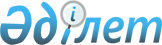 Қазақстан Республикасы Ақпарат және қоғамдық даму министрінің кейбір бұйрықтарына өзгерістер енгізу туралыҚазақстан Республикасы Ақпарат және қоғамдық даму министрінің 2020 жылғы 28 қазандағы № 354 бұйрығы. Қазақстан Республикасының Әділет министрлігінде 2020 жылғы 30 қазанда № 21556 болып тіркелді
      "Телерадио хабарларын тарату туралы" 2012 жылғы 18 қаңтардағы Қазақстан Республикасы Заңының 7-бабы 1-тармағының 12-1) және 12-2) тармақшаларына сәйкес БҰЙЫРАМЫН:
      1. "Міндетті теле-, радиоарналар тізбесін бекіту туралы" Қазақстан Республикасы Ақпарат және қоғамдық даму министрінің 2019 жылғы 17 маусымдағы № 171 бұйрығына (Нормативтік құқықтық актілерді мемлекеттік тіркеу тізілімінде № 18861 болып тіркелген, 2019 жылғы 18 маусымда Қазақстан Республикасы нормативтік құқықтық актілерінің эталондық бақылау банкінде жарияланған) мынадай өзгеріс енгізілсін:
      жоғарыда көрсетілген бұйрықпен бекітілген Міндетті теле-, радиоарналар тізбесінде:
      реттік нөмірлері 7- және 8-жол мынадай редакцияда жазылсын: 
      "
      ".
      2. "Ұлттық оператор тарататын еркін қолжетімді теле-, радиоарналар тізбесін бекіту туралы" Қазақстан Республикасы Ақпарат және қоғамдық даму министрінің 2019 жылғы 17 маусымдағы № 172 бұйрығына (Нормативтік құқықтық актілерді мемлекеттік тіркеу тізілімінде № 18859 болып тіркелген, 2019 жылғы 18 маусымда Қазақстан Республикасы нормативтік құқықтық актілерінің эталондық бақылау банкінде жарияланған) мынадай өзгеріс енгізілсін:
      көрсетілген бұйрықпен бекітілген Ұлттық оператор тарататын еркін қолжетімді теле-, радиоарналардың тізбесі осы бұйрыққа 2-қосымшаға сәйкес редакцияда жазылсын.
      3. Қазақстан Республикасы Ақпарат және қоғамдық даму министрлігінің Ақпарат комитеті:
      1) осы бұйрықты Қазақстан Республикасы Әділет министрлігінде мемлекеттік тіркеуді;
      2) осы бұйрықты Қазақстан Республикасы Ақпарат және қоғамдық даму министрлігінің интернет-ресурсында орналастыруды қамтамасыз етсін.
      4. Осы бұйрықтың орындалуын бақылау жетекшілік ететін Қазақстан Республикасының Ақпарат және қоғамдық даму вице-министріне жүктелсін.
      5. Осы бұйрық алғашқы ресми жарияланған күнінен кейін қолданысқа енгізіледі. Телерадио хабарларын таратудың ұлттық операторы тарататын еркін қолжетімді теле-, радиоарналардың тізбесі
      Ескертпе:
      қ. – қала; а. – ауыл; к. – кент; уч. – учаске; рзд. – разъезд.
					© 2012. Қазақстан Республикасы Әділет министрлігінің «Қазақстан Республикасының Заңнама және құқықтық ақпарат институты» ШЖҚ РМК
				
7.
"МИР"
8.
"ABAI TV"
      Қазақстан Республикасы 
Ақпарат және қоғамдық даму министрі

А. Балаева
Қазақстан Республикасы 
Ақпарат және қоғамдық даму 
министрі
2020 жылғы 28 қазаны
№ 354 бұйрыққа 
қосымшаҚазақстан Республикасы
Ақпарат және қоғамдық даму 
министрінің
2019 жылғы 17 маусымдағы
№ 172 бұйрығымен 
бекітілген
№
Ұлттық оператор тарататын еркін қолжетімді теле-, радиоарналардың атауы
Хабар таратылатын әкімшілік-аумақтық бірлік
1
2
3
1. Цифрлық эфирлiк телерадио хабарларын тарату арқылы таратылатын теле-, радиоарналар
1. Цифрлық эфирлiк телерадио хабарларын тарату арқылы таратылатын теле-, радиоарналар
1. Цифрлық эфирлiк телерадио хабарларын тарату арқылы таратылатын теле-, радиоарналар
Нұр-Сұлтан қ.
Нұр-Сұлтан қ.
Нұр-Сұлтан қ.
1
"QAZAQSTAN"
Нұр-Сұлтан қ.
2
Хабар HD
Нұр-Сұлтан қ.
3
"Хабар 24"
Нұр-Сұлтан қ.
4
"BALAPAN"
Нұр-Сұлтан қ.
5
"ЕЛ АРНА"
Нұр-Сұлтан қ.
6
"Kazakh TV"
Нұр-Сұлтан қ.
7
"ABAI TV"
Нұр-Сұлтан қ.
8
"Первый канал Евразия"
Нұр-Сұлтан қ.
9
"Астана"
Нұр-Сұлтан қ.
10
"QAZSPORT HD"
Нұр-Сұлтан қ.
11
"МИР"
Нұр-Сұлтан қ.
12
"КТК"
Нұр-Сұлтан қ.
13
"НТК"
Нұр-Сұлтан қ.
14
"Седьмой канал"
Нұр-Сұлтан қ.
15
"31 канал"
Нұр-Сұлтан қ.
16
"СТВ"
Нұр-Сұлтан қ.
17
"Almaty"
Нұр-Сұлтан қ.
18
"Асыл Арна"
Нұр-Сұлтан қ.
19
"ATAMEKEN BUSINESS"
Нұр-Сұлтан қ.
20
"Тұран ТВ"
Нұр-Сұлтан қ.
21
"ТАН" ("ON TV")
Нұр-Сұлтан қ.
22
"Hit TV"
Нұр-Сұлтан қ.
23
"Gakku Media"
Нұр-Сұлтан қ.
24
"MUZLIFE"
Нұр-Сұлтан қ.
25
"Той Думан"
Нұр-Сұлтан қ.
26
"Новое телевидение"
Нұр-Сұлтан қ.
Алматы қ.
Алматы қ.
Алматы қ.
1
"QAZAQSTAN"
Алматы қ.
2
Хабар HD
Алматы қ.
3
"Хабар 24"
Алматы қ.
4
"BALAPAN"
Алматы қ.
5
"ЕЛ АРНА"
Алматы қ.
6
"Kazakh TV"
Алматы қ.
7
"ABAI TV"
Алматы қ.
8
"Первый канал Евразия"
Алматы қ.
9
"Almaty"
Алматы қ.
10
"QAZSPORT HD"
Алматы қ.
11
"МИР"
Алматы қ.
12
"Астана"
Алматы қ.
13
"КТК"
Алматы қ.
14
"НТК"
Алматы қ.
15
"Седьмой канал"
Алматы қ.
16
"31 канал"
Алматы қ.
17
"СТВ"
Алматы қ.
18
"Асыл Арна"
Алматы қ.
19
"ATAMEKEN BUSINESS"
Алматы қ.
20
"Тұран ТВ"
Алматы қ.
21
"ТАН" ("ON TV")
Алматы қ.
22
"Hit TV"
Алматы қ.
23
"Gakku Media"
Алматы қ.
24
"MUZLIFE"
Алматы қ.
25
"MUZZONE TV"
Алматы қ.
26
"Той Думан"
Алматы қ.
Шымкент қ.
Шымкент қ.
Шымкент қ.
1
"QAZAQSTAN"
Шымкент қ.
2
Хабар HD
Шымкент қ.
3
"Хабар 24"
Шымкент қ.
4
"BALAPAN"
Шымкент қ.
5
"ЕЛ АРНА"
Шымкент қ.
6
"Kazakh TV"
Шымкент қ.
7
"ABAI TV"
Шымкент қ.
8
"Первый канал Евразия"
Шымкент қ.
9
"OŃTÚSTIK"
Шымкент қ.
10
"QAZSPORT HD"
Шымкент қ.
11
"МИР"
Шымкент қ.
12
"Астана"
Шымкент қ.
13
"КТК"
Шымкент қ.
14
"НТК"
Шымкент қ.
15
"Седьмой канал"
Шымкент қ.
16
"31 канал"
Шымкент қ.
17
"СТВ"
Шымкент қ.
18
"Almaty"
Шымкент қ.
19
"Асыл Арна"
Шымкент қ.
20
"ATAMEKEN BUSINESS"
Шымкент қ.
21
"Тұран ТВ"
Шымкент қ.
22
"Turkistan Media"
Шымкент қ.
23
"MUZLIFE"
Шымкент қ.
24
"Айгак ТВ"
Шымкент қ.
25
"Отырар ТВ"
Шымкент қ.
Ақмола облысы
Ақмола облысы
Ақмола облысы
1
"QAZAQSTAN"
Көкшетау қ.
2
Хабар HD
Көкшетау қ.
3
"Хабар 24"
Көкшетау қ.
4
"BALAPAN"
Көкшетау қ.
5
"ЕЛ АРНА"
Көкшетау қ.
6
"Kazakh TV"
Көкшетау қ.
7
"ABAI TV"
Көкшетау қ.
8
"Первый канал Евразия"
Көкшетау қ.
9
"KÓKSHE"
Көкшетау қ.
10
"QAZSPORT HD"
Көкшетау қ.
11
"МИР"
Көкшетау қ.
12
"Астана"
Көкшетау қ.
13
"КТК"
Көкшетау қ.
14
"НТК"
Көкшетау қ.
15
"Седьмой канал"
Көкшетау қ.
16
"31 канал"
Көкшетау қ.
17
"СТВ"
Көкшетау қ.
18
"Almaty"
Көкшетау қ.
19
"Асыл Арна"
Көкшетау қ.
20
"ATAMEKEN BUSINESS"
Көкшетау қ.
21
"Тұран ТВ"
Көкшетау қ.
22
"Hit TV"
Көкшетау қ.
23
"Gakku Media"
Көкшетау қ.
24
"MUZLIFE"
Көкшетау қ.
25
"ТАН" ("ON TV")
Көкшетау қ.
26
"Новое телевидение"
Көкшетау қ.
1
"QAZAQSTAN"
Жарқайың ауданы,

Державин қ.
2
Хабар HD
Жарқайың ауданы,

Державин қ.
3
"Хабар 24"
Жарқайың ауданы,

Державин қ.
4
"BALAPAN"
Жарқайың ауданы,

Державин қ.
5
"ЕЛ АРНА"
Жарқайың ауданы,

Державин қ.
6
"Kazakh TV"
Жарқайың ауданы,

Державин қ.
7
"ABAI TV"
Жарқайың ауданы,

Державин қ.
8
"Первый канал Евразия"
Жарқайың ауданы,

Державин қ.
9
"KÓKSHE"
Жарқайың ауданы,

Державин қ.
10
"QAZSPORT HD"
Жарқайың ауданы,

Державин қ.
11
"Сарыарка ТВ"
Жарқайың ауданы,

Державин қ.
1
"QAZAQSTAN"
Степногорск қ.
2
Хабар HD
Степногорск қ.
3
"Хабар 24"
Степногорск қ.
4
"BALAPAN"
Степногорск қ.
5
"ЕЛ АРНА"
Степногорск қ.
6
"Kazakh TV"
Степногорск қ.
7
"ABAI TV"
Степногорск қ.
8
"Первый канал Евразия"
Степногорск қ.
9
"KÓKSHE"
Степногорск қ.
10
"QAZSPORT HD"
Степногорск қ.
11
"МИР"
Степногорск қ.
1
"QAZAQSTAN"
Степняк қ., Атбасар қ., Ерейментау қ., Есіл қ., Қорғалжын а., Шаңтөбе а., Щучинск қ, Балкашино а., Бестөбе к., Жақсы а., Зеленый Бора а, Қима а., Макинск қ., Новобратское а., Аршалы к., Астраханка а., Егіндікөл а., Жалғызқұдық а., Жолымбет а., Петровка а., Перекатное а., Селетинское а., Жылымды а, Қараөзек а., Қызылағаш, Урумкай а., Богородка а., Hиколаевка а., Викторовка а., Макинка а., Ишимское а., Ейский а., Тоқтамыс а., Капитоновка а., Hикольское а., Урюпинка а., Новомарковка а., Журавлевка а., Заозерное а., Заречное а., Каменка а., Зеренді а.
2
Хабар HD
Степняк қ., Атбасар қ., Ерейментау қ., Есіл қ., Қорғалжын а., Шаңтөбе а., Щучинск қ, Балкашино а., Бестөбе к., Жақсы а., Зеленый Бора а, Қима а., Макинск қ., Новобратское а., Аршалы к., Астраханка а., Егіндікөл а., Жалғызқұдық а., Жолымбет а., Петровка а., Перекатное а., Селетинское а., Жылымды а, Қараөзек а., Қызылағаш, Урумкай а., Богородка а., Hиколаевка а., Викторовка а., Макинка а., Ишимское а., Ейский а., Тоқтамыс а., Капитоновка а., Hикольское а., Урюпинка а., Новомарковка а., Журавлевка а., Заозерное а., Заречное а., Каменка а., Зеренді а.
3
"Хабар 24"
Степняк қ., Атбасар қ., Ерейментау қ., Есіл қ., Қорғалжын а., Шаңтөбе а., Щучинск қ, Балкашино а., Бестөбе к., Жақсы а., Зеленый Бора а, Қима а., Макинск қ., Новобратское а., Аршалы к., Астраханка а., Егіндікөл а., Жалғызқұдық а., Жолымбет а., Петровка а., Перекатное а., Селетинское а., Жылымды а, Қараөзек а., Қызылағаш, Урумкай а., Богородка а., Hиколаевка а., Викторовка а., Макинка а., Ишимское а., Ейский а., Тоқтамыс а., Капитоновка а., Hикольское а., Урюпинка а., Новомарковка а., Журавлевка а., Заозерное а., Заречное а., Каменка а., Зеренді а.
4
"BALAPAN"
Степняк қ., Атбасар қ., Ерейментау қ., Есіл қ., Қорғалжын а., Шаңтөбе а., Щучинск қ, Балкашино а., Бестөбе к., Жақсы а., Зеленый Бора а, Қима а., Макинск қ., Новобратское а., Аршалы к., Астраханка а., Егіндікөл а., Жалғызқұдық а., Жолымбет а., Петровка а., Перекатное а., Селетинское а., Жылымды а, Қараөзек а., Қызылағаш, Урумкай а., Богородка а., Hиколаевка а., Викторовка а., Макинка а., Ишимское а., Ейский а., Тоқтамыс а., Капитоновка а., Hикольское а., Урюпинка а., Новомарковка а., Журавлевка а., Заозерное а., Заречное а., Каменка а., Зеренді а.
5
"ЕЛ АРНА"
Степняк қ., Атбасар қ., Ерейментау қ., Есіл қ., Қорғалжын а., Шаңтөбе а., Щучинск қ, Балкашино а., Бестөбе к., Жақсы а., Зеленый Бора а, Қима а., Макинск қ., Новобратское а., Аршалы к., Астраханка а., Егіндікөл а., Жалғызқұдық а., Жолымбет а., Петровка а., Перекатное а., Селетинское а., Жылымды а, Қараөзек а., Қызылағаш, Урумкай а., Богородка а., Hиколаевка а., Викторовка а., Макинка а., Ишимское а., Ейский а., Тоқтамыс а., Капитоновка а., Hикольское а., Урюпинка а., Новомарковка а., Журавлевка а., Заозерное а., Заречное а., Каменка а., Зеренді а.
6
"Kazakh TV"
Степняк қ., Атбасар қ., Ерейментау қ., Есіл қ., Қорғалжын а., Шаңтөбе а., Щучинск қ, Балкашино а., Бестөбе к., Жақсы а., Зеленый Бора а, Қима а., Макинск қ., Новобратское а., Аршалы к., Астраханка а., Егіндікөл а., Жалғызқұдық а., Жолымбет а., Петровка а., Перекатное а., Селетинское а., Жылымды а, Қараөзек а., Қызылағаш, Урумкай а., Богородка а., Hиколаевка а., Викторовка а., Макинка а., Ишимское а., Ейский а., Тоқтамыс а., Капитоновка а., Hикольское а., Урюпинка а., Новомарковка а., Журавлевка а., Заозерное а., Заречное а., Каменка а., Зеренді а.
7
"ABAI TV"
Степняк қ., Атбасар қ., Ерейментау қ., Есіл қ., Қорғалжын а., Шаңтөбе а., Щучинск қ, Балкашино а., Бестөбе к., Жақсы а., Зеленый Бора а, Қима а., Макинск қ., Новобратское а., Аршалы к., Астраханка а., Егіндікөл а., Жалғызқұдық а., Жолымбет а., Петровка а., Перекатное а., Селетинское а., Жылымды а, Қараөзек а., Қызылағаш, Урумкай а., Богородка а., Hиколаевка а., Викторовка а., Макинка а., Ишимское а., Ейский а., Тоқтамыс а., Капитоновка а., Hикольское а., Урюпинка а., Новомарковка а., Журавлевка а., Заозерное а., Заречное а., Каменка а., Зеренді а.
8
"Первый канал Евразия"
Степняк қ., Атбасар қ., Ерейментау қ., Есіл қ., Қорғалжын а., Шаңтөбе а., Щучинск қ, Балкашино а., Бестөбе к., Жақсы а., Зеленый Бора а, Қима а., Макинск қ., Новобратское а., Аршалы к., Астраханка а., Егіндікөл а., Жалғызқұдық а., Жолымбет а., Петровка а., Перекатное а., Селетинское а., Жылымды а, Қараөзек а., Қызылағаш, Урумкай а., Богородка а., Hиколаевка а., Викторовка а., Макинка а., Ишимское а., Ейский а., Тоқтамыс а., Капитоновка а., Hикольское а., Урюпинка а., Новомарковка а., Журавлевка а., Заозерное а., Заречное а., Каменка а., Зеренді а.
9
"KÓKSHE"
Степняк қ., Атбасар қ., Ерейментау қ., Есіл қ., Қорғалжын а., Шаңтөбе а., Щучинск қ, Балкашино а., Бестөбе к., Жақсы а., Зеленый Бора а, Қима а., Макинск қ., Новобратское а., Аршалы к., Астраханка а., Егіндікөл а., Жалғызқұдық а., Жолымбет а., Петровка а., Перекатное а., Селетинское а., Жылымды а, Қараөзек а., Қызылағаш, Урумкай а., Богородка а., Hиколаевка а., Викторовка а., Макинка а., Ишимское а., Ейский а., Тоқтамыс а., Капитоновка а., Hикольское а., Урюпинка а., Новомарковка а., Журавлевка а., Заозерное а., Заречное а., Каменка а., Зеренді а.
10
"QAZSPORT HD"
Степняк қ., Атбасар қ., Ерейментау қ., Есіл қ., Қорғалжын а., Шаңтөбе а., Щучинск қ, Балкашино а., Бестөбе к., Жақсы а., Зеленый Бора а, Қима а., Макинск қ., Новобратское а., Аршалы к., Астраханка а., Егіндікөл а., Жалғызқұдық а., Жолымбет а., Петровка а., Перекатное а., Селетинское а., Жылымды а, Қараөзек а., Қызылағаш, Урумкай а., Богородка а., Hиколаевка а., Викторовка а., Макинка а., Ишимское а., Ейский а., Тоқтамыс а., Капитоновка а., Hикольское а., Урюпинка а., Новомарковка а., Журавлевка а., Заозерное а., Заречное а., Каменка а., Зеренді а.
11
"МИР"
Степняк қ., Атбасар қ., Ерейментау қ., Есіл қ., Қорғалжын а., Шаңтөбе а., Щучинск қ, Балкашино а., Бестөбе к., Жақсы а., Зеленый Бора а, Қима а., Макинск қ., Новобратское а., Аршалы к., Астраханка а., Егіндікөл а., Жалғызқұдық а., Жолымбет а., Петровка а., Перекатное а., Селетинское а., Жылымды а, Қараөзек а., Қызылағаш, Урумкай а., Богородка а., Hиколаевка а., Викторовка а., Макинка а., Ишимское а., Ейский а., Тоқтамыс а., Капитоновка а., Hикольское а., Урюпинка а., Новомарковка а., Журавлевка а., Заозерное а., Заречное а., Каменка а., Зеренді а.
1
"QAZAQSTAN"
Ақкөл қ., Шортанды к.
2
Хабар HD
Ақкөл қ., Шортанды к.
3
"Хабар 24"
Ақкөл қ., Шортанды к.
4
"BALAPAN"
Ақкөл қ., Шортанды к.
5
"ЕЛ АРНА"
Ақкөл қ., Шортанды к.
6
"Kazakh TV"
Ақкөл қ., Шортанды к.
7
"ABAI TV"
Ақкөл қ., Шортанды к.
8
"Первый канал Евразия"
Ақкөл қ., Шортанды к.
9
"KÓKSHE"
Ақкөл қ., Шортанды к.
10
"QAZSPORT HD"
Ақкөл қ., Шортанды к.
11
"Tay City Media"
Ақкөл қ., Шортанды к.
Ақтөбе облысы
Ақтөбе облысы
Ақтөбе облысы
1
"QAZAQSTAN"
Ақтөбе қ.
2
Хабар HD
Ақтөбе қ.
3
"Хабар 24"
Ақтөбе қ.
4
"BALAPAN"
Ақтөбе қ.
5
"ЕЛ АРНА"
Ақтөбе қ.
6
"Kazakh TV"
Ақтөбе қ.
7
"ABAI TV"
Ақтөбе қ.
8
"Первый канал Евразия"
Ақтөбе қ.
9
"AQTÓBE"
Ақтөбе қ.
10
"QAZSPORT HD"
Ақтөбе қ.
11
"МИР"
Ақтөбе қ.
12
"Астана"
Ақтөбе қ.
13
"КТК"
Ақтөбе қ.
14
"НТК"
Ақтөбе қ.
15
"Седьмой канал"
Ақтөбе қ.
16
"31 канал"
Ақтөбе қ.
17
"СТВ"
Ақтөбе қ.
18
"Almaty"
Ақтөбе қ.
19
"Асыл Арна"
Ақтөбе қ.
20
"ATAMEKEN BUSINESS"
Ақтөбе қ.
21
"Тұран ТВ"
Ақтөбе қ.
22
"ТАН" ("ON TV")
Ақтөбе қ.
23
"Gakku Media"
Ақтөбе қ.
24
"MUZLIFE"
Ақтөбе қ.
25
"TDQ-42"
Ақтөбе қ.
1
"QAZAQSTAN"
Қандыағаш қ., Хромтау қ., Шалқар а., Қарауылкелді а., Ырғыз а., Қарабұтақ а., Темір қ., Ембі қ., Ақеспе а., Қопа а., Ақраб а., Қызылжар а., Байжанкөл а., Бадамша а., Біршоғыр а., Бозой а., Кеңқияқ а., Комсомол а., Мәртөк а., Тамды а., Ойыл а., Жайсаң а., Құмқұдық а., Алға қ., Шұбарқұдық к., Әйке а., Ақкемер а., Аққұм а., Алтықарасу а., Бегалы а., Бұлақ а., Жамбыл а., Жаңаталап а., Ақай а., Ақжар а., Кемер а., Қос Естек а., Мұғалжар а., Жаңажол а., Тереңсай а., Қобда а., Хазретовка а., Шаңды а., Дмитриевка а., Ақкемер а., Бұлақты а., Қарағандысай а., Нұра а., Ақтасты а., Әлімбет а., Бозтөбе а., Болгарка а., Велиховка а., Ащылысай а., Жарқамыс а., Қараой а., Қарақобда а., Көптоғай а., Өтек а., Байнассай а., Сарат а., Сарбұлақ а., Талдысай а., Толыбай а., Тымабұлақ а., Үшқатты а., Ақжайық а., Шығырлы а., Аққайың а., Бегімбет а., Талдысай а., Ортақ а., Полтавка а., Жағабұлақ а., Қаңбақты а. Еңбек а., Самбай а., Ақсу а., Шибұлақ а., Табантал а., Қарабұтақ а., Қарағанды а., Талдық а., Ақсай а.
2
Хабар HD
Қандыағаш қ., Хромтау қ., Шалқар а., Қарауылкелді а., Ырғыз а., Қарабұтақ а., Темір қ., Ембі қ., Ақеспе а., Қопа а., Ақраб а., Қызылжар а., Байжанкөл а., Бадамша а., Біршоғыр а., Бозой а., Кеңқияқ а., Комсомол а., Мәртөк а., Тамды а., Ойыл а., Жайсаң а., Құмқұдық а., Алға қ., Шұбарқұдық к., Әйке а., Ақкемер а., Аққұм а., Алтықарасу а., Бегалы а., Бұлақ а., Жамбыл а., Жаңаталап а., Ақай а., Ақжар а., Кемер а., Қос Естек а., Мұғалжар а., Жаңажол а., Тереңсай а., Қобда а., Хазретовка а., Шаңды а., Дмитриевка а., Ақкемер а., Бұлақты а., Қарағандысай а., Нұра а., Ақтасты а., Әлімбет а., Бозтөбе а., Болгарка а., Велиховка а., Ащылысай а., Жарқамыс а., Қараой а., Қарақобда а., Көптоғай а., Өтек а., Байнассай а., Сарат а., Сарбұлақ а., Талдысай а., Толыбай а., Тымабұлақ а., Үшқатты а., Ақжайық а., Шығырлы а., Аққайың а., Бегімбет а., Талдысай а., Ортақ а., Полтавка а., Жағабұлақ а., Қаңбақты а. Еңбек а., Самбай а., Ақсу а., Шибұлақ а., Табантал а., Қарабұтақ а., Қарағанды а., Талдық а., Ақсай а.
3
"Хабар 24"
Қандыағаш қ., Хромтау қ., Шалқар а., Қарауылкелді а., Ырғыз а., Қарабұтақ а., Темір қ., Ембі қ., Ақеспе а., Қопа а., Ақраб а., Қызылжар а., Байжанкөл а., Бадамша а., Біршоғыр а., Бозой а., Кеңқияқ а., Комсомол а., Мәртөк а., Тамды а., Ойыл а., Жайсаң а., Құмқұдық а., Алға қ., Шұбарқұдық к., Әйке а., Ақкемер а., Аққұм а., Алтықарасу а., Бегалы а., Бұлақ а., Жамбыл а., Жаңаталап а., Ақай а., Ақжар а., Кемер а., Қос Естек а., Мұғалжар а., Жаңажол а., Тереңсай а., Қобда а., Хазретовка а., Шаңды а., Дмитриевка а., Ақкемер а., Бұлақты а., Қарағандысай а., Нұра а., Ақтасты а., Әлімбет а., Бозтөбе а., Болгарка а., Велиховка а., Ащылысай а., Жарқамыс а., Қараой а., Қарақобда а., Көптоғай а., Өтек а., Байнассай а., Сарат а., Сарбұлақ а., Талдысай а., Толыбай а., Тымабұлақ а., Үшқатты а., Ақжайық а., Шығырлы а., Аққайың а., Бегімбет а., Талдысай а., Ортақ а., Полтавка а., Жағабұлақ а., Қаңбақты а. Еңбек а., Самбай а., Ақсу а., Шибұлақ а., Табантал а., Қарабұтақ а., Қарағанды а., Талдық а., Ақсай а.
4
"BALAPAN"
Қандыағаш қ., Хромтау қ., Шалқар а., Қарауылкелді а., Ырғыз а., Қарабұтақ а., Темір қ., Ембі қ., Ақеспе а., Қопа а., Ақраб а., Қызылжар а., Байжанкөл а., Бадамша а., Біршоғыр а., Бозой а., Кеңқияқ а., Комсомол а., Мәртөк а., Тамды а., Ойыл а., Жайсаң а., Құмқұдық а., Алға қ., Шұбарқұдық к., Әйке а., Ақкемер а., Аққұм а., Алтықарасу а., Бегалы а., Бұлақ а., Жамбыл а., Жаңаталап а., Ақай а., Ақжар а., Кемер а., Қос Естек а., Мұғалжар а., Жаңажол а., Тереңсай а., Қобда а., Хазретовка а., Шаңды а., Дмитриевка а., Ақкемер а., Бұлақты а., Қарағандысай а., Нұра а., Ақтасты а., Әлімбет а., Бозтөбе а., Болгарка а., Велиховка а., Ащылысай а., Жарқамыс а., Қараой а., Қарақобда а., Көптоғай а., Өтек а., Байнассай а., Сарат а., Сарбұлақ а., Талдысай а., Толыбай а., Тымабұлақ а., Үшқатты а., Ақжайық а., Шығырлы а., Аққайың а., Бегімбет а., Талдысай а., Ортақ а., Полтавка а., Жағабұлақ а., Қаңбақты а. Еңбек а., Самбай а., Ақсу а., Шибұлақ а., Табантал а., Қарабұтақ а., Қарағанды а., Талдық а., Ақсай а.
5
"ЕЛ АРНА"
Қандыағаш қ., Хромтау қ., Шалқар а., Қарауылкелді а., Ырғыз а., Қарабұтақ а., Темір қ., Ембі қ., Ақеспе а., Қопа а., Ақраб а., Қызылжар а., Байжанкөл а., Бадамша а., Біршоғыр а., Бозой а., Кеңқияқ а., Комсомол а., Мәртөк а., Тамды а., Ойыл а., Жайсаң а., Құмқұдық а., Алға қ., Шұбарқұдық к., Әйке а., Ақкемер а., Аққұм а., Алтықарасу а., Бегалы а., Бұлақ а., Жамбыл а., Жаңаталап а., Ақай а., Ақжар а., Кемер а., Қос Естек а., Мұғалжар а., Жаңажол а., Тереңсай а., Қобда а., Хазретовка а., Шаңды а., Дмитриевка а., Ақкемер а., Бұлақты а., Қарағандысай а., Нұра а., Ақтасты а., Әлімбет а., Бозтөбе а., Болгарка а., Велиховка а., Ащылысай а., Жарқамыс а., Қараой а., Қарақобда а., Көптоғай а., Өтек а., Байнассай а., Сарат а., Сарбұлақ а., Талдысай а., Толыбай а., Тымабұлақ а., Үшқатты а., Ақжайық а., Шығырлы а., Аққайың а., Бегімбет а., Талдысай а., Ортақ а., Полтавка а., Жағабұлақ а., Қаңбақты а. Еңбек а., Самбай а., Ақсу а., Шибұлақ а., Табантал а., Қарабұтақ а., Қарағанды а., Талдық а., Ақсай а.
6
"Kazakh TV"
Қандыағаш қ., Хромтау қ., Шалқар а., Қарауылкелді а., Ырғыз а., Қарабұтақ а., Темір қ., Ембі қ., Ақеспе а., Қопа а., Ақраб а., Қызылжар а., Байжанкөл а., Бадамша а., Біршоғыр а., Бозой а., Кеңқияқ а., Комсомол а., Мәртөк а., Тамды а., Ойыл а., Жайсаң а., Құмқұдық а., Алға қ., Шұбарқұдық к., Әйке а., Ақкемер а., Аққұм а., Алтықарасу а., Бегалы а., Бұлақ а., Жамбыл а., Жаңаталап а., Ақай а., Ақжар а., Кемер а., Қос Естек а., Мұғалжар а., Жаңажол а., Тереңсай а., Қобда а., Хазретовка а., Шаңды а., Дмитриевка а., Ақкемер а., Бұлақты а., Қарағандысай а., Нұра а., Ақтасты а., Әлімбет а., Бозтөбе а., Болгарка а., Велиховка а., Ащылысай а., Жарқамыс а., Қараой а., Қарақобда а., Көптоғай а., Өтек а., Байнассай а., Сарат а., Сарбұлақ а., Талдысай а., Толыбай а., Тымабұлақ а., Үшқатты а., Ақжайық а., Шығырлы а., Аққайың а., Бегімбет а., Талдысай а., Ортақ а., Полтавка а., Жағабұлақ а., Қаңбақты а. Еңбек а., Самбай а., Ақсу а., Шибұлақ а., Табантал а., Қарабұтақ а., Қарағанды а., Талдық а., Ақсай а.
7
"ABAI TV"
Қандыағаш қ., Хромтау қ., Шалқар а., Қарауылкелді а., Ырғыз а., Қарабұтақ а., Темір қ., Ембі қ., Ақеспе а., Қопа а., Ақраб а., Қызылжар а., Байжанкөл а., Бадамша а., Біршоғыр а., Бозой а., Кеңқияқ а., Комсомол а., Мәртөк а., Тамды а., Ойыл а., Жайсаң а., Құмқұдық а., Алға қ., Шұбарқұдық к., Әйке а., Ақкемер а., Аққұм а., Алтықарасу а., Бегалы а., Бұлақ а., Жамбыл а., Жаңаталап а., Ақай а., Ақжар а., Кемер а., Қос Естек а., Мұғалжар а., Жаңажол а., Тереңсай а., Қобда а., Хазретовка а., Шаңды а., Дмитриевка а., Ақкемер а., Бұлақты а., Қарағандысай а., Нұра а., Ақтасты а., Әлімбет а., Бозтөбе а., Болгарка а., Велиховка а., Ащылысай а., Жарқамыс а., Қараой а., Қарақобда а., Көптоғай а., Өтек а., Байнассай а., Сарат а., Сарбұлақ а., Талдысай а., Толыбай а., Тымабұлақ а., Үшқатты а., Ақжайық а., Шығырлы а., Аққайың а., Бегімбет а., Талдысай а., Ортақ а., Полтавка а., Жағабұлақ а., Қаңбақты а. Еңбек а., Самбай а., Ақсу а., Шибұлақ а., Табантал а., Қарабұтақ а., Қарағанды а., Талдық а., Ақсай а.
8
"Первый канал Евразия"
Қандыағаш қ., Хромтау қ., Шалқар а., Қарауылкелді а., Ырғыз а., Қарабұтақ а., Темір қ., Ембі қ., Ақеспе а., Қопа а., Ақраб а., Қызылжар а., Байжанкөл а., Бадамша а., Біршоғыр а., Бозой а., Кеңқияқ а., Комсомол а., Мәртөк а., Тамды а., Ойыл а., Жайсаң а., Құмқұдық а., Алға қ., Шұбарқұдық к., Әйке а., Ақкемер а., Аққұм а., Алтықарасу а., Бегалы а., Бұлақ а., Жамбыл а., Жаңаталап а., Ақай а., Ақжар а., Кемер а., Қос Естек а., Мұғалжар а., Жаңажол а., Тереңсай а., Қобда а., Хазретовка а., Шаңды а., Дмитриевка а., Ақкемер а., Бұлақты а., Қарағандысай а., Нұра а., Ақтасты а., Әлімбет а., Бозтөбе а., Болгарка а., Велиховка а., Ащылысай а., Жарқамыс а., Қараой а., Қарақобда а., Көптоғай а., Өтек а., Байнассай а., Сарат а., Сарбұлақ а., Талдысай а., Толыбай а., Тымабұлақ а., Үшқатты а., Ақжайық а., Шығырлы а., Аққайың а., Бегімбет а., Талдысай а., Ортақ а., Полтавка а., Жағабұлақ а., Қаңбақты а. Еңбек а., Самбай а., Ақсу а., Шибұлақ а., Табантал а., Қарабұтақ а., Қарағанды а., Талдық а., Ақсай а.
9
"AQTÓBE"
Қандыағаш қ., Хромтау қ., Шалқар а., Қарауылкелді а., Ырғыз а., Қарабұтақ а., Темір қ., Ембі қ., Ақеспе а., Қопа а., Ақраб а., Қызылжар а., Байжанкөл а., Бадамша а., Біршоғыр а., Бозой а., Кеңқияқ а., Комсомол а., Мәртөк а., Тамды а., Ойыл а., Жайсаң а., Құмқұдық а., Алға қ., Шұбарқұдық к., Әйке а., Ақкемер а., Аққұм а., Алтықарасу а., Бегалы а., Бұлақ а., Жамбыл а., Жаңаталап а., Ақай а., Ақжар а., Кемер а., Қос Естек а., Мұғалжар а., Жаңажол а., Тереңсай а., Қобда а., Хазретовка а., Шаңды а., Дмитриевка а., Ақкемер а., Бұлақты а., Қарағандысай а., Нұра а., Ақтасты а., Әлімбет а., Бозтөбе а., Болгарка а., Велиховка а., Ащылысай а., Жарқамыс а., Қараой а., Қарақобда а., Көптоғай а., Өтек а., Байнассай а., Сарат а., Сарбұлақ а., Талдысай а., Толыбай а., Тымабұлақ а., Үшқатты а., Ақжайық а., Шығырлы а., Аққайың а., Бегімбет а., Талдысай а., Ортақ а., Полтавка а., Жағабұлақ а., Қаңбақты а. Еңбек а., Самбай а., Ақсу а., Шибұлақ а., Табантал а., Қарабұтақ а., Қарағанды а., Талдық а., Ақсай а.
10
"QAZSPORT HD"
Қандыағаш қ., Хромтау қ., Шалқар а., Қарауылкелді а., Ырғыз а., Қарабұтақ а., Темір қ., Ембі қ., Ақеспе а., Қопа а., Ақраб а., Қызылжар а., Байжанкөл а., Бадамша а., Біршоғыр а., Бозой а., Кеңқияқ а., Комсомол а., Мәртөк а., Тамды а., Ойыл а., Жайсаң а., Құмқұдық а., Алға қ., Шұбарқұдық к., Әйке а., Ақкемер а., Аққұм а., Алтықарасу а., Бегалы а., Бұлақ а., Жамбыл а., Жаңаталап а., Ақай а., Ақжар а., Кемер а., Қос Естек а., Мұғалжар а., Жаңажол а., Тереңсай а., Қобда а., Хазретовка а., Шаңды а., Дмитриевка а., Ақкемер а., Бұлақты а., Қарағандысай а., Нұра а., Ақтасты а., Әлімбет а., Бозтөбе а., Болгарка а., Велиховка а., Ащылысай а., Жарқамыс а., Қараой а., Қарақобда а., Көптоғай а., Өтек а., Байнассай а., Сарат а., Сарбұлақ а., Талдысай а., Толыбай а., Тымабұлақ а., Үшқатты а., Ақжайық а., Шығырлы а., Аққайың а., Бегімбет а., Талдысай а., Ортақ а., Полтавка а., Жағабұлақ а., Қаңбақты а. Еңбек а., Самбай а., Ақсу а., Шибұлақ а., Табантал а., Қарабұтақ а., Қарағанды а., Талдық а., Ақсай а.
11
"МИР"
Қандыағаш қ., Хромтау қ., Шалқар а., Қарауылкелді а., Ырғыз а., Қарабұтақ а., Темір қ., Ембі қ., Ақеспе а., Қопа а., Ақраб а., Қызылжар а., Байжанкөл а., Бадамша а., Біршоғыр а., Бозой а., Кеңқияқ а., Комсомол а., Мәртөк а., Тамды а., Ойыл а., Жайсаң а., Құмқұдық а., Алға қ., Шұбарқұдық к., Әйке а., Ақкемер а., Аққұм а., Алтықарасу а., Бегалы а., Бұлақ а., Жамбыл а., Жаңаталап а., Ақай а., Ақжар а., Кемер а., Қос Естек а., Мұғалжар а., Жаңажол а., Тереңсай а., Қобда а., Хазретовка а., Шаңды а., Дмитриевка а., Ақкемер а., Бұлақты а., Қарағандысай а., Нұра а., Ақтасты а., Әлімбет а., Бозтөбе а., Болгарка а., Велиховка а., Ащылысай а., Жарқамыс а., Қараой а., Қарақобда а., Көптоғай а., Өтек а., Байнассай а., Сарат а., Сарбұлақ а., Талдысай а., Толыбай а., Тымабұлақ а., Үшқатты а., Ақжайық а., Шығырлы а., Аққайың а., Бегімбет а., Талдысай а., Ортақ а., Полтавка а., Жағабұлақ а., Қаңбақты а. Еңбек а., Самбай а., Ақсу а., Шибұлақ а., Табантал а., Қарабұтақ а., Қарағанды а., Талдық а., Ақсай а.
Алматы облысы
Алматы облысы
Алматы облысы
1
"QAZAQSTAN"
Толқын а., Тасашы а. (Шөладыр), Бақанас а., Жаркент қ., Сарқант қ., Үлкен к., Үшарал қ., Жалаңаш а., Жаңашар а., Қапал а., Қоңырөлең а., Лепсинск а., Лепсі к., Қойлық а., Сапақ а., Көкшоқы а., Шыбышы а., Текелі қ., Ақтерек а., Ферма 1 Шилісу, Қызылсөк а., Жаңақұрылыс а., Әшім а., Үмбетәлі Кәрібаев а., Ақсеңгір а., Ақши а., Ынтымақ а., Қосағаш а., Екпінді а., Үңгіртас а., Алмалы а., Лесновка а., Талдыбұлақ а., Сырымбет а., Жайдабұлақ а., Көкдала а., Балпық к., Текелі қ., (2 кордон), Шымбұлақ а., Ащысу а., Арқарлы а., Суықсай а., Сүмбе а., Сұраншы батыр а., Таутүрген а., Тоқжайлау а., Тополевка а., М.Төлебаев а., Тұйық а., Ұзынбұлақ а., Үшбұлақ а., Хоргос а., Ащыбұлақ а., Шатырбай а., Алмалы а., Балатопар а., Басқұншы а., Басшы а., Беріктас а., Достық к., Екіаша а., Есік қ., Жұмахан Бaлaпaнов а., Жалаулы а., Желтораңғы а., Қақпақ а., Қарабұлақ а., Қарғалы а., Қастек а., Көкжар а., Құйған а., Күрметі а., Қызылағаш а., Қызылұш уч., Ақын Сара а., Алғабас а., Аманбөктер а., Сарыбастау а., Сарытөбе а., Саты а., Қопалы а., Жалғызағаш а.,

Сағакүрес а., Самсы а., Қарабастау а., Дегерес а., Нұрлы а., Қайнар а., Рысқұлов а.
2
"Хабар HD"
Толқын а., Тасашы а. (Шөладыр), Бақанас а., Жаркент қ., Сарқант қ., Үлкен к., Үшарал қ., Жалаңаш а., Жаңашар а., Қапал а., Қоңырөлең а., Лепсинск а., Лепсі к., Қойлық а., Сапақ а., Көкшоқы а., Шыбышы а., Текелі қ., Ақтерек а., Ферма 1 Шилісу, Қызылсөк а., Жаңақұрылыс а., Әшім а., Үмбетәлі Кәрібаев а., Ақсеңгір а., Ақши а., Ынтымақ а., Қосағаш а., Екпінді а., Үңгіртас а., Алмалы а., Лесновка а., Талдыбұлақ а., Сырымбет а., Жайдабұлақ а., Көкдала а., Балпық к., Текелі қ., (2 кордон), Шымбұлақ а., Ащысу а., Арқарлы а., Суықсай а., Сүмбе а., Сұраншы батыр а., Таутүрген а., Тоқжайлау а., Тополевка а., М.Төлебаев а., Тұйық а., Ұзынбұлақ а., Үшбұлақ а., Хоргос а., Ащыбұлақ а., Шатырбай а., Алмалы а., Балатопар а., Басқұншы а., Басшы а., Беріктас а., Достық к., Екіаша а., Есік қ., Жұмахан Бaлaпaнов а., Жалаулы а., Желтораңғы а., Қақпақ а., Қарабұлақ а., Қарғалы а., Қастек а., Көкжар а., Құйған а., Күрметі а., Қызылағаш а., Қызылұш уч., Ақын Сара а., Алғабас а., Аманбөктер а., Сарыбастау а., Сарытөбе а., Саты а., Қопалы а., Жалғызағаш а.,

Сағакүрес а., Самсы а., Қарабастау а., Дегерес а., Нұрлы а., Қайнар а., Рысқұлов а.
3
"Хабар 24"
Толқын а., Тасашы а. (Шөладыр), Бақанас а., Жаркент қ., Сарқант қ., Үлкен к., Үшарал қ., Жалаңаш а., Жаңашар а., Қапал а., Қоңырөлең а., Лепсинск а., Лепсі к., Қойлық а., Сапақ а., Көкшоқы а., Шыбышы а., Текелі қ., Ақтерек а., Ферма 1 Шилісу, Қызылсөк а., Жаңақұрылыс а., Әшім а., Үмбетәлі Кәрібаев а., Ақсеңгір а., Ақши а., Ынтымақ а., Қосағаш а., Екпінді а., Үңгіртас а., Алмалы а., Лесновка а., Талдыбұлақ а., Сырымбет а., Жайдабұлақ а., Көкдала а., Балпық к., Текелі қ., (2 кордон), Шымбұлақ а., Ащысу а., Арқарлы а., Суықсай а., Сүмбе а., Сұраншы батыр а., Таутүрген а., Тоқжайлау а., Тополевка а., М.Төлебаев а., Тұйық а., Ұзынбұлақ а., Үшбұлақ а., Хоргос а., Ащыбұлақ а., Шатырбай а., Алмалы а., Балатопар а., Басқұншы а., Басшы а., Беріктас а., Достық к., Екіаша а., Есік қ., Жұмахан Бaлaпaнов а., Жалаулы а., Желтораңғы а., Қақпақ а., Қарабұлақ а., Қарғалы а., Қастек а., Көкжар а., Құйған а., Күрметі а., Қызылағаш а., Қызылұш уч., Ақын Сара а., Алғабас а., Аманбөктер а., Сарыбастау а., Сарытөбе а., Саты а., Қопалы а., Жалғызағаш а.,

Сағакүрес а., Самсы а., Қарабастау а., Дегерес а., Нұрлы а., Қайнар а., Рысқұлов а.
4
"BALAPAN"
Толқын а., Тасашы а. (Шөладыр), Бақанас а., Жаркент қ., Сарқант қ., Үлкен к., Үшарал қ., Жалаңаш а., Жаңашар а., Қапал а., Қоңырөлең а., Лепсинск а., Лепсі к., Қойлық а., Сапақ а., Көкшоқы а., Шыбышы а., Текелі қ., Ақтерек а., Ферма 1 Шилісу, Қызылсөк а., Жаңақұрылыс а., Әшім а., Үмбетәлі Кәрібаев а., Ақсеңгір а., Ақши а., Ынтымақ а., Қосағаш а., Екпінді а., Үңгіртас а., Алмалы а., Лесновка а., Талдыбұлақ а., Сырымбет а., Жайдабұлақ а., Көкдала а., Балпық к., Текелі қ., (2 кордон), Шымбұлақ а., Ащысу а., Арқарлы а., Суықсай а., Сүмбе а., Сұраншы батыр а., Таутүрген а., Тоқжайлау а., Тополевка а., М.Төлебаев а., Тұйық а., Ұзынбұлақ а., Үшбұлақ а., Хоргос а., Ащыбұлақ а., Шатырбай а., Алмалы а., Балатопар а., Басқұншы а., Басшы а., Беріктас а., Достық к., Екіаша а., Есік қ., Жұмахан Бaлaпaнов а., Жалаулы а., Желтораңғы а., Қақпақ а., Қарабұлақ а., Қарғалы а., Қастек а., Көкжар а., Құйған а., Күрметі а., Қызылағаш а., Қызылұш уч., Ақын Сара а., Алғабас а., Аманбөктер а., Сарыбастау а., Сарытөбе а., Саты а., Қопалы а., Жалғызағаш а.,

Сағакүрес а., Самсы а., Қарабастау а., Дегерес а., Нұрлы а., Қайнар а., Рысқұлов а.
5
"ЕЛ АРНА"
Толқын а., Тасашы а. (Шөладыр), Бақанас а., Жаркент қ., Сарқант қ., Үлкен к., Үшарал қ., Жалаңаш а., Жаңашар а., Қапал а., Қоңырөлең а., Лепсинск а., Лепсі к., Қойлық а., Сапақ а., Көкшоқы а., Шыбышы а., Текелі қ., Ақтерек а., Ферма 1 Шилісу, Қызылсөк а., Жаңақұрылыс а., Әшім а., Үмбетәлі Кәрібаев а., Ақсеңгір а., Ақши а., Ынтымақ а., Қосағаш а., Екпінді а., Үңгіртас а., Алмалы а., Лесновка а., Талдыбұлақ а., Сырымбет а., Жайдабұлақ а., Көкдала а., Балпық к., Текелі қ., (2 кордон), Шымбұлақ а., Ащысу а., Арқарлы а., Суықсай а., Сүмбе а., Сұраншы батыр а., Таутүрген а., Тоқжайлау а., Тополевка а., М.Төлебаев а., Тұйық а., Ұзынбұлақ а., Үшбұлақ а., Хоргос а., Ащыбұлақ а., Шатырбай а., Алмалы а., Балатопар а., Басқұншы а., Басшы а., Беріктас а., Достық к., Екіаша а., Есік қ., Жұмахан Бaлaпaнов а., Жалаулы а., Желтораңғы а., Қақпақ а., Қарабұлақ а., Қарғалы а., Қастек а., Көкжар а., Құйған а., Күрметі а., Қызылағаш а., Қызылұш уч., Ақын Сара а., Алғабас а., Аманбөктер а., Сарыбастау а., Сарытөбе а., Саты а., Қопалы а., Жалғызағаш а.,

Сағакүрес а., Самсы а., Қарабастау а., Дегерес а., Нұрлы а., Қайнар а., Рысқұлов а.
6
"Kazakh TV"
Толқын а., Тасашы а. (Шөладыр), Бақанас а., Жаркент қ., Сарқант қ., Үлкен к., Үшарал қ., Жалаңаш а., Жаңашар а., Қапал а., Қоңырөлең а., Лепсинск а., Лепсі к., Қойлық а., Сапақ а., Көкшоқы а., Шыбышы а., Текелі қ., Ақтерек а., Ферма 1 Шилісу, Қызылсөк а., Жаңақұрылыс а., Әшім а., Үмбетәлі Кәрібаев а., Ақсеңгір а., Ақши а., Ынтымақ а., Қосағаш а., Екпінді а., Үңгіртас а., Алмалы а., Лесновка а., Талдыбұлақ а., Сырымбет а., Жайдабұлақ а., Көкдала а., Балпық к., Текелі қ., (2 кордон), Шымбұлақ а., Ащысу а., Арқарлы а., Суықсай а., Сүмбе а., Сұраншы батыр а., Таутүрген а., Тоқжайлау а., Тополевка а., М.Төлебаев а., Тұйық а., Ұзынбұлақ а., Үшбұлақ а., Хоргос а., Ащыбұлақ а., Шатырбай а., Алмалы а., Балатопар а., Басқұншы а., Басшы а., Беріктас а., Достық к., Екіаша а., Есік қ., Жұмахан Бaлaпaнов а., Жалаулы а., Желтораңғы а., Қақпақ а., Қарабұлақ а., Қарғалы а., Қастек а., Көкжар а., Құйған а., Күрметі а., Қызылағаш а., Қызылұш уч., Ақын Сара а., Алғабас а., Аманбөктер а., Сарыбастау а., Сарытөбе а., Саты а., Қопалы а., Жалғызағаш а.,

Сағакүрес а., Самсы а., Қарабастау а., Дегерес а., Нұрлы а., Қайнар а., Рысқұлов а.
7
"ABAI TV"
Толқын а., Тасашы а. (Шөладыр), Бақанас а., Жаркент қ., Сарқант қ., Үлкен к., Үшарал қ., Жалаңаш а., Жаңашар а., Қапал а., Қоңырөлең а., Лепсинск а., Лепсі к., Қойлық а., Сапақ а., Көкшоқы а., Шыбышы а., Текелі қ., Ақтерек а., Ферма 1 Шилісу, Қызылсөк а., Жаңақұрылыс а., Әшім а., Үмбетәлі Кәрібаев а., Ақсеңгір а., Ақши а., Ынтымақ а., Қосағаш а., Екпінді а., Үңгіртас а., Алмалы а., Лесновка а., Талдыбұлақ а., Сырымбет а., Жайдабұлақ а., Көкдала а., Балпық к., Текелі қ., (2 кордон), Шымбұлақ а., Ащысу а., Арқарлы а., Суықсай а., Сүмбе а., Сұраншы батыр а., Таутүрген а., Тоқжайлау а., Тополевка а., М.Төлебаев а., Тұйық а., Ұзынбұлақ а., Үшбұлақ а., Хоргос а., Ащыбұлақ а., Шатырбай а., Алмалы а., Балатопар а., Басқұншы а., Басшы а., Беріктас а., Достық к., Екіаша а., Есік қ., Жұмахан Бaлaпaнов а., Жалаулы а., Желтораңғы а., Қақпақ а., Қарабұлақ а., Қарғалы а., Қастек а., Көкжар а., Құйған а., Күрметі а., Қызылағаш а., Қызылұш уч., Ақын Сара а., Алғабас а., Аманбөктер а., Сарыбастау а., Сарытөбе а., Саты а., Қопалы а., Жалғызағаш а.,

Сағакүрес а., Самсы а., Қарабастау а., Дегерес а., Нұрлы а., Қайнар а., Рысқұлов а.
8
"Первый канал Евразия"
Толқын а., Тасашы а. (Шөладыр), Бақанас а., Жаркент қ., Сарқант қ., Үлкен к., Үшарал қ., Жалаңаш а., Жаңашар а., Қапал а., Қоңырөлең а., Лепсинск а., Лепсі к., Қойлық а., Сапақ а., Көкшоқы а., Шыбышы а., Текелі қ., Ақтерек а., Ферма 1 Шилісу, Қызылсөк а., Жаңақұрылыс а., Әшім а., Үмбетәлі Кәрібаев а., Ақсеңгір а., Ақши а., Ынтымақ а., Қосағаш а., Екпінді а., Үңгіртас а., Алмалы а., Лесновка а., Талдыбұлақ а., Сырымбет а., Жайдабұлақ а., Көкдала а., Балпық к., Текелі қ., (2 кордон), Шымбұлақ а., Ащысу а., Арқарлы а., Суықсай а., Сүмбе а., Сұраншы батыр а., Таутүрген а., Тоқжайлау а., Тополевка а., М.Төлебаев а., Тұйық а., Ұзынбұлақ а., Үшбұлақ а., Хоргос а., Ащыбұлақ а., Шатырбай а., Алмалы а., Балатопар а., Басқұншы а., Басшы а., Беріктас а., Достық к., Екіаша а., Есік қ., Жұмахан Бaлaпaнов а., Жалаулы а., Желтораңғы а., Қақпақ а., Қарабұлақ а., Қарғалы а., Қастек а., Көкжар а., Құйған а., Күрметі а., Қызылағаш а., Қызылұш уч., Ақын Сара а., Алғабас а., Аманбөктер а., Сарыбастау а., Сарытөбе а., Саты а., Қопалы а., Жалғызағаш а.,

Сағакүрес а., Самсы а., Қарабастау а., Дегерес а., Нұрлы а., Қайнар а., Рысқұлов а.
9
"Жетысу"
Толқын а., Тасашы а. (Шөладыр), Бақанас а., Жаркент қ., Сарқант қ., Үлкен к., Үшарал қ., Жалаңаш а., Жаңашар а., Қапал а., Қоңырөлең а., Лепсинск а., Лепсі к., Қойлық а., Сапақ а., Көкшоқы а., Шыбышы а., Текелі қ., Ақтерек а., Ферма 1 Шилісу, Қызылсөк а., Жаңақұрылыс а., Әшім а., Үмбетәлі Кәрібаев а., Ақсеңгір а., Ақши а., Ынтымақ а., Қосағаш а., Екпінді а., Үңгіртас а., Алмалы а., Лесновка а., Талдыбұлақ а., Сырымбет а., Жайдабұлақ а., Көкдала а., Балпық к., Текелі қ., (2 кордон), Шымбұлақ а., Ащысу а., Арқарлы а., Суықсай а., Сүмбе а., Сұраншы батыр а., Таутүрген а., Тоқжайлау а., Тополевка а., М.Төлебаев а., Тұйық а., Ұзынбұлақ а., Үшбұлақ а., Хоргос а., Ащыбұлақ а., Шатырбай а., Алмалы а., Балатопар а., Басқұншы а., Басшы а., Беріктас а., Достық к., Екіаша а., Есік қ., Жұмахан Бaлaпaнов а., Жалаулы а., Желтораңғы а., Қақпақ а., Қарабұлақ а., Қарғалы а., Қастек а., Көкжар а., Құйған а., Күрметі а., Қызылағаш а., Қызылұш уч., Ақын Сара а., Алғабас а., Аманбөктер а., Сарыбастау а., Сарытөбе а., Саты а., Қопалы а., Жалғызағаш а.,

Сағакүрес а., Самсы а., Қарабастау а., Дегерес а., Нұрлы а., Қайнар а., Рысқұлов а.
10
"QAZSPORT HD"
Толқын а., Тасашы а. (Шөладыр), Бақанас а., Жаркент қ., Сарқант қ., Үлкен к., Үшарал қ., Жалаңаш а., Жаңашар а., Қапал а., Қоңырөлең а., Лепсинск а., Лепсі к., Қойлық а., Сапақ а., Көкшоқы а., Шыбышы а., Текелі қ., Ақтерек а., Ферма 1 Шилісу, Қызылсөк а., Жаңақұрылыс а., Әшім а., Үмбетәлі Кәрібаев а., Ақсеңгір а., Ақши а., Ынтымақ а., Қосағаш а., Екпінді а., Үңгіртас а., Алмалы а., Лесновка а., Талдыбұлақ а., Сырымбет а., Жайдабұлақ а., Көкдала а., Балпық к., Текелі қ., (2 кордон), Шымбұлақ а., Ащысу а., Арқарлы а., Суықсай а., Сүмбе а., Сұраншы батыр а., Таутүрген а., Тоқжайлау а., Тополевка а., М.Төлебаев а., Тұйық а., Ұзынбұлақ а., Үшбұлақ а., Хоргос а., Ащыбұлақ а., Шатырбай а., Алмалы а., Балатопар а., Басқұншы а., Басшы а., Беріктас а., Достық к., Екіаша а., Есік қ., Жұмахан Бaлaпaнов а., Жалаулы а., Желтораңғы а., Қақпақ а., Қарабұлақ а., Қарғалы а., Қастек а., Көкжар а., Құйған а., Күрметі а., Қызылағаш а., Қызылұш уч., Ақын Сара а., Алғабас а., Аманбөктер а., Сарыбастау а., Сарытөбе а., Саты а., Қопалы а., Жалғызағаш а.,

Сағакүрес а., Самсы а., Қарабастау а., Дегерес а., Нұрлы а., Қайнар а., Рысқұлов а.
11
"МИР"
Толқын а., Тасашы а. (Шөладыр), Бақанас а., Жаркент қ., Сарқант қ., Үлкен к., Үшарал қ., Жалаңаш а., Жаңашар а., Қапал а., Қоңырөлең а., Лепсинск а., Лепсі к., Қойлық а., Сапақ а., Көкшоқы а., Шыбышы а., Текелі қ., Ақтерек а., Ферма 1 Шилісу, Қызылсөк а., Жаңақұрылыс а., Әшім а., Үмбетәлі Кәрібаев а., Ақсеңгір а., Ақши а., Ынтымақ а., Қосағаш а., Екпінді а., Үңгіртас а., Алмалы а., Лесновка а., Талдыбұлақ а., Сырымбет а., Жайдабұлақ а., Көкдала а., Балпық к., Текелі қ., (2 кордон), Шымбұлақ а., Ащысу а., Арқарлы а., Суықсай а., Сүмбе а., Сұраншы батыр а., Таутүрген а., Тоқжайлау а., Тополевка а., М.Төлебаев а., Тұйық а., Ұзынбұлақ а., Үшбұлақ а., Хоргос а., Ащыбұлақ а., Шатырбай а., Алмалы а., Балатопар а., Басқұншы а., Басшы а., Беріктас а., Достық к., Екіаша а., Есік қ., Жұмахан Бaлaпaнов а., Жалаулы а., Желтораңғы а., Қақпақ а., Қарабұлақ а., Қарғалы а., Қастек а., Көкжар а., Құйған а., Күрметі а., Қызылағаш а., Қызылұш уч., Ақын Сара а., Алғабас а., Аманбөктер а., Сарыбастау а., Сарытөбе а., Саты а., Қопалы а., Жалғызағаш а.,

Сағакүрес а., Самсы а., Қарабастау а., Дегерес а., Нұрлы а., Қайнар а., Рысқұлов а.
1
"QAZAQSTAN"
Көксу ауданы

Ақтекше а. (Үлкен Шаған тауы)
2
Хабар HD
Көксу ауданы

Ақтекше а. (Үлкен Шаған тауы)
3
"Хабар 24"
Көксу ауданы

Ақтекше а. (Үлкен Шаған тауы)
4
"BALAPAN"
Көксу ауданы

Ақтекше а. (Үлкен Шаған тауы)
5
"ЕЛ АРНА"
Көксу ауданы

Ақтекше а. (Үлкен Шаған тауы)
6
"Kazakh TV"
Көксу ауданы

Ақтекше а. (Үлкен Шаған тауы)
7
"ABAI TV"
Көксу ауданы

Ақтекше а. (Үлкен Шаған тауы)
8
"Первый канал Евразия"
Көксу ауданы

Ақтекше а. (Үлкен Шаған тауы)
9
"Жетысу"
Көксу ауданы

Ақтекше а. (Үлкен Шаған тауы)
10
"QAZSPORT HD"
Көксу ауданы

Ақтекше а. (Үлкен Шаған тауы)
11
"МИР"
Көксу ауданы

Ақтекше а. (Үлкен Шаған тауы)
12
"Астана"
Көксу ауданы

Ақтекше а. (Үлкен Шаған тауы)
13
"КТК"
Көксу ауданы

Ақтекше а. (Үлкен Шаған тауы)
14
"НТК"
Көксу ауданы

Ақтекше а. (Үлкен Шаған тауы)
15
"Седьмой канал"
Көксу ауданы

Ақтекше а. (Үлкен Шаған тауы)
16
"31 канал"
Көксу ауданы

Ақтекше а. (Үлкен Шаған тауы)
17
"СТВ"
Көксу ауданы

Ақтекше а. (Үлкен Шаған тауы)
18
"Almaty"
Көксу ауданы

Ақтекше а. (Үлкен Шаған тауы)
19
"Асыл Арна"
Көксу ауданы

Ақтекше а. (Үлкен Шаған тауы)
20
"ATAMEKEN BUSINESS"
Көксу ауданы

Ақтекше а. (Үлкен Шаған тауы)
21
"Тұран ТВ"
Көксу ауданы

Ақтекше а. (Үлкен Шаған тауы)
22
"Hit TV"
Көксу ауданы

Ақтекше а. (Үлкен Шаған тауы)
23
"Gakku Media"
Көксу ауданы

Ақтекше а. (Үлкен Шаған тауы)
24
"Той Думан"
Көксу ауданы

Ақтекше а. (Үлкен Шаған тауы)
25
"Новое телевидение"
Көксу ауданы

Ақтекше а. (Үлкен Шаған тауы)
26
"TDQ-42"
Көксу ауданы

Ақтекше а. (Үлкен Шаған тауы)
Атырау облысы
Атырау облысы
Атырау облысы
1
"QAZAQSTAN"
Атырау қ.
2
Хабар HD
Атырау қ.
3
"Хабар 24"
Атырау қ.
4
"BALAPAN"
Атырау қ.
5
"ЕЛ АРНА"
Атырау қ.
6
"Kazakh TV"
Атырау қ.
7
"ABAI TV"
Атырау қ.
8
"Первый канал Евразия"
Атырау қ.
9
"ATYRAÝ"
Атырау қ.
10
"QAZSPORT HD"
Атырау қ.
11
"МИР"
Атырау қ.
12
"Астана"
Атырау қ.
13
"КТК"
Атырау қ.
14
"НТК"
Атырау қ.
15
"Седьмой канал"
Атырау қ.
16
"31 канал"
Атырау қ.
17
"СТВ"
Атырау қ.
18
"Almaty"
Атырау қ.
19
"Асыл Арна"
Атырау қ.
20
"ATAMEKEN BUSINESS"
Атырау қ.
21
"Тұран ТВ"
Атырау қ.
22
"MUZLIFE"
Атырау қ.
23
"Gakku Media"
Атырау қ.
24
"TDQ-42"
Атырау қ.
25
"Caspian News"
Атырау қ.
26
"Той Думан"
Атырау қ.
1
"QAZAQSTAN"
Құлсары қ., Көктоғай а., Индербор к., Мақат к., Ганюшкин а., Аққыстау а., Қаракөл а., Махамбет а., Миялы а., Мұқыр а., Сағыз а., Асан а., Балқұдық а., Батырбек а., Жалғызапан а., Зинеден а., Сафоновка а.
2
Хабар HD
Құлсары қ., Көктоғай а., Индербор к., Мақат к., Ганюшкин а., Аққыстау а., Қаракөл а., Махамбет а., Миялы а., Мұқыр а., Сағыз а., Асан а., Балқұдық а., Батырбек а., Жалғызапан а., Зинеден а., Сафоновка а.
3
"Хабар 24"
Құлсары қ., Көктоғай а., Индербор к., Мақат к., Ганюшкин а., Аққыстау а., Қаракөл а., Махамбет а., Миялы а., Мұқыр а., Сағыз а., Асан а., Балқұдық а., Батырбек а., Жалғызапан а., Зинеден а., Сафоновка а.
4
"BALAPAN"
Құлсары қ., Көктоғай а., Индербор к., Мақат к., Ганюшкин а., Аққыстау а., Қаракөл а., Махамбет а., Миялы а., Мұқыр а., Сағыз а., Асан а., Балқұдық а., Батырбек а., Жалғызапан а., Зинеден а., Сафоновка а.
5
"ЕЛ АРНА"
Құлсары қ., Көктоғай а., Индербор к., Мақат к., Ганюшкин а., Аққыстау а., Қаракөл а., Махамбет а., Миялы а., Мұқыр а., Сағыз а., Асан а., Балқұдық а., Батырбек а., Жалғызапан а., Зинеден а., Сафоновка а.
6
"Kazakh TV"
Құлсары қ., Көктоғай а., Индербор к., Мақат к., Ганюшкин а., Аққыстау а., Қаракөл а., Махамбет а., Миялы а., Мұқыр а., Сағыз а., Асан а., Балқұдық а., Батырбек а., Жалғызапан а., Зинеден а., Сафоновка а.
7
"ABAI TV"
Құлсары қ., Көктоғай а., Индербор к., Мақат к., Ганюшкин а., Аққыстау а., Қаракөл а., Махамбет а., Миялы а., Мұқыр а., Сағыз а., Асан а., Балқұдық а., Батырбек а., Жалғызапан а., Зинеден а., Сафоновка а.
8
"Первый канал Евразия"
Құлсары қ., Көктоғай а., Индербор к., Мақат к., Ганюшкин а., Аққыстау а., Қаракөл а., Махамбет а., Миялы а., Мұқыр а., Сағыз а., Асан а., Балқұдық а., Батырбек а., Жалғызапан а., Зинеден а., Сафоновка а.
9
"ATYRAÝ"
Құлсары қ., Көктоғай а., Индербор к., Мақат к., Ганюшкин а., Аққыстау а., Қаракөл а., Махамбет а., Миялы а., Мұқыр а., Сағыз а., Асан а., Балқұдық а., Батырбек а., Жалғызапан а., Зинеден а., Сафоновка а.
10
"QAZSPORT HD"
Құлсары қ., Көктоғай а., Индербор к., Мақат к., Ганюшкин а., Аққыстау а., Қаракөл а., Махамбет а., Миялы а., Мұқыр а., Сағыз а., Асан а., Балқұдық а., Батырбек а., Жалғызапан а., Зинеден а., Сафоновка а.
11
"Caspian News"
Құлсары қ., Көктоғай а., Индербор к., Мақат к., Ганюшкин а., Аққыстау а., Қаракөл а., Махамбет а., Миялы а., Мұқыр а., Сағыз а., Асан а., Балқұдық а., Батырбек а., Жалғызапан а., Зинеден а., Сафоновка а.
Шығыс Қазақстан облысы
Шығыс Қазақстан облысы
Шығыс Қазақстан облысы
1
"QAZAQSTAN"
Өскемен қ.
2
Хабар HD
Өскемен қ.
3
"Хабар 24"
Өскемен қ.
4
"BALAPAN"
Өскемен қ.
5
"ЕЛ АРНА"
Өскемен қ.
6
"Kazakh TV"
Өскемен қ.
7
"ABAI TV"
Өскемен қ.
8
"Первый канал Евразия"
Өскемен қ.
9
"ALTAI"
Өскемен қ.
10
"QAZSPORT HD"
Өскемен қ.
11
"МИР"
Өскемен қ.
12
"Астана"
Өскемен қ.
13
"КТК"
Өскемен қ.
14
"НТК"
Өскемен қ.
15
"Седьмой канал"
Өскемен қ.
16
"31 канал"
Өскемен қ.
17
"СТВ"
Өскемен қ.
18
"Almaty"
Өскемен қ.
19
"Асыл Арна"
Өскемен қ.
20
"ATAMEKEN BUSINESS"
Өскемен қ.
21
"Тұран ТВ"
Өскемен қ.
22
"ТАН" ("ON TV")
Өскемен қ.
23
"Gakku Media"
Өскемен қ.
24
"Hit TV"
Өскемен қ.
25
"TDQ-42"
Өскемен қ.
26
"Новое телевидение"
Өскемен қ.
1
"QAZAQSTAN"
Семей қ.
2
"Хабар SD"
Семей қ.
3
"Хабар 24"
Семей қ.
4
"BALAPAN"
Семей қ.
5
"ЕЛ АРНА"
Семей қ.
6
"Kazakh TV"
Семей қ.
7
"ABAI TV"
Семей қ.
8
"Первый канал Евразия"
Семей қ.
9
"ALTAI"
Семей қ.
10
"QAZSPORT HD"
Семей қ.
11
"МИР"
Семей қ.
12
"SEMEI"
Семей қ.
1
"QAZAQSTAN"
Алтай қ., Октябрьск қ., Серебрянск қ.
2
Хабар HD
Алтай қ., Октябрьск қ., Серебрянск қ.
3
"Хабар 24"
Алтай қ., Октябрьск қ., Серебрянск қ.
4
"BALAPAN"
Алтай қ., Октябрьск қ., Серебрянск қ.
5
"ЕЛ АРНА"
Алтай қ., Октябрьск қ., Серебрянск қ.
6
"Kazakh TV"
Алтай қ., Октябрьск қ., Серебрянск қ.
7
"ABAI TV"
Алтай қ., Октябрьск қ., Серебрянск қ.
8
"Первый канал Евразия"
Алтай қ., Октябрьск қ., Серебрянск қ.
9
"ALTAI"
Алтай қ., Октябрьск қ., Серебрянск қ.
10
"QAZSPORT HD"
Алтай қ., Октябрьск қ., Серебрянск қ.
1
"QAZAQSTAN"
Алтай ауданы - Баяновск а., Березовка а., Богатырево а., Бородино а., Быково а., Ермакова а., Зубовка а., Кремнюха а., Никольск а., Октябрь а., Прибрежный а., Средигорное а., Февклистовка а., Шырқайың а., Путинцево а., Голубой залив Д.Ү.
2
Хабар HD
Алтай ауданы - Баяновск а., Березовка а., Богатырево а., Бородино а., Быково а., Ермакова а., Зубовка а., Кремнюха а., Никольск а., Октябрь а., Прибрежный а., Средигорное а., Февклистовка а., Шырқайың а., Путинцево а., Голубой залив Д.Ү.
3
"Хабар 24"
Алтай ауданы - Баяновск а., Березовка а., Богатырево а., Бородино а., Быково а., Ермакова а., Зубовка а., Кремнюха а., Никольск а., Октябрь а., Прибрежный а., Средигорное а., Февклистовка а., Шырқайың а., Путинцево а., Голубой залив Д.Ү.
4
"BALAPAN"
Алтай ауданы - Баяновск а., Березовка а., Богатырево а., Бородино а., Быково а., Ермакова а., Зубовка а., Кремнюха а., Никольск а., Октябрь а., Прибрежный а., Средигорное а., Февклистовка а., Шырқайың а., Путинцево а., Голубой залив Д.Ү.
5
"ЕЛ АРНА"
Алтай ауданы - Баяновск а., Березовка а., Богатырево а., Бородино а., Быково а., Ермакова а., Зубовка а., Кремнюха а., Никольск а., Октябрь а., Прибрежный а., Средигорное а., Февклистовка а., Шырқайың а., Путинцево а., Голубой залив Д.Ү.
6
"Kazakh TV"
Алтай ауданы - Баяновск а., Березовка а., Богатырево а., Бородино а., Быково а., Ермакова а., Зубовка а., Кремнюха а., Никольск а., Октябрь а., Прибрежный а., Средигорное а., Февклистовка а., Шырқайың а., Путинцево а., Голубой залив Д.Ү.
7
"ABAI TV"
Алтай ауданы - Баяновск а., Березовка а., Богатырево а., Бородино а., Быково а., Ермакова а., Зубовка а., Кремнюха а., Никольск а., Октябрь а., Прибрежный а., Средигорное а., Февклистовка а., Шырқайың а., Путинцево а., Голубой залив Д.Ү.
8
"Первый канал Евразия"
Алтай ауданы - Баяновск а., Березовка а., Богатырево а., Бородино а., Быково а., Ермакова а., Зубовка а., Кремнюха а., Никольск а., Октябрь а., Прибрежный а., Средигорное а., Февклистовка а., Шырқайың а., Путинцево а., Голубой залив Д.Ү.
9
"ALTAI"
Алтай ауданы - Баяновск а., Березовка а., Богатырево а., Бородино а., Быково а., Ермакова а., Зубовка а., Кремнюха а., Никольск а., Октябрь а., Прибрежный а., Средигорное а., Февклистовка а., Шырқайың а., Путинцево а., Голубой залив Д.Ү.
10
"QAZSPORT HD"
Алтай ауданы - Баяновск а., Березовка а., Богатырево а., Бородино а., Быково а., Ермакова а., Зубовка а., Кремнюха а., Никольск а., Октябрь а., Прибрежный а., Средигорное а., Февклистовка а., Шырқайың а., Путинцево а., Голубой залив Д.Ү.
11
"МИР"
Алтай ауданы - Баяновск а., Березовка а., Богатырево а., Бородино а., Быково а., Ермакова а., Зубовка а., Кремнюха а., Никольск а., Октябрь а., Прибрежный а., Средигорное а., Февклистовка а., Шырқайың а., Путинцево а., Голубой залив Д.Ү.
1
"QAZAQSTAN"
Аягөз қ., Баршатас а., Қараауыл а., Көкпекті а., Мақаншы а., Самар а., Қоянбай а., Жаңғызтөбе к., Секисовка а., Семеновка а., Hовополяковка а., Таскескен а., Аршалы а., Тишинский а., Асубұлақ а., Үржар а., Шар қ., Әуезов к., Шемонаиха қ., Бесқарағай а., Байтоғас а., Бозанбай а., Бородулиха а., Верхнеберезовка а., Ақжар а., Барлық а., Сұлусары а., Қасқабұлақ а., Коростели а., Қараой а., Күршім а., Ақтоғай к., Новая Шульба а., Первомайский к., Риддер қ. Сарыжал а., Батпақты а., Айғыз а., Жазаба а., Жарық а., Выдриха к., Жарма к., Каменка а., Вознесеновка а., Үштөбе а., Подгорное а., 8 Марта а., Қоңырбиік а., Топқайың а., Үкіліқыз а., Ақши а., Сарыарқа а., Салқынтөбе а., Еңбек а., Новостройка а., Тарханка а., Қапанбұдақ а., Қаратөбе а., Қызылағаш а., Қызылбұлақ а., Каменный Карьер а., Барлықарасан а., Былқылдақ а., Карагужиха к., Некрасовка а., Алғабас а., Амангелді а., Бұғыбай а., Жезкент к., Архат а., Тарбағатай а., Аршаты а., Тарғын а., Тарлаулы а., Тассай а., Теректі а., Тосқайың а.,

Урыл а., Шаған к., Черемшанка а., Аққайнар а., Шілікті а., Шульбинск к., Ай а., Бақты а., Ақсу а., Берел а., Бесүй а., Буран а., Буркотово а., Бурабай а., Бутаково а., Быструха а., Жоғарғы Таинты а., Верх-Уба а., Веселовка а., Жайма а., Ақбұлақ а., Жаңаауыл а., Жаңаталап а., Қабанбай а., Қайнар., Қарабұйрат а., Қаракөл а., Қаратоғай а., Кенюхово а., Кіңдікті а., Көкбай а., Көкжыра а., Коробиха а., Қызылкесек а., Күршім қыстауы а., Лайбұлақ а., Кіші Қарасу а., Малороссийска а., Маралды а., Мариногорка а., Огневка к., Ақшоқы а., Палатцы а., Пантелеймоновка а., Поперечное а., Привольное а., Рулиха а., Алтыншоқы а., Сегізбай а., Миролюбовка а., Биғаш а., Убинка а., Ақжайлау а., Үшбұлақ а., Алексеевка а., Кеңтарлау а., Северное а., Малай а., Курчатов қ., Hовоандреевка а., Тоқтамыс а., Жүрекадыр а., Благодатное а., Баяш Өтепов а., Бозтал а., Ізғұтты Әйтіков а., Раздольное а., Кандыковка а., Белтерек а., Қойтас а., Зимовье а., Ерназар а. (Сосновка а.), Канонерка а., Урунхайка а., Өркен а.,

Абыралы а., Қайнарлы а., зайсан қ., Көктерек а., Белқарағай а., Знаменка а., Ивановка а., Қабырға а., Березовка а.
2
Хабар HD
Аягөз қ., Баршатас а., Қараауыл а., Көкпекті а., Мақаншы а., Самар а., Қоянбай а., Жаңғызтөбе к., Секисовка а., Семеновка а., Hовополяковка а., Таскескен а., Аршалы а., Тишинский а., Асубұлақ а., Үржар а., Шар қ., Әуезов к., Шемонаиха қ., Бесқарағай а., Байтоғас а., Бозанбай а., Бородулиха а., Верхнеберезовка а., Ақжар а., Барлық а., Сұлусары а., Қасқабұлақ а., Коростели а., Қараой а., Күршім а., Ақтоғай к., Новая Шульба а., Первомайский к., Риддер қ. Сарыжал а., Батпақты а., Айғыз а., Жазаба а., Жарық а., Выдриха к., Жарма к., Каменка а., Вознесеновка а., Үштөбе а., Подгорное а., 8 Марта а., Қоңырбиік а., Топқайың а., Үкіліқыз а., Ақши а., Сарыарқа а., Салқынтөбе а., Еңбек а., Новостройка а., Тарханка а., Қапанбұдақ а., Қаратөбе а., Қызылағаш а., Қызылбұлақ а., Каменный Карьер а., Барлықарасан а., Былқылдақ а., Карагужиха к., Некрасовка а., Алғабас а., Амангелді а., Бұғыбай а., Жезкент к., Архат а., Тарбағатай а., Аршаты а., Тарғын а., Тарлаулы а., Тассай а., Теректі а., Тосқайың а.,

Урыл а., Шаған к., Черемшанка а., Аққайнар а., Шілікті а., Шульбинск к., Ай а., Бақты а., Ақсу а., Берел а., Бесүй а., Буран а., Буркотово а., Бурабай а., Бутаково а., Быструха а., Жоғарғы Таинты а., Верх-Уба а., Веселовка а., Жайма а., Ақбұлақ а., Жаңаауыл а., Жаңаталап а., Қабанбай а., Қайнар., Қарабұйрат а., Қаракөл а., Қаратоғай а., Кенюхово а., Кіңдікті а., Көкбай а., Көкжыра а., Коробиха а., Қызылкесек а., Күршім қыстауы а., Лайбұлақ а., Кіші Қарасу а., Малороссийска а., Маралды а., Мариногорка а., Огневка к., Ақшоқы а., Палатцы а., Пантелеймоновка а., Поперечное а., Привольное а., Рулиха а., Алтыншоқы а., Сегізбай а., Миролюбовка а., Биғаш а., Убинка а., Ақжайлау а., Үшбұлақ а., Алексеевка а., Кеңтарлау а., Северное а., Малай а., Курчатов қ., Hовоандреевка а., Тоқтамыс а., Жүрекадыр а., Благодатное а., Баяш Өтепов а., Бозтал а., Ізғұтты Әйтіков а., Раздольное а., Кандыковка а., Белтерек а., Қойтас а., Зимовье а., Ерназар а. (Сосновка а.), Канонерка а., Урунхайка а., Өркен а.,

Абыралы а., Қайнарлы а., зайсан қ., Көктерек а., Белқарағай а., Знаменка а., Ивановка а., Қабырға а., Березовка а.
3
"Хабар 24"
Аягөз қ., Баршатас а., Қараауыл а., Көкпекті а., Мақаншы а., Самар а., Қоянбай а., Жаңғызтөбе к., Секисовка а., Семеновка а., Hовополяковка а., Таскескен а., Аршалы а., Тишинский а., Асубұлақ а., Үржар а., Шар қ., Әуезов к., Шемонаиха қ., Бесқарағай а., Байтоғас а., Бозанбай а., Бородулиха а., Верхнеберезовка а., Ақжар а., Барлық а., Сұлусары а., Қасқабұлақ а., Коростели а., Қараой а., Күршім а., Ақтоғай к., Новая Шульба а., Первомайский к., Риддер қ. Сарыжал а., Батпақты а., Айғыз а., Жазаба а., Жарық а., Выдриха к., Жарма к., Каменка а., Вознесеновка а., Үштөбе а., Подгорное а., 8 Марта а., Қоңырбиік а., Топқайың а., Үкіліқыз а., Ақши а., Сарыарқа а., Салқынтөбе а., Еңбек а., Новостройка а., Тарханка а., Қапанбұдақ а., Қаратөбе а., Қызылағаш а., Қызылбұлақ а., Каменный Карьер а., Барлықарасан а., Былқылдақ а., Карагужиха к., Некрасовка а., Алғабас а., Амангелді а., Бұғыбай а., Жезкент к., Архат а., Тарбағатай а., Аршаты а., Тарғын а., Тарлаулы а., Тассай а., Теректі а., Тосқайың а.,

Урыл а., Шаған к., Черемшанка а., Аққайнар а., Шілікті а., Шульбинск к., Ай а., Бақты а., Ақсу а., Берел а., Бесүй а., Буран а., Буркотово а., Бурабай а., Бутаково а., Быструха а., Жоғарғы Таинты а., Верх-Уба а., Веселовка а., Жайма а., Ақбұлақ а., Жаңаауыл а., Жаңаталап а., Қабанбай а., Қайнар., Қарабұйрат а., Қаракөл а., Қаратоғай а., Кенюхово а., Кіңдікті а., Көкбай а., Көкжыра а., Коробиха а., Қызылкесек а., Күршім қыстауы а., Лайбұлақ а., Кіші Қарасу а., Малороссийска а., Маралды а., Мариногорка а., Огневка к., Ақшоқы а., Палатцы а., Пантелеймоновка а., Поперечное а., Привольное а., Рулиха а., Алтыншоқы а., Сегізбай а., Миролюбовка а., Биғаш а., Убинка а., Ақжайлау а., Үшбұлақ а., Алексеевка а., Кеңтарлау а., Северное а., Малай а., Курчатов қ., Hовоандреевка а., Тоқтамыс а., Жүрекадыр а., Благодатное а., Баяш Өтепов а., Бозтал а., Ізғұтты Әйтіков а., Раздольное а., Кандыковка а., Белтерек а., Қойтас а., Зимовье а., Ерназар а. (Сосновка а.), Канонерка а., Урунхайка а., Өркен а.,

Абыралы а., Қайнарлы а., зайсан қ., Көктерек а., Белқарағай а., Знаменка а., Ивановка а., Қабырға а., Березовка а.
4
"BALAPAN"
Аягөз қ., Баршатас а., Қараауыл а., Көкпекті а., Мақаншы а., Самар а., Қоянбай а., Жаңғызтөбе к., Секисовка а., Семеновка а., Hовополяковка а., Таскескен а., Аршалы а., Тишинский а., Асубұлақ а., Үржар а., Шар қ., Әуезов к., Шемонаиха қ., Бесқарағай а., Байтоғас а., Бозанбай а., Бородулиха а., Верхнеберезовка а., Ақжар а., Барлық а., Сұлусары а., Қасқабұлақ а., Коростели а., Қараой а., Күршім а., Ақтоғай к., Новая Шульба а., Первомайский к., Риддер қ. Сарыжал а., Батпақты а., Айғыз а., Жазаба а., Жарық а., Выдриха к., Жарма к., Каменка а., Вознесеновка а., Үштөбе а., Подгорное а., 8 Марта а., Қоңырбиік а., Топқайың а., Үкіліқыз а., Ақши а., Сарыарқа а., Салқынтөбе а., Еңбек а., Новостройка а., Тарханка а., Қапанбұдақ а., Қаратөбе а., Қызылағаш а., Қызылбұлақ а., Каменный Карьер а., Барлықарасан а., Былқылдақ а., Карагужиха к., Некрасовка а., Алғабас а., Амангелді а., Бұғыбай а., Жезкент к., Архат а., Тарбағатай а., Аршаты а., Тарғын а., Тарлаулы а., Тассай а., Теректі а., Тосқайың а.,

Урыл а., Шаған к., Черемшанка а., Аққайнар а., Шілікті а., Шульбинск к., Ай а., Бақты а., Ақсу а., Берел а., Бесүй а., Буран а., Буркотово а., Бурабай а., Бутаково а., Быструха а., Жоғарғы Таинты а., Верх-Уба а., Веселовка а., Жайма а., Ақбұлақ а., Жаңаауыл а., Жаңаталап а., Қабанбай а., Қайнар., Қарабұйрат а., Қаракөл а., Қаратоғай а., Кенюхово а., Кіңдікті а., Көкбай а., Көкжыра а., Коробиха а., Қызылкесек а., Күршім қыстауы а., Лайбұлақ а., Кіші Қарасу а., Малороссийска а., Маралды а., Мариногорка а., Огневка к., Ақшоқы а., Палатцы а., Пантелеймоновка а., Поперечное а., Привольное а., Рулиха а., Алтыншоқы а., Сегізбай а., Миролюбовка а., Биғаш а., Убинка а., Ақжайлау а., Үшбұлақ а., Алексеевка а., Кеңтарлау а., Северное а., Малай а., Курчатов қ., Hовоандреевка а., Тоқтамыс а., Жүрекадыр а., Благодатное а., Баяш Өтепов а., Бозтал а., Ізғұтты Әйтіков а., Раздольное а., Кандыковка а., Белтерек а., Қойтас а., Зимовье а., Ерназар а. (Сосновка а.), Канонерка а., Урунхайка а., Өркен а.,

Абыралы а., Қайнарлы а., зайсан қ., Көктерек а., Белқарағай а., Знаменка а., Ивановка а., Қабырға а., Березовка а.
5
"ЕЛ АРНА"
Аягөз қ., Баршатас а., Қараауыл а., Көкпекті а., Мақаншы а., Самар а., Қоянбай а., Жаңғызтөбе к., Секисовка а., Семеновка а., Hовополяковка а., Таскескен а., Аршалы а., Тишинский а., Асубұлақ а., Үржар а., Шар қ., Әуезов к., Шемонаиха қ., Бесқарағай а., Байтоғас а., Бозанбай а., Бородулиха а., Верхнеберезовка а., Ақжар а., Барлық а., Сұлусары а., Қасқабұлақ а., Коростели а., Қараой а., Күршім а., Ақтоғай к., Новая Шульба а., Первомайский к., Риддер қ. Сарыжал а., Батпақты а., Айғыз а., Жазаба а., Жарық а., Выдриха к., Жарма к., Каменка а., Вознесеновка а., Үштөбе а., Подгорное а., 8 Марта а., Қоңырбиік а., Топқайың а., Үкіліқыз а., Ақши а., Сарыарқа а., Салқынтөбе а., Еңбек а., Новостройка а., Тарханка а., Қапанбұдақ а., Қаратөбе а., Қызылағаш а., Қызылбұлақ а., Каменный Карьер а., Барлықарасан а., Былқылдақ а., Карагужиха к., Некрасовка а., Алғабас а., Амангелді а., Бұғыбай а., Жезкент к., Архат а., Тарбағатай а., Аршаты а., Тарғын а., Тарлаулы а., Тассай а., Теректі а., Тосқайың а.,

Урыл а., Шаған к., Черемшанка а., Аққайнар а., Шілікті а., Шульбинск к., Ай а., Бақты а., Ақсу а., Берел а., Бесүй а., Буран а., Буркотово а., Бурабай а., Бутаково а., Быструха а., Жоғарғы Таинты а., Верх-Уба а., Веселовка а., Жайма а., Ақбұлақ а., Жаңаауыл а., Жаңаталап а., Қабанбай а., Қайнар., Қарабұйрат а., Қаракөл а., Қаратоғай а., Кенюхово а., Кіңдікті а., Көкбай а., Көкжыра а., Коробиха а., Қызылкесек а., Күршім қыстауы а., Лайбұлақ а., Кіші Қарасу а., Малороссийска а., Маралды а., Мариногорка а., Огневка к., Ақшоқы а., Палатцы а., Пантелеймоновка а., Поперечное а., Привольное а., Рулиха а., Алтыншоқы а., Сегізбай а., Миролюбовка а., Биғаш а., Убинка а., Ақжайлау а., Үшбұлақ а., Алексеевка а., Кеңтарлау а., Северное а., Малай а., Курчатов қ., Hовоандреевка а., Тоқтамыс а., Жүрекадыр а., Благодатное а., Баяш Өтепов а., Бозтал а., Ізғұтты Әйтіков а., Раздольное а., Кандыковка а., Белтерек а., Қойтас а., Зимовье а., Ерназар а. (Сосновка а.), Канонерка а., Урунхайка а., Өркен а.,

Абыралы а., Қайнарлы а., зайсан қ., Көктерек а., Белқарағай а., Знаменка а., Ивановка а., Қабырға а., Березовка а.
6
"Kazakh TV"
Аягөз қ., Баршатас а., Қараауыл а., Көкпекті а., Мақаншы а., Самар а., Қоянбай а., Жаңғызтөбе к., Секисовка а., Семеновка а., Hовополяковка а., Таскескен а., Аршалы а., Тишинский а., Асубұлақ а., Үржар а., Шар қ., Әуезов к., Шемонаиха қ., Бесқарағай а., Байтоғас а., Бозанбай а., Бородулиха а., Верхнеберезовка а., Ақжар а., Барлық а., Сұлусары а., Қасқабұлақ а., Коростели а., Қараой а., Күршім а., Ақтоғай к., Новая Шульба а., Первомайский к., Риддер қ. Сарыжал а., Батпақты а., Айғыз а., Жазаба а., Жарық а., Выдриха к., Жарма к., Каменка а., Вознесеновка а., Үштөбе а., Подгорное а., 8 Марта а., Қоңырбиік а., Топқайың а., Үкіліқыз а., Ақши а., Сарыарқа а., Салқынтөбе а., Еңбек а., Новостройка а., Тарханка а., Қапанбұдақ а., Қаратөбе а., Қызылағаш а., Қызылбұлақ а., Каменный Карьер а., Барлықарасан а., Былқылдақ а., Карагужиха к., Некрасовка а., Алғабас а., Амангелді а., Бұғыбай а., Жезкент к., Архат а., Тарбағатай а., Аршаты а., Тарғын а., Тарлаулы а., Тассай а., Теректі а., Тосқайың а.,

Урыл а., Шаған к., Черемшанка а., Аққайнар а., Шілікті а., Шульбинск к., Ай а., Бақты а., Ақсу а., Берел а., Бесүй а., Буран а., Буркотово а., Бурабай а., Бутаково а., Быструха а., Жоғарғы Таинты а., Верх-Уба а., Веселовка а., Жайма а., Ақбұлақ а., Жаңаауыл а., Жаңаталап а., Қабанбай а., Қайнар., Қарабұйрат а., Қаракөл а., Қаратоғай а., Кенюхово а., Кіңдікті а., Көкбай а., Көкжыра а., Коробиха а., Қызылкесек а., Күршім қыстауы а., Лайбұлақ а., Кіші Қарасу а., Малороссийска а., Маралды а., Мариногорка а., Огневка к., Ақшоқы а., Палатцы а., Пантелеймоновка а., Поперечное а., Привольное а., Рулиха а., Алтыншоқы а., Сегізбай а., Миролюбовка а., Биғаш а., Убинка а., Ақжайлау а., Үшбұлақ а., Алексеевка а., Кеңтарлау а., Северное а., Малай а., Курчатов қ., Hовоандреевка а., Тоқтамыс а., Жүрекадыр а., Благодатное а., Баяш Өтепов а., Бозтал а., Ізғұтты Әйтіков а., Раздольное а., Кандыковка а., Белтерек а., Қойтас а., Зимовье а., Ерназар а. (Сосновка а.), Канонерка а., Урунхайка а., Өркен а.,

Абыралы а., Қайнарлы а., зайсан қ., Көктерек а., Белқарағай а., Знаменка а., Ивановка а., Қабырға а., Березовка а.
7
"ABAI TV"
Аягөз қ., Баршатас а., Қараауыл а., Көкпекті а., Мақаншы а., Самар а., Қоянбай а., Жаңғызтөбе к., Секисовка а., Семеновка а., Hовополяковка а., Таскескен а., Аршалы а., Тишинский а., Асубұлақ а., Үржар а., Шар қ., Әуезов к., Шемонаиха қ., Бесқарағай а., Байтоғас а., Бозанбай а., Бородулиха а., Верхнеберезовка а., Ақжар а., Барлық а., Сұлусары а., Қасқабұлақ а., Коростели а., Қараой а., Күршім а., Ақтоғай к., Новая Шульба а., Первомайский к., Риддер қ. Сарыжал а., Батпақты а., Айғыз а., Жазаба а., Жарық а., Выдриха к., Жарма к., Каменка а., Вознесеновка а., Үштөбе а., Подгорное а., 8 Марта а., Қоңырбиік а., Топқайың а., Үкіліқыз а., Ақши а., Сарыарқа а., Салқынтөбе а., Еңбек а., Новостройка а., Тарханка а., Қапанбұдақ а., Қаратөбе а., Қызылағаш а., Қызылбұлақ а., Каменный Карьер а., Барлықарасан а., Былқылдақ а., Карагужиха к., Некрасовка а., Алғабас а., Амангелді а., Бұғыбай а., Жезкент к., Архат а., Тарбағатай а., Аршаты а., Тарғын а., Тарлаулы а., Тассай а., Теректі а., Тосқайың а.,

Урыл а., Шаған к., Черемшанка а., Аққайнар а., Шілікті а., Шульбинск к., Ай а., Бақты а., Ақсу а., Берел а., Бесүй а., Буран а., Буркотово а., Бурабай а., Бутаково а., Быструха а., Жоғарғы Таинты а., Верх-Уба а., Веселовка а., Жайма а., Ақбұлақ а., Жаңаауыл а., Жаңаталап а., Қабанбай а., Қайнар., Қарабұйрат а., Қаракөл а., Қаратоғай а., Кенюхово а., Кіңдікті а., Көкбай а., Көкжыра а., Коробиха а., Қызылкесек а., Күршім қыстауы а., Лайбұлақ а., Кіші Қарасу а., Малороссийска а., Маралды а., Мариногорка а., Огневка к., Ақшоқы а., Палатцы а., Пантелеймоновка а., Поперечное а., Привольное а., Рулиха а., Алтыншоқы а., Сегізбай а., Миролюбовка а., Биғаш а., Убинка а., Ақжайлау а., Үшбұлақ а., Алексеевка а., Кеңтарлау а., Северное а., Малай а., Курчатов қ., Hовоандреевка а., Тоқтамыс а., Жүрекадыр а., Благодатное а., Баяш Өтепов а., Бозтал а., Ізғұтты Әйтіков а., Раздольное а., Кандыковка а., Белтерек а., Қойтас а., Зимовье а., Ерназар а. (Сосновка а.), Канонерка а., Урунхайка а., Өркен а.,

Абыралы а., Қайнарлы а., зайсан қ., Көктерек а., Белқарағай а., Знаменка а., Ивановка а., Қабырға а., Березовка а.
8
"Первый канал Евразия"
Аягөз қ., Баршатас а., Қараауыл а., Көкпекті а., Мақаншы а., Самар а., Қоянбай а., Жаңғызтөбе к., Секисовка а., Семеновка а., Hовополяковка а., Таскескен а., Аршалы а., Тишинский а., Асубұлақ а., Үржар а., Шар қ., Әуезов к., Шемонаиха қ., Бесқарағай а., Байтоғас а., Бозанбай а., Бородулиха а., Верхнеберезовка а., Ақжар а., Барлық а., Сұлусары а., Қасқабұлақ а., Коростели а., Қараой а., Күршім а., Ақтоғай к., Новая Шульба а., Первомайский к., Риддер қ. Сарыжал а., Батпақты а., Айғыз а., Жазаба а., Жарық а., Выдриха к., Жарма к., Каменка а., Вознесеновка а., Үштөбе а., Подгорное а., 8 Марта а., Қоңырбиік а., Топқайың а., Үкіліқыз а., Ақши а., Сарыарқа а., Салқынтөбе а., Еңбек а., Новостройка а., Тарханка а., Қапанбұдақ а., Қаратөбе а., Қызылағаш а., Қызылбұлақ а., Каменный Карьер а., Барлықарасан а., Былқылдақ а., Карагужиха к., Некрасовка а., Алғабас а., Амангелді а., Бұғыбай а., Жезкент к., Архат а., Тарбағатай а., Аршаты а., Тарғын а., Тарлаулы а., Тассай а., Теректі а., Тосқайың а.,

Урыл а., Шаған к., Черемшанка а., Аққайнар а., Шілікті а., Шульбинск к., Ай а., Бақты а., Ақсу а., Берел а., Бесүй а., Буран а., Буркотово а., Бурабай а., Бутаково а., Быструха а., Жоғарғы Таинты а., Верх-Уба а., Веселовка а., Жайма а., Ақбұлақ а., Жаңаауыл а., Жаңаталап а., Қабанбай а., Қайнар., Қарабұйрат а., Қаракөл а., Қаратоғай а., Кенюхово а., Кіңдікті а., Көкбай а., Көкжыра а., Коробиха а., Қызылкесек а., Күршім қыстауы а., Лайбұлақ а., Кіші Қарасу а., Малороссийска а., Маралды а., Мариногорка а., Огневка к., Ақшоқы а., Палатцы а., Пантелеймоновка а., Поперечное а., Привольное а., Рулиха а., Алтыншоқы а., Сегізбай а., Миролюбовка а., Биғаш а., Убинка а., Ақжайлау а., Үшбұлақ а., Алексеевка а., Кеңтарлау а., Северное а., Малай а., Курчатов қ., Hовоандреевка а., Тоқтамыс а., Жүрекадыр а., Благодатное а., Баяш Өтепов а., Бозтал а., Ізғұтты Әйтіков а., Раздольное а., Кандыковка а., Белтерек а., Қойтас а., Зимовье а., Ерназар а. (Сосновка а.), Канонерка а., Урунхайка а., Өркен а.,

Абыралы а., Қайнарлы а., зайсан қ., Көктерек а., Белқарағай а., Знаменка а., Ивановка а., Қабырға а., Березовка а.
9
"ALTAI"
Аягөз қ., Баршатас а., Қараауыл а., Көкпекті а., Мақаншы а., Самар а., Қоянбай а., Жаңғызтөбе к., Секисовка а., Семеновка а., Hовополяковка а., Таскескен а., Аршалы а., Тишинский а., Асубұлақ а., Үржар а., Шар қ., Әуезов к., Шемонаиха қ., Бесқарағай а., Байтоғас а., Бозанбай а., Бородулиха а., Верхнеберезовка а., Ақжар а., Барлық а., Сұлусары а., Қасқабұлақ а., Коростели а., Қараой а., Күршім а., Ақтоғай к., Новая Шульба а., Первомайский к., Риддер қ. Сарыжал а., Батпақты а., Айғыз а., Жазаба а., Жарық а., Выдриха к., Жарма к., Каменка а., Вознесеновка а., Үштөбе а., Подгорное а., 8 Марта а., Қоңырбиік а., Топқайың а., Үкіліқыз а., Ақши а., Сарыарқа а., Салқынтөбе а., Еңбек а., Новостройка а., Тарханка а., Қапанбұдақ а., Қаратөбе а., Қызылағаш а., Қызылбұлақ а., Каменный Карьер а., Барлықарасан а., Былқылдақ а., Карагужиха к., Некрасовка а., Алғабас а., Амангелді а., Бұғыбай а., Жезкент к., Архат а., Тарбағатай а., Аршаты а., Тарғын а., Тарлаулы а., Тассай а., Теректі а., Тосқайың а.,

Урыл а., Шаған к., Черемшанка а., Аққайнар а., Шілікті а., Шульбинск к., Ай а., Бақты а., Ақсу а., Берел а., Бесүй а., Буран а., Буркотово а., Бурабай а., Бутаково а., Быструха а., Жоғарғы Таинты а., Верх-Уба а., Веселовка а., Жайма а., Ақбұлақ а., Жаңаауыл а., Жаңаталап а., Қабанбай а., Қайнар., Қарабұйрат а., Қаракөл а., Қаратоғай а., Кенюхово а., Кіңдікті а., Көкбай а., Көкжыра а., Коробиха а., Қызылкесек а., Күршім қыстауы а., Лайбұлақ а., Кіші Қарасу а., Малороссийска а., Маралды а., Мариногорка а., Огневка к., Ақшоқы а., Палатцы а., Пантелеймоновка а., Поперечное а., Привольное а., Рулиха а., Алтыншоқы а., Сегізбай а., Миролюбовка а., Биғаш а., Убинка а., Ақжайлау а., Үшбұлақ а., Алексеевка а., Кеңтарлау а., Северное а., Малай а., Курчатов қ., Hовоандреевка а., Тоқтамыс а., Жүрекадыр а., Благодатное а., Баяш Өтепов а., Бозтал а., Ізғұтты Әйтіков а., Раздольное а., Кандыковка а., Белтерек а., Қойтас а., Зимовье а., Ерназар а. (Сосновка а.), Канонерка а., Урунхайка а., Өркен а.,

Абыралы а., Қайнарлы а., зайсан қ., Көктерек а., Белқарағай а., Знаменка а., Ивановка а., Қабырға а., Березовка а.
10
"QAZSPORT HD"
Аягөз қ., Баршатас а., Қараауыл а., Көкпекті а., Мақаншы а., Самар а., Қоянбай а., Жаңғызтөбе к., Секисовка а., Семеновка а., Hовополяковка а., Таскескен а., Аршалы а., Тишинский а., Асубұлақ а., Үржар а., Шар қ., Әуезов к., Шемонаиха қ., Бесқарағай а., Байтоғас а., Бозанбай а., Бородулиха а., Верхнеберезовка а., Ақжар а., Барлық а., Сұлусары а., Қасқабұлақ а., Коростели а., Қараой а., Күршім а., Ақтоғай к., Новая Шульба а., Первомайский к., Риддер қ. Сарыжал а., Батпақты а., Айғыз а., Жазаба а., Жарық а., Выдриха к., Жарма к., Каменка а., Вознесеновка а., Үштөбе а., Подгорное а., 8 Марта а., Қоңырбиік а., Топқайың а., Үкіліқыз а., Ақши а., Сарыарқа а., Салқынтөбе а., Еңбек а., Новостройка а., Тарханка а., Қапанбұдақ а., Қаратөбе а., Қызылағаш а., Қызылбұлақ а., Каменный Карьер а., Барлықарасан а., Былқылдақ а., Карагужиха к., Некрасовка а., Алғабас а., Амангелді а., Бұғыбай а., Жезкент к., Архат а., Тарбағатай а., Аршаты а., Тарғын а., Тарлаулы а., Тассай а., Теректі а., Тосқайың а.,

Урыл а., Шаған к., Черемшанка а., Аққайнар а., Шілікті а., Шульбинск к., Ай а., Бақты а., Ақсу а., Берел а., Бесүй а., Буран а., Буркотово а., Бурабай а., Бутаково а., Быструха а., Жоғарғы Таинты а., Верх-Уба а., Веселовка а., Жайма а., Ақбұлақ а., Жаңаауыл а., Жаңаталап а., Қабанбай а., Қайнар., Қарабұйрат а., Қаракөл а., Қаратоғай а., Кенюхово а., Кіңдікті а., Көкбай а., Көкжыра а., Коробиха а., Қызылкесек а., Күршім қыстауы а., Лайбұлақ а., Кіші Қарасу а., Малороссийска а., Маралды а., Мариногорка а., Огневка к., Ақшоқы а., Палатцы а., Пантелеймоновка а., Поперечное а., Привольное а., Рулиха а., Алтыншоқы а., Сегізбай а., Миролюбовка а., Биғаш а., Убинка а., Ақжайлау а., Үшбұлақ а., Алексеевка а., Кеңтарлау а., Северное а., Малай а., Курчатов қ., Hовоандреевка а., Тоқтамыс а., Жүрекадыр а., Благодатное а., Баяш Өтепов а., Бозтал а., Ізғұтты Әйтіков а., Раздольное а., Кандыковка а., Белтерек а., Қойтас а., Зимовье а., Ерназар а. (Сосновка а.), Канонерка а., Урунхайка а., Өркен а.,

Абыралы а., Қайнарлы а., зайсан қ., Көктерек а., Белқарағай а., Знаменка а., Ивановка а., Қабырға а., Березовка а.
Батыс Қазақстан облысы
Батыс Қазақстан облысы
Батыс Қазақстан облысы
1
"QAZAQSTAN"
Орал қ.
2
Хабар HD
Орал қ.
3
"Хабар 24"
Орал қ.
4
"BALAPAN"
Орал қ.
5
"ЕЛ АРНА"
Орал қ.
6
"Kazakh TV"
Орал қ.
7
"ABAI TV"
Орал қ.
8
"Первый канал Евразия"
Орал қ.
9
"AQJAIYQ"
Орал қ.
10
"QAZSPORT HD"
Орал қ.
11
"МИР"
Орал қ.
12
"Астана"
Орал қ.
13
"КТК"
Орал қ.
14
"НТК"
Орал қ.
15
"Седьмой канал"
Орал қ.
16
"31 канал"
Орал қ.
17
"СТВ"
Орал қ.
18
"Almaty"
Орал қ.
19
"Асыл Арна"
Орал қ.
20
"ATAMEKEN BUSINESS"
Орал қ.
21
"Тұран ТВ"
Орал қ.
22
"Hit TV"
Орал қ.
23
"Gakku Media"
Орал қ.
24
"MUZLIFE"
Орал қ.
25
"ТАН" ("ON TV")
Орал қ.
26
"TDQ-42"
Орал қ.
1
"QAZAQSTAN"
Чапаев а., Жымпиты а., Жалпақтал а., Ақсай а., Тасмола а., Базартөбе а., Бисен а., Бөрлі а., Жаңақала а., Жәнібек а., Жақсыбай а., Тау а., Қаратөбе а., Қарауылтөбе а., Қоскөл а., Лубенка а., Жаңақазан а., Шалғай а., Пятимар а., Алмазное а., Сайқын а., Шыңғырлау а., Амангелді а., Саралжын а., Покатиловка а., Өнеге а., Таловка а., Тасқала а., Төңкеріс а., Үшана а., Егіндібұлақ а., Чесноково а., Чижа 2 а., Янайкино а., Белогорка а., Болашақ а., Көктерек а., Долинное а., Егіндікөл а., Ерсары а., Жаңакүш а., Казталов а., Аққұдық а., Қоңыр а., Ақсуат а., Қошанкөл а., Красноармейское а., Мерей а., Мереке а., Нұрсай а., Оян а., Переметное а., Полтавка а., Достық а., Үштөбе а., Хан Ордасы а., Чинарев а., Жігер а., Погодаев а., Тайпақ а.
2
Хабар HD
Чапаев а., Жымпиты а., Жалпақтал а., Ақсай а., Тасмола а., Базартөбе а., Бисен а., Бөрлі а., Жаңақала а., Жәнібек а., Жақсыбай а., Тау а., Қаратөбе а., Қарауылтөбе а., Қоскөл а., Лубенка а., Жаңақазан а., Шалғай а., Пятимар а., Алмазное а., Сайқын а., Шыңғырлау а., Амангелді а., Саралжын а., Покатиловка а., Өнеге а., Таловка а., Тасқала а., Төңкеріс а., Үшана а., Егіндібұлақ а., Чесноково а., Чижа 2 а., Янайкино а., Белогорка а., Болашақ а., Көктерек а., Долинное а., Егіндікөл а., Ерсары а., Жаңакүш а., Казталов а., Аққұдық а., Қоңыр а., Ақсуат а., Қошанкөл а., Красноармейское а., Мерей а., Мереке а., Нұрсай а., Оян а., Переметное а., Полтавка а., Достық а., Үштөбе а., Хан Ордасы а., Чинарев а., Жігер а., Погодаев а., Тайпақ а.
3
"Хабар 24"
Чапаев а., Жымпиты а., Жалпақтал а., Ақсай а., Тасмола а., Базартөбе а., Бисен а., Бөрлі а., Жаңақала а., Жәнібек а., Жақсыбай а., Тау а., Қаратөбе а., Қарауылтөбе а., Қоскөл а., Лубенка а., Жаңақазан а., Шалғай а., Пятимар а., Алмазное а., Сайқын а., Шыңғырлау а., Амангелді а., Саралжын а., Покатиловка а., Өнеге а., Таловка а., Тасқала а., Төңкеріс а., Үшана а., Егіндібұлақ а., Чесноково а., Чижа 2 а., Янайкино а., Белогорка а., Болашақ а., Көктерек а., Долинное а., Егіндікөл а., Ерсары а., Жаңакүш а., Казталов а., Аққұдық а., Қоңыр а., Ақсуат а., Қошанкөл а., Красноармейское а., Мерей а., Мереке а., Нұрсай а., Оян а., Переметное а., Полтавка а., Достық а., Үштөбе а., Хан Ордасы а., Чинарев а., Жігер а., Погодаев а., Тайпақ а.
4
"BALAPAN"
Чапаев а., Жымпиты а., Жалпақтал а., Ақсай а., Тасмола а., Базартөбе а., Бисен а., Бөрлі а., Жаңақала а., Жәнібек а., Жақсыбай а., Тау а., Қаратөбе а., Қарауылтөбе а., Қоскөл а., Лубенка а., Жаңақазан а., Шалғай а., Пятимар а., Алмазное а., Сайқын а., Шыңғырлау а., Амангелді а., Саралжын а., Покатиловка а., Өнеге а., Таловка а., Тасқала а., Төңкеріс а., Үшана а., Егіндібұлақ а., Чесноково а., Чижа 2 а., Янайкино а., Белогорка а., Болашақ а., Көктерек а., Долинное а., Егіндікөл а., Ерсары а., Жаңакүш а., Казталов а., Аққұдық а., Қоңыр а., Ақсуат а., Қошанкөл а., Красноармейское а., Мерей а., Мереке а., Нұрсай а., Оян а., Переметное а., Полтавка а., Достық а., Үштөбе а., Хан Ордасы а., Чинарев а., Жігер а., Погодаев а., Тайпақ а.
5
"ЕЛ АРНА"
Чапаев а., Жымпиты а., Жалпақтал а., Ақсай а., Тасмола а., Базартөбе а., Бисен а., Бөрлі а., Жаңақала а., Жәнібек а., Жақсыбай а., Тау а., Қаратөбе а., Қарауылтөбе а., Қоскөл а., Лубенка а., Жаңақазан а., Шалғай а., Пятимар а., Алмазное а., Сайқын а., Шыңғырлау а., Амангелді а., Саралжын а., Покатиловка а., Өнеге а., Таловка а., Тасқала а., Төңкеріс а., Үшана а., Егіндібұлақ а., Чесноково а., Чижа 2 а., Янайкино а., Белогорка а., Болашақ а., Көктерек а., Долинное а., Егіндікөл а., Ерсары а., Жаңакүш а., Казталов а., Аққұдық а., Қоңыр а., Ақсуат а., Қошанкөл а., Красноармейское а., Мерей а., Мереке а., Нұрсай а., Оян а., Переметное а., Полтавка а., Достық а., Үштөбе а., Хан Ордасы а., Чинарев а., Жігер а., Погодаев а., Тайпақ а.
6
"Kazakh TV"
Чапаев а., Жымпиты а., Жалпақтал а., Ақсай а., Тасмола а., Базартөбе а., Бисен а., Бөрлі а., Жаңақала а., Жәнібек а., Жақсыбай а., Тау а., Қаратөбе а., Қарауылтөбе а., Қоскөл а., Лубенка а., Жаңақазан а., Шалғай а., Пятимар а., Алмазное а., Сайқын а., Шыңғырлау а., Амангелді а., Саралжын а., Покатиловка а., Өнеге а., Таловка а., Тасқала а., Төңкеріс а., Үшана а., Егіндібұлақ а., Чесноково а., Чижа 2 а., Янайкино а., Белогорка а., Болашақ а., Көктерек а., Долинное а., Егіндікөл а., Ерсары а., Жаңакүш а., Казталов а., Аққұдық а., Қоңыр а., Ақсуат а., Қошанкөл а., Красноармейское а., Мерей а., Мереке а., Нұрсай а., Оян а., Переметное а., Полтавка а., Достық а., Үштөбе а., Хан Ордасы а., Чинарев а., Жігер а., Погодаев а., Тайпақ а.
7
"ABAI TV"
Чапаев а., Жымпиты а., Жалпақтал а., Ақсай а., Тасмола а., Базартөбе а., Бисен а., Бөрлі а., Жаңақала а., Жәнібек а., Жақсыбай а., Тау а., Қаратөбе а., Қарауылтөбе а., Қоскөл а., Лубенка а., Жаңақазан а., Шалғай а., Пятимар а., Алмазное а., Сайқын а., Шыңғырлау а., Амангелді а., Саралжын а., Покатиловка а., Өнеге а., Таловка а., Тасқала а., Төңкеріс а., Үшана а., Егіндібұлақ а., Чесноково а., Чижа 2 а., Янайкино а., Белогорка а., Болашақ а., Көктерек а., Долинное а., Егіндікөл а., Ерсары а., Жаңакүш а., Казталов а., Аққұдық а., Қоңыр а., Ақсуат а., Қошанкөл а., Красноармейское а., Мерей а., Мереке а., Нұрсай а., Оян а., Переметное а., Полтавка а., Достық а., Үштөбе а., Хан Ордасы а., Чинарев а., Жігер а., Погодаев а., Тайпақ а.
8
"Первый канал Евразия"
Чапаев а., Жымпиты а., Жалпақтал а., Ақсай а., Тасмола а., Базартөбе а., Бисен а., Бөрлі а., Жаңақала а., Жәнібек а., Жақсыбай а., Тау а., Қаратөбе а., Қарауылтөбе а., Қоскөл а., Лубенка а., Жаңақазан а., Шалғай а., Пятимар а., Алмазное а., Сайқын а., Шыңғырлау а., Амангелді а., Саралжын а., Покатиловка а., Өнеге а., Таловка а., Тасқала а., Төңкеріс а., Үшана а., Егіндібұлақ а., Чесноково а., Чижа 2 а., Янайкино а., Белогорка а., Болашақ а., Көктерек а., Долинное а., Егіндікөл а., Ерсары а., Жаңакүш а., Казталов а., Аққұдық а., Қоңыр а., Ақсуат а., Қошанкөл а., Красноармейское а., Мерей а., Мереке а., Нұрсай а., Оян а., Переметное а., Полтавка а., Достық а., Үштөбе а., Хан Ордасы а., Чинарев а., Жігер а., Погодаев а., Тайпақ а.
9
"AQJAIYQ"
Чапаев а., Жымпиты а., Жалпақтал а., Ақсай а., Тасмола а., Базартөбе а., Бисен а., Бөрлі а., Жаңақала а., Жәнібек а., Жақсыбай а., Тау а., Қаратөбе а., Қарауылтөбе а., Қоскөл а., Лубенка а., Жаңақазан а., Шалғай а., Пятимар а., Алмазное а., Сайқын а., Шыңғырлау а., Амангелді а., Саралжын а., Покатиловка а., Өнеге а., Таловка а., Тасқала а., Төңкеріс а., Үшана а., Егіндібұлақ а., Чесноково а., Чижа 2 а., Янайкино а., Белогорка а., Болашақ а., Көктерек а., Долинное а., Егіндікөл а., Ерсары а., Жаңакүш а., Казталов а., Аққұдық а., Қоңыр а., Ақсуат а., Қошанкөл а., Красноармейское а., Мерей а., Мереке а., Нұрсай а., Оян а., Переметное а., Полтавка а., Достық а., Үштөбе а., Хан Ордасы а., Чинарев а., Жігер а., Погодаев а., Тайпақ а.
10
"QAZSPORT HD"
Чапаев а., Жымпиты а., Жалпақтал а., Ақсай а., Тасмола а., Базартөбе а., Бисен а., Бөрлі а., Жаңақала а., Жәнібек а., Жақсыбай а., Тау а., Қаратөбе а., Қарауылтөбе а., Қоскөл а., Лубенка а., Жаңақазан а., Шалғай а., Пятимар а., Алмазное а., Сайқын а., Шыңғырлау а., Амангелді а., Саралжын а., Покатиловка а., Өнеге а., Таловка а., Тасқала а., Төңкеріс а., Үшана а., Егіндібұлақ а., Чесноково а., Чижа 2 а., Янайкино а., Белогорка а., Болашақ а., Көктерек а., Долинное а., Егіндікөл а., Ерсары а., Жаңакүш а., Казталов а., Аққұдық а., Қоңыр а., Ақсуат а., Қошанкөл а., Красноармейское а., Мерей а., Мереке а., Нұрсай а., Оян а., Переметное а., Полтавка а., Достық а., Үштөбе а., Хан Ордасы а., Чинарев а., Жігер а., Погодаев а., Тайпақ а.
11
"МИР"
Чапаев а., Жымпиты а., Жалпақтал а., Ақсай а., Тасмола а., Базартөбе а., Бисен а., Бөрлі а., Жаңақала а., Жәнібек а., Жақсыбай а., Тау а., Қаратөбе а., Қарауылтөбе а., Қоскөл а., Лубенка а., Жаңақазан а., Шалғай а., Пятимар а., Алмазное а., Сайқын а., Шыңғырлау а., Амангелді а., Саралжын а., Покатиловка а., Өнеге а., Таловка а., Тасқала а., Төңкеріс а., Үшана а., Егіндібұлақ а., Чесноково а., Чижа 2 а., Янайкино а., Белогорка а., Болашақ а., Көктерек а., Долинное а., Егіндікөл а., Ерсары а., Жаңакүш а., Казталов а., Аққұдық а., Қоңыр а., Ақсуат а., Қошанкөл а., Красноармейское а., Мерей а., Мереке а., Нұрсай а., Оян а., Переметное а., Полтавка а., Достық а., Үштөбе а., Хан Ордасы а., Чинарев а., Жігер а., Погодаев а., Тайпақ а.
Жамбыл облысы
Жамбыл облысы
Жамбыл облысы
1
"QAZAQSTAN"
Тараз қ.
2
Хабар HD
Тараз қ.
3
"Хабар 24"
Тараз қ.
4
"BALAPAN"
Тараз қ.
5
"ЕЛ АРНА"
Тараз қ.
6
"Kazakh TV"
Тараз қ.
7
"ABAI TV"
Тараз қ.
8
"Первый канал Евразия"
Тараз қ.
9
"JAMBYL"
Тараз қ.
10
"QAZSPORT HD"
Тараз қ.
11
"МИР"
Тараз қ.
12
"Астана"
Тараз қ.
13
"КТК"
Тараз қ.
14
"НТК"
Тараз қ.
15
"Седьмой канал"
Тараз қ.
16
"31 канал"
Тараз қ.
17
"СТВ"
Тараз қ.
18
"Almaty"
Тараз қ.
19
"Асыл Арна"
Тараз қ.
20
"ATAMEKEN BUSINESS"
Тараз қ.
21
"Тұран ТВ"
Тараз қ.
22
"Hit TV"
Тараз қ.
23
"MUZLIFE"
Тараз қ.
24
"77ТВ"
Тараз қ.
25
"QARATAU TV"
Тараз қ.
1
"QAZAQSTAN"
Шу қ., Мойынқұм а., Шақпақ ст., Рысбек батыр а., Керу а., Ойық а., Үлкенсұлутөр а., Шоқпар ст., Жайлаукөл а., Ұзақбай Сыздықбаев а., Ұланбел а., Есей би а., Терісащыбұлақ а., Көкжелек (Қошаман а.), Бурабайтал ст., Ақсүйек а., Мирный а., Ақкөл а., Ақтасты а., Ақтоғай а., Бел рзд., Көшек батыр а., Көлтоған а., Қордай а. (Чумыш), Күреңбел а., Қызтоған а., Қайыңды а., Сарыөзек а., Әшір Бүркітбаев а., Қайнар а., Қараой а., Алға а., Қасқабұлақ а., Буденное а., Қошқар ата а., Әбдіқадыр а., Масаншы а., Западная а., Қарасай батыр а., Кенен а.
2
Хабар HD
Шу қ., Мойынқұм а., Шақпақ ст., Рысбек батыр а., Керу а., Ойық а., Үлкенсұлутөр а., Шоқпар ст., Жайлаукөл а., Ұзақбай Сыздықбаев а., Ұланбел а., Есей би а., Терісащыбұлақ а., Көкжелек (Қошаман а.), Бурабайтал ст., Ақсүйек а., Мирный а., Ақкөл а., Ақтасты а., Ақтоғай а., Бел рзд., Көшек батыр а., Көлтоған а., Қордай а. (Чумыш), Күреңбел а., Қызтоған а., Қайыңды а., Сарыөзек а., Әшір Бүркітбаев а., Қайнар а., Қараой а., Алға а., Қасқабұлақ а., Буденное а., Қошқар ата а., Әбдіқадыр а., Масаншы а., Западная а., Қарасай батыр а., Кенен а.
3
"Хабар 24"
Шу қ., Мойынқұм а., Шақпақ ст., Рысбек батыр а., Керу а., Ойық а., Үлкенсұлутөр а., Шоқпар ст., Жайлаукөл а., Ұзақбай Сыздықбаев а., Ұланбел а., Есей би а., Терісащыбұлақ а., Көкжелек (Қошаман а.), Бурабайтал ст., Ақсүйек а., Мирный а., Ақкөл а., Ақтасты а., Ақтоғай а., Бел рзд., Көшек батыр а., Көлтоған а., Қордай а. (Чумыш), Күреңбел а., Қызтоған а., Қайыңды а., Сарыөзек а., Әшір Бүркітбаев а., Қайнар а., Қараой а., Алға а., Қасқабұлақ а., Буденное а., Қошқар ата а., Әбдіқадыр а., Масаншы а., Западная а., Қарасай батыр а., Кенен а.
4
"BALAPAN"
Шу қ., Мойынқұм а., Шақпақ ст., Рысбек батыр а., Керу а., Ойық а., Үлкенсұлутөр а., Шоқпар ст., Жайлаукөл а., Ұзақбай Сыздықбаев а., Ұланбел а., Есей би а., Терісащыбұлақ а., Көкжелек (Қошаман а.), Бурабайтал ст., Ақсүйек а., Мирный а., Ақкөл а., Ақтасты а., Ақтоғай а., Бел рзд., Көшек батыр а., Көлтоған а., Қордай а. (Чумыш), Күреңбел а., Қызтоған а., Қайыңды а., Сарыөзек а., Әшір Бүркітбаев а., Қайнар а., Қараой а., Алға а., Қасқабұлақ а., Буденное а., Қошқар ата а., Әбдіқадыр а., Масаншы а., Западная а., Қарасай батыр а., Кенен а.
5
"ЕЛ АРНА"
Шу қ., Мойынқұм а., Шақпақ ст., Рысбек батыр а., Керу а., Ойық а., Үлкенсұлутөр а., Шоқпар ст., Жайлаукөл а., Ұзақбай Сыздықбаев а., Ұланбел а., Есей би а., Терісащыбұлақ а., Көкжелек (Қошаман а.), Бурабайтал ст., Ақсүйек а., Мирный а., Ақкөл а., Ақтасты а., Ақтоғай а., Бел рзд., Көшек батыр а., Көлтоған а., Қордай а. (Чумыш), Күреңбел а., Қызтоған а., Қайыңды а., Сарыөзек а., Әшір Бүркітбаев а., Қайнар а., Қараой а., Алға а., Қасқабұлақ а., Буденное а., Қошқар ата а., Әбдіқадыр а., Масаншы а., Западная а., Қарасай батыр а., Кенен а.
6
"Kazakh TV"
Шу қ., Мойынқұм а., Шақпақ ст., Рысбек батыр а., Керу а., Ойық а., Үлкенсұлутөр а., Шоқпар ст., Жайлаукөл а., Ұзақбай Сыздықбаев а., Ұланбел а., Есей би а., Терісащыбұлақ а., Көкжелек (Қошаман а.), Бурабайтал ст., Ақсүйек а., Мирный а., Ақкөл а., Ақтасты а., Ақтоғай а., Бел рзд., Көшек батыр а., Көлтоған а., Қордай а. (Чумыш), Күреңбел а., Қызтоған а., Қайыңды а., Сарыөзек а., Әшір Бүркітбаев а., Қайнар а., Қараой а., Алға а., Қасқабұлақ а., Буденное а., Қошқар ата а., Әбдіқадыр а., Масаншы а., Западная а., Қарасай батыр а., Кенен а.
7
"ABAI TV"
Шу қ., Мойынқұм а., Шақпақ ст., Рысбек батыр а., Керу а., Ойық а., Үлкенсұлутөр а., Шоқпар ст., Жайлаукөл а., Ұзақбай Сыздықбаев а., Ұланбел а., Есей би а., Терісащыбұлақ а., Көкжелек (Қошаман а.), Бурабайтал ст., Ақсүйек а., Мирный а., Ақкөл а., Ақтасты а., Ақтоғай а., Бел рзд., Көшек батыр а., Көлтоған а., Қордай а. (Чумыш), Күреңбел а., Қызтоған а., Қайыңды а., Сарыөзек а., Әшір Бүркітбаев а., Қайнар а., Қараой а., Алға а., Қасқабұлақ а., Буденное а., Қошқар ата а., Әбдіқадыр а., Масаншы а., Западная а., Қарасай батыр а., Кенен а.
8
"Первый канал Евразия"
Шу қ., Мойынқұм а., Шақпақ ст., Рысбек батыр а., Керу а., Ойық а., Үлкенсұлутөр а., Шоқпар ст., Жайлаукөл а., Ұзақбай Сыздықбаев а., Ұланбел а., Есей би а., Терісащыбұлақ а., Көкжелек (Қошаман а.), Бурабайтал ст., Ақсүйек а., Мирный а., Ақкөл а., Ақтасты а., Ақтоғай а., Бел рзд., Көшек батыр а., Көлтоған а., Қордай а. (Чумыш), Күреңбел а., Қызтоған а., Қайыңды а., Сарыөзек а., Әшір Бүркітбаев а., Қайнар а., Қараой а., Алға а., Қасқабұлақ а., Буденное а., Қошқар ата а., Әбдіқадыр а., Масаншы а., Западная а., Қарасай батыр а., Кенен а.
9
"JAMBYL"
Шу қ., Мойынқұм а., Шақпақ ст., Рысбек батыр а., Керу а., Ойық а., Үлкенсұлутөр а., Шоқпар ст., Жайлаукөл а., Ұзақбай Сыздықбаев а., Ұланбел а., Есей би а., Терісащыбұлақ а., Көкжелек (Қошаман а.), Бурабайтал ст., Ақсүйек а., Мирный а., Ақкөл а., Ақтасты а., Ақтоғай а., Бел рзд., Көшек батыр а., Көлтоған а., Қордай а. (Чумыш), Күреңбел а., Қызтоған а., Қайыңды а., Сарыөзек а., Әшір Бүркітбаев а., Қайнар а., Қараой а., Алға а., Қасқабұлақ а., Буденное а., Қошқар ата а., Әбдіқадыр а., Масаншы а., Западная а., Қарасай батыр а., Кенен а.
10
"QAZSPORT HD"
Шу қ., Мойынқұм а., Шақпақ ст., Рысбек батыр а., Керу а., Ойық а., Үлкенсұлутөр а., Шоқпар ст., Жайлаукөл а., Ұзақбай Сыздықбаев а., Ұланбел а., Есей би а., Терісащыбұлақ а., Көкжелек (Қошаман а.), Бурабайтал ст., Ақсүйек а., Мирный а., Ақкөл а., Ақтасты а., Ақтоғай а., Бел рзд., Көшек батыр а., Көлтоған а., Қордай а. (Чумыш), Күреңбел а., Қызтоған а., Қайыңды а., Сарыөзек а., Әшір Бүркітбаев а., Қайнар а., Қараой а., Алға а., Қасқабұлақ а., Буденное а., Қошқар ата а., Әбдіқадыр а., Масаншы а., Западная а., Қарасай батыр а., Кенен а.
11
"МИР"
Шу қ., Мойынқұм а., Шақпақ ст., Рысбек батыр а., Керу а., Ойық а., Үлкенсұлутөр а., Шоқпар ст., Жайлаукөл а., Ұзақбай Сыздықбаев а., Ұланбел а., Есей би а., Терісащыбұлақ а., Көкжелек (Қошаман а.), Бурабайтал ст., Ақсүйек а., Мирный а., Ақкөл а., Ақтасты а., Ақтоғай а., Бел рзд., Көшек батыр а., Көлтоған а., Қордай а. (Чумыш), Күреңбел а., Қызтоған а., Қайыңды а., Сарыөзек а., Әшір Бүркітбаев а., Қайнар а., Қараой а., Алға а., Қасқабұлақ а., Буденное а., Қошқар ата а., Әбдіқадыр а., Масаншы а., Западная а., Қарасай батыр а., Кенен а.
1
"QAZAQSTAN"
Жаңатас қ., Қаратау қ.
2
Хабар HD
Жаңатас қ., Қаратау қ.
3
"Хабар 24"
Жаңатас қ., Қаратау қ.
4
"BALAPAN"
Жаңатас қ., Қаратау қ.
5
"ЕЛ АРНА"
Жаңатас қ., Қаратау қ.
6
"Kazakh TV"
Жаңатас қ., Қаратау қ.
7
"ABAI TV"
Жаңатас қ., Қаратау қ.
8
"Первый канал Евразия"
Жаңатас қ., Қаратау қ.
9
"JAMBYL"
Жаңатас қ., Қаратау қ.
10
"QAZSPORT HD"
Жаңатас қ., Қаратау қ.
11
"QARATAU TV"
Жаңатас қ., Қаратау қ.
Қарағанды облысы
Қарағанды облысы
Қарағанды облысы
1
"QAZAQSTAN"
Қарағанды қ.
2
Хабар HD
Қарағанды қ.
3
"Хабар 24"
Қарағанды қ.
4
"BALAPAN"
Қарағанды қ.
5
"ЕЛ АРНА"
Қарағанды қ.
6
"Kazakh TV"
Қарағанды қ.
7
"ABAI TV"
Қарағанды қ.
8
"Первый канал Евразия"
Қарағанды қ.
9
"SARYARQA"
Қарағанды қ.
10
"QAZSPORT HD"
Қарағанды қ.
11
"МИР"
Қарағанды қ.
12
"Астана"
Қарағанды қ.
13
"КТК"
Қарағанды қ.
14
"НТК"
Қарағанды қ.
15
"Седьмой канал"
Қарағанды қ.
16
"31 канал"
Қарағанды қ.
17
"СТВ"
Қарағанды қ.
18
"Almaty"
Қарағанды қ.
19
"Асыл Арна"
Қарағанды қ.
20
"ATAMEKEN BUSINESS"
Қарағанды қ.
21
"Gakku Media"
Қарағанды қ.
22
"Первый Карагандинский"
Қарағанды қ.
23
"5 канал"
Қарағанды қ.
24
"Новое телевидение"
Қарағанды қ.
25
"ТвоҰ телевидение"
Қарағанды қ.
26
"Жастар"
Қарағанды қ.
1
"QAZAQSTAN"
Жезқазған қ.
2
Хабар HD
Жезқазған қ.
3
"Хабар 24"
Жезқазған қ.
4
"BALAPAN"
Жезқазған қ.
5
"ЕЛ АРНА"
Жезқазған қ.
6
"Kazakh TV"
Жезқазған қ.
7
"ABAI TV"
Жезқазған қ.
8
"Первый канал Евразия"
Жезқазған қ.
9
"SARYARQA"
Жезқазған қ.
10
"QAZSPORT HD"
Жезқазған қ.
11
"Дидар"
Жезқазған қ.
1
"QAZAQSTAN"
Атасу а., Балқаш қ., С. Сейфуллин а., Ақжал к., Талды а., Карағайлы к., Қаражал қ., Қарамұрын а., Приозерск қ., Ағадыр к., Ақсу-Аюлы а., Молодежный к., Ақтоғай а., Осакаровка к., Жезді а., Шешенқара а., Қантай а., Тоғыскен а., Қошкарбай а., Сұңқар а., Қарсақпай к., Ұлытау а., Егіндібұлақ а., Ералиев а., Жарлы а., Көктас а., Мойынты к., Жыланды а., Пионерское а., Саяқ к., Аппаз а., Бесоба а., Кәрім Мыңбаев а.
2
Хабар HD
Атасу а., Балқаш қ., С. Сейфуллин а., Ақжал к., Талды а., Карағайлы к., Қаражал қ., Қарамұрын а., Приозерск қ., Ағадыр к., Ақсу-Аюлы а., Молодежный к., Ақтоғай а., Осакаровка к., Жезді а., Шешенқара а., Қантай а., Тоғыскен а., Қошкарбай а., Сұңқар а., Қарсақпай к., Ұлытау а., Егіндібұлақ а., Ералиев а., Жарлы а., Көктас а., Мойынты к., Жыланды а., Пионерское а., Саяқ к., Аппаз а., Бесоба а., Кәрім Мыңбаев а.
3
"Хабар 24"
Атасу а., Балқаш қ., С. Сейфуллин а., Ақжал к., Талды а., Карағайлы к., Қаражал қ., Қарамұрын а., Приозерск қ., Ағадыр к., Ақсу-Аюлы а., Молодежный к., Ақтоғай а., Осакаровка к., Жезді а., Шешенқара а., Қантай а., Тоғыскен а., Қошкарбай а., Сұңқар а., Қарсақпай к., Ұлытау а., Егіндібұлақ а., Ералиев а., Жарлы а., Көктас а., Мойынты к., Жыланды а., Пионерское а., Саяқ к., Аппаз а., Бесоба а., Кәрім Мыңбаев а.
4
"BALAPAN"
Атасу а., Балқаш қ., С. Сейфуллин а., Ақжал к., Талды а., Карағайлы к., Қаражал қ., Қарамұрын а., Приозерск қ., Ағадыр к., Ақсу-Аюлы а., Молодежный к., Ақтоғай а., Осакаровка к., Жезді а., Шешенқара а., Қантай а., Тоғыскен а., Қошкарбай а., Сұңқар а., Қарсақпай к., Ұлытау а., Егіндібұлақ а., Ералиев а., Жарлы а., Көктас а., Мойынты к., Жыланды а., Пионерское а., Саяқ к., Аппаз а., Бесоба а., Кәрім Мыңбаев а.
5
"ЕЛ АРНА"
Атасу а., Балқаш қ., С. Сейфуллин а., Ақжал к., Талды а., Карағайлы к., Қаражал қ., Қарамұрын а., Приозерск қ., Ағадыр к., Ақсу-Аюлы а., Молодежный к., Ақтоғай а., Осакаровка к., Жезді а., Шешенқара а., Қантай а., Тоғыскен а., Қошкарбай а., Сұңқар а., Қарсақпай к., Ұлытау а., Егіндібұлақ а., Ералиев а., Жарлы а., Көктас а., Мойынты к., Жыланды а., Пионерское а., Саяқ к., Аппаз а., Бесоба а., Кәрім Мыңбаев а.
6
"Kazakh TV"
Атасу а., Балқаш қ., С. Сейфуллин а., Ақжал к., Талды а., Карағайлы к., Қаражал қ., Қарамұрын а., Приозерск қ., Ағадыр к., Ақсу-Аюлы а., Молодежный к., Ақтоғай а., Осакаровка к., Жезді а., Шешенқара а., Қантай а., Тоғыскен а., Қошкарбай а., Сұңқар а., Қарсақпай к., Ұлытау а., Егіндібұлақ а., Ералиев а., Жарлы а., Көктас а., Мойынты к., Жыланды а., Пионерское а., Саяқ к., Аппаз а., Бесоба а., Кәрім Мыңбаев а.
7
"ABAI TV"
Атасу а., Балқаш қ., С. Сейфуллин а., Ақжал к., Талды а., Карағайлы к., Қаражал қ., Қарамұрын а., Приозерск қ., Ағадыр к., Ақсу-Аюлы а., Молодежный к., Ақтоғай а., Осакаровка к., Жезді а., Шешенқара а., Қантай а., Тоғыскен а., Қошкарбай а., Сұңқар а., Қарсақпай к., Ұлытау а., Егіндібұлақ а., Ералиев а., Жарлы а., Көктас а., Мойынты к., Жыланды а., Пионерское а., Саяқ к., Аппаз а., Бесоба а., Кәрім Мыңбаев а.
8
"Первый канал Евразия"
Атасу а., Балқаш қ., С. Сейфуллин а., Ақжал к., Талды а., Карағайлы к., Қаражал қ., Қарамұрын а., Приозерск қ., Ағадыр к., Ақсу-Аюлы а., Молодежный к., Ақтоғай а., Осакаровка к., Жезді а., Шешенқара а., Қантай а., Тоғыскен а., Қошкарбай а., Сұңқар а., Қарсақпай к., Ұлытау а., Егіндібұлақ а., Ералиев а., Жарлы а., Көктас а., Мойынты к., Жыланды а., Пионерское а., Саяқ к., Аппаз а., Бесоба а., Кәрім Мыңбаев а.
9
"SARYARQA"
Атасу а., Балқаш қ., С. Сейфуллин а., Ақжал к., Талды а., Карағайлы к., Қаражал қ., Қарамұрын а., Приозерск қ., Ағадыр к., Ақсу-Аюлы а., Молодежный к., Ақтоғай а., Осакаровка к., Жезді а., Шешенқара а., Қантай а., Тоғыскен а., Қошкарбай а., Сұңқар а., Қарсақпай к., Ұлытау а., Егіндібұлақ а., Ералиев а., Жарлы а., Көктас а., Мойынты к., Жыланды а., Пионерское а., Саяқ к., Аппаз а., Бесоба а., Кәрім Мыңбаев а.
10
"QAZSPORT HD"
Атасу а., Балқаш қ., С. Сейфуллин а., Ақжал к., Талды а., Карағайлы к., Қаражал қ., Қарамұрын а., Приозерск қ., Ағадыр к., Ақсу-Аюлы а., Молодежный к., Ақтоғай а., Осакаровка к., Жезді а., Шешенқара а., Қантай а., Тоғыскен а., Қошкарбай а., Сұңқар а., Қарсақпай к., Ұлытау а., Егіндібұлақ а., Ералиев а., Жарлы а., Көктас а., Мойынты к., Жыланды а., Пионерское а., Саяқ к., Аппаз а., Бесоба а., Кәрім Мыңбаев а.
11
"МИР"
Атасу а., Балқаш қ., С. Сейфуллин а., Ақжал к., Талды а., Карағайлы к., Қаражал қ., Қарамұрын а., Приозерск қ., Ағадыр к., Ақсу-Аюлы а., Молодежный к., Ақтоғай а., Осакаровка к., Жезді а., Шешенқара а., Қантай а., Тоғыскен а., Қошкарбай а., Сұңқар а., Қарсақпай к., Ұлытау а., Егіндібұлақ а., Ералиев а., Жарлы а., Көктас а., Мойынты к., Жыланды а., Пионерское а., Саяқ к., Аппаз а., Бесоба а., Кәрім Мыңбаев а.
Қостанай облысы
Қостанай облысы
Қостанай облысы
1
"QAZAQSTAN"
Қостанай қ.
2
Хабар HD
Қостанай қ.
3
"Хабар 24"
Қостанай қ.
4
"BALAPAN"
Қостанай қ.
5
"ЕЛ АРНА"
Қостанай қ.
6
"Kazakh TV"
Қостанай қ.
7
"ABAI TV"
Қостанай қ.
8
"Первый канал Евразия"
Қостанай қ.
9
"QOSTANAI'"
Қостанай қ.
10
"QAZSPORT HD"
Қостанай қ.
11
"МИР"
Қостанай қ.
12
"Астана"
Қостанай қ.
13
"КТК"
Қостанай қ.
14
"НТК"
Қостанай қ.
15
"Седьмой канал"
Қостанай қ.
16
"31 канал"
Қостанай қ.
17
"СТВ"
Қостанай қ.
18
"Almaty"
Қостанай қ.
19
"Асыл Арна"
Қостанай қ.
20
"ATAMEKEN BUSINESS"
Қостанай қ.
21
"Тұран ТВ"
Қостанай қ.
22
"MUZLIFE"
Қостанай қ.
23
"Gakku Media"
Қостанай қ.
24
"Алау ТВ"
Қостанай қ.
25
"TDQ-42"
Қостанай қ.
26
"Новое телевидение"
Қостанай қ.
1
"QAZAQSTAN"
Лисаковск қ.
2
Хабар HD
Лисаковск қ.
3
"Хабар 24"
Лисаковск қ.
4
"BALAPAN"
Лисаковск қ.
5
"ЕЛ АРНА"
Лисаковск қ.
6
"Kazakh TV"
Лисаковск қ.
7
"ABAI TV"
Лисаковск қ.
8
"Первый канал Евразия"
Лисаковск қ.
9
"QOSTANAI'"
Лисаковск қ.
10
"QAZSPORT HD"
Лисаковск қ.
11
"Акцент"
Лисаковск қ.
1
"QAZAQSTAN"
Рудный қ.
2
Хабар HD
Рудный қ.
3
"Хабар 24"
Рудный қ.
4
"BALAPAN"
Рудный қ.
5
"ЕЛ АРНА"
Рудный қ.
6
"Kazakh TV"
Рудный қ.
7
"ABAI TV"
Рудный қ.
8
"Первый канал Евразия"
Рудный қ.
9
"QOSTANAI'"
Рудный қ.
10
"QAZSPORT HD"
Рудный қ.
1
"QAZAQSTAN"
Ұзынкөл а., Шұбалаң а., Жітіқара қ., Қарабалық к., Құсмұрын к., Амангелді а., Ұрқаш а., Федоровка а., Адай а., Боровское а., Введенка а., Владимировка а., Денисовка а., Қарамеңді а., Қарасу а., Май а., Новонежинка а., Октябрь а., Силантьевка а., Қасқаат а., Әулиекөл а., Аят а., Буревестник а., Милысай а., Таран а., Тимофеевка а., Троебратский а., Ұзынағаш а., Дружба а., Шилі а., Белояровка а., Вишневое а., Волгоград а., а., Диевка а., Докучаевка а., Збан а., Кабидолла а., Кеңарал а., Қамысты а., Көктал а., Көктерек а., Комсомол а., Воскресеновка а., Лермонтов а., Новоселовка а., Ақшығанақ а., Пресногорьковка а., Приречное а., Раздольное а., Алтынсарин а., Аралкөл а., Сарыкөл а., Аққарға а., Қашар а., Георгиевка а.
2
Хабар HD
Ұзынкөл а., Шұбалаң а., Жітіқара қ., Қарабалық к., Құсмұрын к., Амангелді а., Ұрқаш а., Федоровка а., Адай а., Боровское а., Введенка а., Владимировка а., Денисовка а., Қарамеңді а., Қарасу а., Май а., Новонежинка а., Октябрь а., Силантьевка а., Қасқаат а., Әулиекөл а., Аят а., Буревестник а., Милысай а., Таран а., Тимофеевка а., Троебратский а., Ұзынағаш а., Дружба а., Шилі а., Белояровка а., Вишневое а., Волгоград а., а., Диевка а., Докучаевка а., Збан а., Кабидолла а., Кеңарал а., Қамысты а., Көктал а., Көктерек а., Комсомол а., Воскресеновка а., Лермонтов а., Новоселовка а., Ақшығанақ а., Пресногорьковка а., Приречное а., Раздольное а., Алтынсарин а., Аралкөл а., Сарыкөл а., Аққарға а., Қашар а., Георгиевка а.
3
"Хабар 24"
Ұзынкөл а., Шұбалаң а., Жітіқара қ., Қарабалық к., Құсмұрын к., Амангелді а., Ұрқаш а., Федоровка а., Адай а., Боровское а., Введенка а., Владимировка а., Денисовка а., Қарамеңді а., Қарасу а., Май а., Новонежинка а., Октябрь а., Силантьевка а., Қасқаат а., Әулиекөл а., Аят а., Буревестник а., Милысай а., Таран а., Тимофеевка а., Троебратский а., Ұзынағаш а., Дружба а., Шилі а., Белояровка а., Вишневое а., Волгоград а., а., Диевка а., Докучаевка а., Збан а., Кабидолла а., Кеңарал а., Қамысты а., Көктал а., Көктерек а., Комсомол а., Воскресеновка а., Лермонтов а., Новоселовка а., Ақшығанақ а., Пресногорьковка а., Приречное а., Раздольное а., Алтынсарин а., Аралкөл а., Сарыкөл а., Аққарға а., Қашар а., Георгиевка а.
4
"BALAPAN"
Ұзынкөл а., Шұбалаң а., Жітіқара қ., Қарабалық к., Құсмұрын к., Амангелді а., Ұрқаш а., Федоровка а., Адай а., Боровское а., Введенка а., Владимировка а., Денисовка а., Қарамеңді а., Қарасу а., Май а., Новонежинка а., Октябрь а., Силантьевка а., Қасқаат а., Әулиекөл а., Аят а., Буревестник а., Милысай а., Таран а., Тимофеевка а., Троебратский а., Ұзынағаш а., Дружба а., Шилі а., Белояровка а., Вишневое а., Волгоград а., а., Диевка а., Докучаевка а., Збан а., Кабидолла а., Кеңарал а., Қамысты а., Көктал а., Көктерек а., Комсомол а., Воскресеновка а., Лермонтов а., Новоселовка а., Ақшығанақ а., Пресногорьковка а., Приречное а., Раздольное а., Алтынсарин а., Аралкөл а., Сарыкөл а., Аққарға а., Қашар а., Георгиевка а.
5
"ЕЛ АРНА"
Ұзынкөл а., Шұбалаң а., Жітіқара қ., Қарабалық к., Құсмұрын к., Амангелді а., Ұрқаш а., Федоровка а., Адай а., Боровское а., Введенка а., Владимировка а., Денисовка а., Қарамеңді а., Қарасу а., Май а., Новонежинка а., Октябрь а., Силантьевка а., Қасқаат а., Әулиекөл а., Аят а., Буревестник а., Милысай а., Таран а., Тимофеевка а., Троебратский а., Ұзынағаш а., Дружба а., Шилі а., Белояровка а., Вишневое а., Волгоград а., а., Диевка а., Докучаевка а., Збан а., Кабидолла а., Кеңарал а., Қамысты а., Көктал а., Көктерек а., Комсомол а., Воскресеновка а., Лермонтов а., Новоселовка а., Ақшығанақ а., Пресногорьковка а., Приречное а., Раздольное а., Алтынсарин а., Аралкөл а., Сарыкөл а., Аққарға а., Қашар а., Георгиевка а.
6
"Kazakh TV"
Ұзынкөл а., Шұбалаң а., Жітіқара қ., Қарабалық к., Құсмұрын к., Амангелді а., Ұрқаш а., Федоровка а., Адай а., Боровское а., Введенка а., Владимировка а., Денисовка а., Қарамеңді а., Қарасу а., Май а., Новонежинка а., Октябрь а., Силантьевка а., Қасқаат а., Әулиекөл а., Аят а., Буревестник а., Милысай а., Таран а., Тимофеевка а., Троебратский а., Ұзынағаш а., Дружба а., Шилі а., Белояровка а., Вишневое а., Волгоград а., а., Диевка а., Докучаевка а., Збан а., Кабидолла а., Кеңарал а., Қамысты а., Көктал а., Көктерек а., Комсомол а., Воскресеновка а., Лермонтов а., Новоселовка а., Ақшығанақ а., Пресногорьковка а., Приречное а., Раздольное а., Алтынсарин а., Аралкөл а., Сарыкөл а., Аққарға а., Қашар а., Георгиевка а.
7
"ABAI TV"
Ұзынкөл а., Шұбалаң а., Жітіқара қ., Қарабалық к., Құсмұрын к., Амангелді а., Ұрқаш а., Федоровка а., Адай а., Боровское а., Введенка а., Владимировка а., Денисовка а., Қарамеңді а., Қарасу а., Май а., Новонежинка а., Октябрь а., Силантьевка а., Қасқаат а., Әулиекөл а., Аят а., Буревестник а., Милысай а., Таран а., Тимофеевка а., Троебратский а., Ұзынағаш а., Дружба а., Шилі а., Белояровка а., Вишневое а., Волгоград а., а., Диевка а., Докучаевка а., Збан а., Кабидолла а., Кеңарал а., Қамысты а., Көктал а., Көктерек а., Комсомол а., Воскресеновка а., Лермонтов а., Новоселовка а., Ақшығанақ а., Пресногорьковка а., Приречное а., Раздольное а., Алтынсарин а., Аралкөл а., Сарыкөл а., Аққарға а., Қашар а., Георгиевка а.
8
"Первый канал Евразия"
Ұзынкөл а., Шұбалаң а., Жітіқара қ., Қарабалық к., Құсмұрын к., Амангелді а., Ұрқаш а., Федоровка а., Адай а., Боровское а., Введенка а., Владимировка а., Денисовка а., Қарамеңді а., Қарасу а., Май а., Новонежинка а., Октябрь а., Силантьевка а., Қасқаат а., Әулиекөл а., Аят а., Буревестник а., Милысай а., Таран а., Тимофеевка а., Троебратский а., Ұзынағаш а., Дружба а., Шилі а., Белояровка а., Вишневое а., Волгоград а., а., Диевка а., Докучаевка а., Збан а., Кабидолла а., Кеңарал а., Қамысты а., Көктал а., Көктерек а., Комсомол а., Воскресеновка а., Лермонтов а., Новоселовка а., Ақшығанақ а., Пресногорьковка а., Приречное а., Раздольное а., Алтынсарин а., Аралкөл а., Сарыкөл а., Аққарға а., Қашар а., Георгиевка а.
9
"QOSTANAI'"
Ұзынкөл а., Шұбалаң а., Жітіқара қ., Қарабалық к., Құсмұрын к., Амангелді а., Ұрқаш а., Федоровка а., Адай а., Боровское а., Введенка а., Владимировка а., Денисовка а., Қарамеңді а., Қарасу а., Май а., Новонежинка а., Октябрь а., Силантьевка а., Қасқаат а., Әулиекөл а., Аят а., Буревестник а., Милысай а., Таран а., Тимофеевка а., Троебратский а., Ұзынағаш а., Дружба а., Шилі а., Белояровка а., Вишневое а., Волгоград а., а., Диевка а., Докучаевка а., Збан а., Кабидолла а., Кеңарал а., Қамысты а., Көктал а., Көктерек а., Комсомол а., Воскресеновка а., Лермонтов а., Новоселовка а., Ақшығанақ а., Пресногорьковка а., Приречное а., Раздольное а., Алтынсарин а., Аралкөл а., Сарыкөл а., Аққарға а., Қашар а., Георгиевка а.
10
"QAZSPORT HD"
Ұзынкөл а., Шұбалаң а., Жітіқара қ., Қарабалық к., Құсмұрын к., Амангелді а., Ұрқаш а., Федоровка а., Адай а., Боровское а., Введенка а., Владимировка а., Денисовка а., Қарамеңді а., Қарасу а., Май а., Новонежинка а., Октябрь а., Силантьевка а., Қасқаат а., Әулиекөл а., Аят а., Буревестник а., Милысай а., Таран а., Тимофеевка а., Троебратский а., Ұзынағаш а., Дружба а., Шилі а., Белояровка а., Вишневое а., Волгоград а., а., Диевка а., Докучаевка а., Збан а., Кабидолла а., Кеңарал а., Қамысты а., Көктал а., Көктерек а., Комсомол а., Воскресеновка а., Лермонтов а., Новоселовка а., Ақшығанақ а., Пресногорьковка а., Приречное а., Раздольное а., Алтынсарин а., Аралкөл а., Сарыкөл а., Аққарға а., Қашар а., Георгиевка а.
11
"МИР"
Ұзынкөл а., Шұбалаң а., Жітіқара қ., Қарабалық к., Құсмұрын к., Амангелді а., Ұрқаш а., Федоровка а., Адай а., Боровское а., Введенка а., Владимировка а., Денисовка а., Қарамеңді а., Қарасу а., Май а., Новонежинка а., Октябрь а., Силантьевка а., Қасқаат а., Әулиекөл а., Аят а., Буревестник а., Милысай а., Таран а., Тимофеевка а., Троебратский а., Ұзынағаш а., Дружба а., Шилі а., Белояровка а., Вишневое а., Волгоград а., а., Диевка а., Докучаевка а., Збан а., Кабидолла а., Кеңарал а., Қамысты а., Көктал а., Көктерек а., Комсомол а., Воскресеновка а., Лермонтов а., Новоселовка а., Ақшығанақ а., Пресногорьковка а., Приречное а., Раздольное а., Алтынсарин а., Аралкөл а., Сарыкөл а., Аққарға а., Қашар а., Георгиевка а.
1
"QAZAQSTAN"
Арқалық қ.
2
Хабар HD
Арқалық қ.
3
"Хабар 24"
Арқалық қ.
4
"BALAPAN"
Арқалық қ.
5
"ЕЛ АРНА"
Арқалық қ.
6
"Kazakh TV"
Арқалық қ.
7
"ABAI TV"
Арқалық қ.
8
"Первый канал Евразия"
Арқалық қ.
9
"QOSTANAI'"
Арқалық қ.
10
"QAZSPORT HD"
Арқалық қ.
11
"АРКА"
Арқалық қ.
Қызылорда облысы
Қызылорда облысы
Қызылорда облысы
1
"QAZAQSTAN"
Қызылорда қ.
2
Хабар HD
Қызылорда қ.
3
"Хабар 24"
Қызылорда қ.
4
"BALAPAN"
Қызылорда қ.
5
"ЕЛ АРНА"
Қызылорда қ.
6
"Kazakh TV"
Қызылорда қ.
7
"ABAI TV"
Қызылорда қ.
8
"Первый канал Евразия"
Қызылорда қ.
9
"QYZYLORDA"
Қызылорда қ.
10
"QAZSPORT HD"
Қызылорда қ.
11
"МИР"
Қызылорда қ.
12
"Астана"
Қызылорда қ.
13
"КТК"
Қызылорда қ.
14
"НТК"
Қызылорда қ.
15
"Седьмой канал"
Қызылорда қ.
17
"31 канал"
Қызылорда қ.
17
"СТВ"
Қызылорда қ.
18
"Almaty"
Қызылорда қ.
19
"Асыл Арна"
Қызылорда қ.
20
"ATAMEKEN BUSINESS"
Қызылорда қ.
21
"Тұран ТВ"
Қызылорда қ.
22
"Hit TV"
Қызылорда қ.
23
"Gakku Media"
Қызылорда қ.
24
"MUZLIFE"
Қызылорда қ.
25
"Той Думан"
Қызылорда қ.
26
"Когам ТВ"
Қызылорда қ.
1
"QAZAQSTAN"
Қазалы ауданы, Әйтеке би а.
2
"Хабар SD"
Қазалы ауданы, Әйтеке би а.
3
"Хабар 24"
Қазалы ауданы, Әйтеке би а.
4
"BALAPAN"
Қазалы ауданы, Әйтеке би а.
5
"ЕЛ АРНА"
Қазалы ауданы, Әйтеке би а.
6
"Kazakh TV"
Қазалы ауданы, Әйтеке би а.
7
"ABAI TV"
Қазалы ауданы, Әйтеке би а.
8
"Первый канал Евразия"
Қазалы ауданы, Әйтеке би а.
9
"QYZYLORDA"
Қазалы ауданы, Әйтеке би а.
10
"QAZSPORT HD"
Қазалы ауданы, Әйтеке би а.
11
"МИР"
Қазалы ауданы, Әйтеке би а.
12
"Серик ТВ"
Қазалы ауданы, Әйтеке би а.
13
"Когам ТВ"
Қазалы ауданы, Әйтеке би а.
1
"QAZAQSTAN"
Қазалы ауданы - Бекарыстан би а., Тасарық а., Шиелі а., Арал қ., Жосалы а., Ақтөбе а., Қамыстыбас ст., Қарашалан а., Сексеуіл а., Тұрмағанбет а., Тастүбек а., Құланды а., Бесарық а., Бекбауыл ст., Бірлік а., Айдарлы а., Ақбасты а., Жалағаш а., Жаңақұрылыс а., Мақпалкөл а., Қандоз а., Аққұм а., Абай а., Қосүйеңкі а., Жаңақала а. (Қуаңдария), Қызылжар а., Ерімбетжаға а.
2
Хабар HD
Қазалы ауданы - Бекарыстан би а., Тасарық а., Шиелі а., Арал қ., Жосалы а., Ақтөбе а., Қамыстыбас ст., Қарашалан а., Сексеуіл а., Тұрмағанбет а., Тастүбек а., Құланды а., Бесарық а., Бекбауыл ст., Бірлік а., Айдарлы а., Ақбасты а., Жалағаш а., Жаңақұрылыс а., Мақпалкөл а., Қандоз а., Аққұм а., Абай а., Қосүйеңкі а., Жаңақала а. (Қуаңдария), Қызылжар а., Ерімбетжаға а.
3
"Хабар 24"
Қазалы ауданы - Бекарыстан би а., Тасарық а., Шиелі а., Арал қ., Жосалы а., Ақтөбе а., Қамыстыбас ст., Қарашалан а., Сексеуіл а., Тұрмағанбет а., Тастүбек а., Құланды а., Бесарық а., Бекбауыл ст., Бірлік а., Айдарлы а., Ақбасты а., Жалағаш а., Жаңақұрылыс а., Мақпалкөл а., Қандоз а., Аққұм а., Абай а., Қосүйеңкі а., Жаңақала а. (Қуаңдария), Қызылжар а., Ерімбетжаға а.
4
"BALAPAN"
Қазалы ауданы - Бекарыстан би а., Тасарық а., Шиелі а., Арал қ., Жосалы а., Ақтөбе а., Қамыстыбас ст., Қарашалан а., Сексеуіл а., Тұрмағанбет а., Тастүбек а., Құланды а., Бесарық а., Бекбауыл ст., Бірлік а., Айдарлы а., Ақбасты а., Жалағаш а., Жаңақұрылыс а., Мақпалкөл а., Қандоз а., Аққұм а., Абай а., Қосүйеңкі а., Жаңақала а. (Қуаңдария), Қызылжар а., Ерімбетжаға а.
5
"ЕЛ АРНА"
Қазалы ауданы - Бекарыстан би а., Тасарық а., Шиелі а., Арал қ., Жосалы а., Ақтөбе а., Қамыстыбас ст., Қарашалан а., Сексеуіл а., Тұрмағанбет а., Тастүбек а., Құланды а., Бесарық а., Бекбауыл ст., Бірлік а., Айдарлы а., Ақбасты а., Жалағаш а., Жаңақұрылыс а., Мақпалкөл а., Қандоз а., Аққұм а., Абай а., Қосүйеңкі а., Жаңақала а. (Қуаңдария), Қызылжар а., Ерімбетжаға а.
6
"Kazakh TV"
Қазалы ауданы - Бекарыстан би а., Тасарық а., Шиелі а., Арал қ., Жосалы а., Ақтөбе а., Қамыстыбас ст., Қарашалан а., Сексеуіл а., Тұрмағанбет а., Тастүбек а., Құланды а., Бесарық а., Бекбауыл ст., Бірлік а., Айдарлы а., Ақбасты а., Жалағаш а., Жаңақұрылыс а., Мақпалкөл а., Қандоз а., Аққұм а., Абай а., Қосүйеңкі а., Жаңақала а. (Қуаңдария), Қызылжар а., Ерімбетжаға а.
7
"ABAI TV"
Қазалы ауданы - Бекарыстан би а., Тасарық а., Шиелі а., Арал қ., Жосалы а., Ақтөбе а., Қамыстыбас ст., Қарашалан а., Сексеуіл а., Тұрмағанбет а., Тастүбек а., Құланды а., Бесарық а., Бекбауыл ст., Бірлік а., Айдарлы а., Ақбасты а., Жалағаш а., Жаңақұрылыс а., Мақпалкөл а., Қандоз а., Аққұм а., Абай а., Қосүйеңкі а., Жаңақала а. (Қуаңдария), Қызылжар а., Ерімбетжаға а.
8
"Первый канал Евразия"
Қазалы ауданы - Бекарыстан би а., Тасарық а., Шиелі а., Арал қ., Жосалы а., Ақтөбе а., Қамыстыбас ст., Қарашалан а., Сексеуіл а., Тұрмағанбет а., Тастүбек а., Құланды а., Бесарық а., Бекбауыл ст., Бірлік а., Айдарлы а., Ақбасты а., Жалағаш а., Жаңақұрылыс а., Мақпалкөл а., Қандоз а., Аққұм а., Абай а., Қосүйеңкі а., Жаңақала а. (Қуаңдария), Қызылжар а., Ерімбетжаға а.
9
"QYZYLORDA"
Қазалы ауданы - Бекарыстан би а., Тасарық а., Шиелі а., Арал қ., Жосалы а., Ақтөбе а., Қамыстыбас ст., Қарашалан а., Сексеуіл а., Тұрмағанбет а., Тастүбек а., Құланды а., Бесарық а., Бекбауыл ст., Бірлік а., Айдарлы а., Ақбасты а., Жалағаш а., Жаңақұрылыс а., Мақпалкөл а., Қандоз а., Аққұм а., Абай а., Қосүйеңкі а., Жаңақала а. (Қуаңдария), Қызылжар а., Ерімбетжаға а.
10
"QAZSPORT HD"
Қазалы ауданы - Бекарыстан би а., Тасарық а., Шиелі а., Арал қ., Жосалы а., Ақтөбе а., Қамыстыбас ст., Қарашалан а., Сексеуіл а., Тұрмағанбет а., Тастүбек а., Құланды а., Бесарық а., Бекбауыл ст., Бірлік а., Айдарлы а., Ақбасты а., Жалағаш а., Жаңақұрылыс а., Мақпалкөл а., Қандоз а., Аққұм а., Абай а., Қосүйеңкі а., Жаңақала а. (Қуаңдария), Қызылжар а., Ерімбетжаға а.
11
"Когам ТВ"
Қазалы ауданы - Бекарыстан би а., Тасарық а., Шиелі а., Арал қ., Жосалы а., Ақтөбе а., Қамыстыбас ст., Қарашалан а., Сексеуіл а., Тұрмағанбет а., Тастүбек а., Құланды а., Бесарық а., Бекбауыл ст., Бірлік а., Айдарлы а., Ақбасты а., Жалағаш а., Жаңақұрылыс а., Мақпалкөл а., Қандоз а., Аққұм а., Абай а., Қосүйеңкі а., Жаңақала а. (Қуаңдария), Қызылжар а., Ерімбетжаға а.
1
"QAZAQSTAN"
Шалқия (Өгізмүйіз) а.
2
"Хабар SD"
Шалқия (Өгізмүйіз) а.
3
"Хабар 24"
Шалқия (Өгізмүйіз) а.
4
"BALAPAN"
Шалқия (Өгізмүйіз) а.
5
"ЕЛ АРНА"
Шалқия (Өгізмүйіз) а.
6
"Kazakh TV"
Шалқия (Өгізмүйіз) а.
7
"ABAI TV"
Шалқия (Өгізмүйіз) а.
8
"Первый канал Евразия"
Шалқия (Өгізмүйіз) а.
9
"QYZYLORDA"
Шалқия (Өгізмүйіз) а.
10
"QAZSPORT HD"
Шалқия (Өгізмүйіз) а.
11
"МИР"
Шалқия (Өгізмүйіз) а.
12
"Когам ТВ"
Шалқия (Өгізмүйіз) а.
13
"Туран-Туркестан"
Шалқия (Өгізмүйіз) а.
Маңғыстау облысы
Маңғыстау облысы
Маңғыстау облысы
1
"QAZAQSTAN"
Ақтау қ.
2
Хабар HD
Ақтау қ.
3
"Хабар 24"
Ақтау қ.
4
"BALAPAN"
Ақтау қ.
5
"ЕЛ АРНА"
Ақтау қ.
6
"Kazakh TV"
Ақтау қ.
7
"ABAI TV"
Ақтау қ.
8
"Первый канал Евразия"
Ақтау қ.
9
"MAŃǴYSTAÝ"
Ақтау қ.
10
"QAZSPORT HD"
Ақтау қ.
11
"МИР"
Ақтау қ.
12
"Астана"
Ақтау қ.
13
"КТК"
Ақтау қ.
14
"НТК"
Ақтау қ.
15
"Седьмой канал"
Ақтау қ.
16
"31 канал"
Ақтау қ.
17
"СТВ"
Ақтау қ.
18
"Almaty"
Ақтау қ.
19
"Асыл Арна"
Ақтау қ.
20
"ATAMEKEN BUSINESS"
Ақтау қ.
21
"Тұран ТВ"
Ақтау қ.
22
"Hit TV"
Ақтау қ.
23
"Gakku Media"
Ақтау қ.
24
"MUZLIFE"
Ақтау қ.
25
"AQTAU"
Ақтау қ.
26
"TDQ-42"
Ақтау қ.
1
"QAZAQSTAN"
Жаңаөзен қ.
2
Хабар HD
Жаңаөзен қ.
3
"Хабар 24"
Жаңаөзен қ.
4
"BALAPAN"
Жаңаөзен қ.
5
"ЕЛ АРНА"
Жаңаөзен қ.
6
"Kazakh TV"
Жаңаөзен қ.
7
"ABAI TV"
Жаңаөзен қ.
8
"Первый канал Евразия"
Жаңаөзен қ.
9
"MAŃǴYSTAÝ"
Жаңаөзен қ.
10
"QAZSPORT HD"
Жаңаөзен қ.
11
"AQTAU"
Жаңаөзен қ.
1
"QAZAQSTAN"
Жетібай а., Форт-Шевченко қ., Шайыр а., Шетпе а., Қызан а., Боранқұл а., Сайөтес а., Тұщықұдық а., Ақжігіт а., Жармыш а., Құрық а., Оңды а., Таушық а., Сенек а., Үштаған а., Жыңғылды а., Қызылөзен а., Қаражамбас а., Бейнеу а.
2
Хабар HD
Жетібай а., Форт-Шевченко қ., Шайыр а., Шетпе а., Қызан а., Боранқұл а., Сайөтес а., Тұщықұдық а., Ақжігіт а., Жармыш а., Құрық а., Оңды а., Таушық а., Сенек а., Үштаған а., Жыңғылды а., Қызылөзен а., Қаражамбас а., Бейнеу а.
3
"Хабар 24"
Жетібай а., Форт-Шевченко қ., Шайыр а., Шетпе а., Қызан а., Боранқұл а., Сайөтес а., Тұщықұдық а., Ақжігіт а., Жармыш а., Құрық а., Оңды а., Таушық а., Сенек а., Үштаған а., Жыңғылды а., Қызылөзен а., Қаражамбас а., Бейнеу а.
4
"BALAPAN"
Жетібай а., Форт-Шевченко қ., Шайыр а., Шетпе а., Қызан а., Боранқұл а., Сайөтес а., Тұщықұдық а., Ақжігіт а., Жармыш а., Құрық а., Оңды а., Таушық а., Сенек а., Үштаған а., Жыңғылды а., Қызылөзен а., Қаражамбас а., Бейнеу а.
5
"ЕЛ АРНА"
Жетібай а., Форт-Шевченко қ., Шайыр а., Шетпе а., Қызан а., Боранқұл а., Сайөтес а., Тұщықұдық а., Ақжігіт а., Жармыш а., Құрық а., Оңды а., Таушық а., Сенек а., Үштаған а., Жыңғылды а., Қызылөзен а., Қаражамбас а., Бейнеу а.
6
"Kazakh TV"
Жетібай а., Форт-Шевченко қ., Шайыр а., Шетпе а., Қызан а., Боранқұл а., Сайөтес а., Тұщықұдық а., Ақжігіт а., Жармыш а., Құрық а., Оңды а., Таушық а., Сенек а., Үштаған а., Жыңғылды а., Қызылөзен а., Қаражамбас а., Бейнеу а.
7
"ABAI TV"
Жетібай а., Форт-Шевченко қ., Шайыр а., Шетпе а., Қызан а., Боранқұл а., Сайөтес а., Тұщықұдық а., Ақжігіт а., Жармыш а., Құрық а., Оңды а., Таушық а., Сенек а., Үштаған а., Жыңғылды а., Қызылөзен а., Қаражамбас а., Бейнеу а.
8
"Первый канал Евразия"
Жетібай а., Форт-Шевченко қ., Шайыр а., Шетпе а., Қызан а., Боранқұл а., Сайөтес а., Тұщықұдық а., Ақжігіт а., Жармыш а., Құрық а., Оңды а., Таушық а., Сенек а., Үштаған а., Жыңғылды а., Қызылөзен а., Қаражамбас а., Бейнеу а.
9
"MAŃǴYSTAÝ"
Жетібай а., Форт-Шевченко қ., Шайыр а., Шетпе а., Қызан а., Боранқұл а., Сайөтес а., Тұщықұдық а., Ақжігіт а., Жармыш а., Құрық а., Оңды а., Таушық а., Сенек а., Үштаған а., Жыңғылды а., Қызылөзен а., Қаражамбас а., Бейнеу а.
10
"QAZSPORT HD"
Жетібай а., Форт-Шевченко қ., Шайыр а., Шетпе а., Қызан а., Боранқұл а., Сайөтес а., Тұщықұдық а., Ақжігіт а., Жармыш а., Құрық а., Оңды а., Таушық а., Сенек а., Үштаған а., Жыңғылды а., Қызылөзен а., Қаражамбас а., Бейнеу а.
11
"AQTAU"
Жетібай а., Форт-Шевченко қ., Шайыр а., Шетпе а., Қызан а., Боранқұл а., Сайөтес а., Тұщықұдық а., Ақжігіт а., Жармыш а., Құрық а., Оңды а., Таушық а., Сенек а., Үштаған а., Жыңғылды а., Қызылөзен а., Қаражамбас а., Бейнеу а.
Павлодар облысы
Павлодар облысы
Павлодар облысы
1
"QAZAQSTAN"
Павлодар қ.
2
Хабар HD
Павлодар қ.
3
"Хабар 24"
Павлодар қ.
4
"BALAPAN"
Павлодар қ.
5
"ЕЛ АРНА"
Павлодар қ.
6
"Kazakh TV"
Павлодар қ.
7
"ABAI TV"
Павлодар қ.
8
"Первый канал Евразия"
Павлодар қ.
9
"ERTIS"
Павлодар қ.
10
"QAZSPORT HD"
Павлодар қ.
11
"МИР"
Павлодар қ.
12
"Астана"
Павлодар қ.
13
"КТК"
Павлодар қ.
14
"НТК"
Павлодар қ.
15
"Седьмой канал"
Павлодар қ.
16
"31 канал"
Павлодар қ.
17
"СТВ"
Павлодар қ.
18
"Almaty"
Павлодар қ.
19
"Асыл Арна"
Павлодар қ.
20
"ATAMEKEN BUSINESS"
Павлодар қ.
21
"Тұран ТВ"
Павлодар қ.
22
"MUZLIFE"
Павлодар қ.
23
"Gakku Media"
Павлодар қ.
24
"Ирбис ТВ"
Павлодар қ.
25
"TDQ-42"
Павлодар қ.
26
"Новое телевидение"
Павлодар қ.
1
"QAZAQSTAN"
Екібастұз қ.
2
"Хабар SD"
Екібастұз қ.
3
"Хабар 24"
Екібастұз қ.
4
"BALAPAN"
Екібастұз қ.
5
"ЕЛ АРНА"
Екібастұз қ.
6
"Kazakh TV"
Екібастұз қ.
7
"ABAI TV"
Екібастұз қ.
8
"Первый канал Евразия"
Екібастұз қ.
9
"ERTIS"
Екібастұз қ.
10
"QAZSPORT HD"
Екібастұз қ.
11
"МИР"
Екібастұз қ.
12
"Экибастузская городская телекомпания"
Екібастұз қ.
13
"Ирбис ТВ"
Екібастұз қ.
1
"QAZAQSTAN"
Баянауыл а., Аққу а., Октябрь а., Голубовка а., Успен а., Теңдік а., Михайловка а., Арбиген а., Тай а., Чигиринов а., Шалдай а., Шоқтал а., Жаңаауыл а., Жаңақұрылыс а., Жолболды а., Ленин а., Лозовое а., Майқоңыр а., Май а., Қоңыр өзек а., Озерное а., Орловка а., Алакөл а., Алексеевка а., Северное а., Ақкөл қ., Ивановка а.
2
Хабар HD
Баянауыл а., Аққу а., Октябрь а., Голубовка а., Успен а., Теңдік а., Михайловка а., Арбиген а., Тай а., Чигиринов а., Шалдай а., Шоқтал а., Жаңаауыл а., Жаңақұрылыс а., Жолболды а., Ленин а., Лозовое а., Майқоңыр а., Май а., Қоңыр өзек а., Озерное а., Орловка а., Алакөл а., Алексеевка а., Северное а., Ақкөл қ., Ивановка а.
3
"Хабар 24"
Баянауыл а., Аққу а., Октябрь а., Голубовка а., Успен а., Теңдік а., Михайловка а., Арбиген а., Тай а., Чигиринов а., Шалдай а., Шоқтал а., Жаңаауыл а., Жаңақұрылыс а., Жолболды а., Ленин а., Лозовое а., Майқоңыр а., Май а., Қоңыр өзек а., Озерное а., Орловка а., Алакөл а., Алексеевка а., Северное а., Ақкөл қ., Ивановка а.
4
"BALAPAN"
Баянауыл а., Аққу а., Октябрь а., Голубовка а., Успен а., Теңдік а., Михайловка а., Арбиген а., Тай а., Чигиринов а., Шалдай а., Шоқтал а., Жаңаауыл а., Жаңақұрылыс а., Жолболды а., Ленин а., Лозовое а., Майқоңыр а., Май а., Қоңыр өзек а., Озерное а., Орловка а., Алакөл а., Алексеевка а., Северное а., Ақкөл қ., Ивановка а.
5
"ЕЛ АРНА"
Баянауыл а., Аққу а., Октябрь а., Голубовка а., Успен а., Теңдік а., Михайловка а., Арбиген а., Тай а., Чигиринов а., Шалдай а., Шоқтал а., Жаңаауыл а., Жаңақұрылыс а., Жолболды а., Ленин а., Лозовое а., Майқоңыр а., Май а., Қоңыр өзек а., Озерное а., Орловка а., Алакөл а., Алексеевка а., Северное а., Ақкөл қ., Ивановка а.
6
"Kazakh TV"
Баянауыл а., Аққу а., Октябрь а., Голубовка а., Успен а., Теңдік а., Михайловка а., Арбиген а., Тай а., Чигиринов а., Шалдай а., Шоқтал а., Жаңаауыл а., Жаңақұрылыс а., Жолболды а., Ленин а., Лозовое а., Майқоңыр а., Май а., Қоңыр өзек а., Озерное а., Орловка а., Алакөл а., Алексеевка а., Северное а., Ақкөл қ., Ивановка а.
7
"ABAI TV"
Баянауыл а., Аққу а., Октябрь а., Голубовка а., Успен а., Теңдік а., Михайловка а., Арбиген а., Тай а., Чигиринов а., Шалдай а., Шоқтал а., Жаңаауыл а., Жаңақұрылыс а., Жолболды а., Ленин а., Лозовое а., Майқоңыр а., Май а., Қоңыр өзек а., Озерное а., Орловка а., Алакөл а., Алексеевка а., Северное а., Ақкөл қ., Ивановка а.
8
"Первый канал Евразия"
Баянауыл а., Аққу а., Октябрь а., Голубовка а., Успен а., Теңдік а., Михайловка а., Арбиген а., Тай а., Чигиринов а., Шалдай а., Шоқтал а., Жаңаауыл а., Жаңақұрылыс а., Жолболды а., Ленин а., Лозовое а., Майқоңыр а., Май а., Қоңыр өзек а., Озерное а., Орловка а., Алакөл а., Алексеевка а., Северное а., Ақкөл қ., Ивановка а.
9
"ERTIS"
Баянауыл а., Аққу а., Октябрь а., Голубовка а., Успен а., Теңдік а., Михайловка а., Арбиген а., Тай а., Чигиринов а., Шалдай а., Шоқтал а., Жаңаауыл а., Жаңақұрылыс а., Жолболды а., Ленин а., Лозовое а., Майқоңыр а., Май а., Қоңыр өзек а., Озерное а., Орловка а., Алакөл а., Алексеевка а., Северное а., Ақкөл қ., Ивановка а.
10
"QAZSPORT HD"
Баянауыл а., Аққу а., Октябрь а., Голубовка а., Успен а., Теңдік а., Михайловка а., Арбиген а., Тай а., Чигиринов а., Шалдай а., Шоқтал а., Жаңаауыл а., Жаңақұрылыс а., Жолболды а., Ленин а., Лозовое а., Майқоңыр а., Май а., Қоңыр өзек а., Озерное а., Орловка а., Алакөл а., Алексеевка а., Северное а., Ақкөл қ., Ивановка а.
Солтүстік Қазақстан облысы
Солтүстік Қазақстан облысы
Солтүстік Қазақстан облысы
1
"QAZAQSTAN"
Петропавл қ.
2
Хабар HD
Петропавл қ.
3
"Хабар 24"
Петропавл қ.
4
"BALAPAN"
Петропавл қ.
5
"ЕЛ АРНА"
Петропавл қ.
6
"Kazakh TV"
Петропавл қ.
7
"ABAI TV"
Петропавл қ.
8
"Первый канал Евразия"
Петропавл қ.
9
"QYZYLJAR"
Петропавл қ.
10
"QAZSPORT HD"
Петропавл қ.
11
"МИР"
Петропавл қ.
12
"Астана"
Петропавл қ.
13
"КТК"
Петропавл қ.
14
"НТК"
Петропавл қ.
15
"Седьмой канал"
Петропавл қ.
16
"31 канал"
Петропавл қ.
17
"СТВ"
Петропавл қ.
18
"Almaty"
Петропавл қ.
19
"Асыл Арна"
Петропавл қ.
20
"ATAMEKEN BUSINESS"
Петропавл қ.
21
"Тұран ТВ"
Петропавл қ.
22
"Hit TV"
Петропавл қ.
23
"Gakku Media"
Петропавл қ.
24
"Новое телевидение"
Петропавл қ.
25
"МТРК"
Петропавл қ.
26
"Первый Северный"
Петропавл қ.
1
"QAZAQSTAN"
Ұзынкөл а., Кішкенекөл а., Николаевка а., Рузаевка а., Ленинградское а., Тахтаброд, Тимирязев а., Украинское а., Мерген а., Чистополье, Чкалово а., Булаево, Есіл қ., Қиялы а., Сухорабовка а., Пресновка а., Рощинское а., Светлое а., Қулыкөл а., Афанасьевка а., Горьковское а., Ұзынжар а., Лобанов а., Ағынтай батыр а., Сырымбет а., Арықбалық а., Благовещенка а., Имантау а., Қайрат а., Қаратерек а., Лавровка а., Михайловка а., Никольско-Бурлукское а., Новопокровка а., Саумалкөл а., Қырымбет, Ұялы а., Киевское а., Заградовка а., Константиновка а.
2
Хабар HD
Ұзынкөл а., Кішкенекөл а., Николаевка а., Рузаевка а., Ленинградское а., Тахтаброд, Тимирязев а., Украинское а., Мерген а., Чистополье, Чкалово а., Булаево, Есіл қ., Қиялы а., Сухорабовка а., Пресновка а., Рощинское а., Светлое а., Қулыкөл а., Афанасьевка а., Горьковское а., Ұзынжар а., Лобанов а., Ағынтай батыр а., Сырымбет а., Арықбалық а., Благовещенка а., Имантау а., Қайрат а., Қаратерек а., Лавровка а., Михайловка а., Никольско-Бурлукское а., Новопокровка а., Саумалкөл а., Қырымбет, Ұялы а., Киевское а., Заградовка а., Константиновка а.
3
"Хабар 24"
Ұзынкөл а., Кішкенекөл а., Николаевка а., Рузаевка а., Ленинградское а., Тахтаброд, Тимирязев а., Украинское а., Мерген а., Чистополье, Чкалово а., Булаево, Есіл қ., Қиялы а., Сухорабовка а., Пресновка а., Рощинское а., Светлое а., Қулыкөл а., Афанасьевка а., Горьковское а., Ұзынжар а., Лобанов а., Ағынтай батыр а., Сырымбет а., Арықбалық а., Благовещенка а., Имантау а., Қайрат а., Қаратерек а., Лавровка а., Михайловка а., Никольско-Бурлукское а., Новопокровка а., Саумалкөл а., Қырымбет, Ұялы а., Киевское а., Заградовка а., Константиновка а.
4
"BALAPAN"
Ұзынкөл а., Кішкенекөл а., Николаевка а., Рузаевка а., Ленинградское а., Тахтаброд, Тимирязев а., Украинское а., Мерген а., Чистополье, Чкалово а., Булаево, Есіл қ., Қиялы а., Сухорабовка а., Пресновка а., Рощинское а., Светлое а., Қулыкөл а., Афанасьевка а., Горьковское а., Ұзынжар а., Лобанов а., Ағынтай батыр а., Сырымбет а., Арықбалық а., Благовещенка а., Имантау а., Қайрат а., Қаратерек а., Лавровка а., Михайловка а., Никольско-Бурлукское а., Новопокровка а., Саумалкөл а., Қырымбет, Ұялы а., Киевское а., Заградовка а., Константиновка а.
5
"ЕЛ АРНА"
Ұзынкөл а., Кішкенекөл а., Николаевка а., Рузаевка а., Ленинградское а., Тахтаброд, Тимирязев а., Украинское а., Мерген а., Чистополье, Чкалово а., Булаево, Есіл қ., Қиялы а., Сухорабовка а., Пресновка а., Рощинское а., Светлое а., Қулыкөл а., Афанасьевка а., Горьковское а., Ұзынжар а., Лобанов а., Ағынтай батыр а., Сырымбет а., Арықбалық а., Благовещенка а., Имантау а., Қайрат а., Қаратерек а., Лавровка а., Михайловка а., Никольско-Бурлукское а., Новопокровка а., Саумалкөл а., Қырымбет, Ұялы а., Киевское а., Заградовка а., Константиновка а.
6
"Kazakh TV"
Ұзынкөл а., Кішкенекөл а., Николаевка а., Рузаевка а., Ленинградское а., Тахтаброд, Тимирязев а., Украинское а., Мерген а., Чистополье, Чкалово а., Булаево, Есіл қ., Қиялы а., Сухорабовка а., Пресновка а., Рощинское а., Светлое а., Қулыкөл а., Афанасьевка а., Горьковское а., Ұзынжар а., Лобанов а., Ағынтай батыр а., Сырымбет а., Арықбалық а., Благовещенка а., Имантау а., Қайрат а., Қаратерек а., Лавровка а., Михайловка а., Никольско-Бурлукское а., Новопокровка а., Саумалкөл а., Қырымбет, Ұялы а., Киевское а., Заградовка а., Константиновка а.
7
"ABAI TV"
Ұзынкөл а., Кішкенекөл а., Николаевка а., Рузаевка а., Ленинградское а., Тахтаброд, Тимирязев а., Украинское а., Мерген а., Чистополье, Чкалово а., Булаево, Есіл қ., Қиялы а., Сухорабовка а., Пресновка а., Рощинское а., Светлое а., Қулыкөл а., Афанасьевка а., Горьковское а., Ұзынжар а., Лобанов а., Ағынтай батыр а., Сырымбет а., Арықбалық а., Благовещенка а., Имантау а., Қайрат а., Қаратерек а., Лавровка а., Михайловка а., Никольско-Бурлукское а., Новопокровка а., Саумалкөл а., Қырымбет, Ұялы а., Киевское а., Заградовка а., Константиновка а.
8
"Первый канал Евразия"
Ұзынкөл а., Кішкенекөл а., Николаевка а., Рузаевка а., Ленинградское а., Тахтаброд, Тимирязев а., Украинское а., Мерген а., Чистополье, Чкалово а., Булаево, Есіл қ., Қиялы а., Сухорабовка а., Пресновка а., Рощинское а., Светлое а., Қулыкөл а., Афанасьевка а., Горьковское а., Ұзынжар а., Лобанов а., Ағынтай батыр а., Сырымбет а., Арықбалық а., Благовещенка а., Имантау а., Қайрат а., Қаратерек а., Лавровка а., Михайловка а., Никольско-Бурлукское а., Новопокровка а., Саумалкөл а., Қырымбет, Ұялы а., Киевское а., Заградовка а., Константиновка а.
9
"QYZYLJAR"
Ұзынкөл а., Кішкенекөл а., Николаевка а., Рузаевка а., Ленинградское а., Тахтаброд, Тимирязев а., Украинское а., Мерген а., Чистополье, Чкалово а., Булаево, Есіл қ., Қиялы а., Сухорабовка а., Пресновка а., Рощинское а., Светлое а., Қулыкөл а., Афанасьевка а., Горьковское а., Ұзынжар а., Лобанов а., Ағынтай батыр а., Сырымбет а., Арықбалық а., Благовещенка а., Имантау а., Қайрат а., Қаратерек а., Лавровка а., Михайловка а., Никольско-Бурлукское а., Новопокровка а., Саумалкөл а., Қырымбет, Ұялы а., Киевское а., Заградовка а., Константиновка а.
10
"QAZSPORT HD"
Ұзынкөл а., Кішкенекөл а., Николаевка а., Рузаевка а., Ленинградское а., Тахтаброд, Тимирязев а., Украинское а., Мерген а., Чистополье, Чкалово а., Булаево, Есіл қ., Қиялы а., Сухорабовка а., Пресновка а., Рощинское а., Светлое а., Қулыкөл а., Афанасьевка а., Горьковское а., Ұзынжар а., Лобанов а., Ағынтай батыр а., Сырымбет а., Арықбалық а., Благовещенка а., Имантау а., Қайрат а., Қаратерек а., Лавровка а., Михайловка а., Никольско-Бурлукское а., Новопокровка а., Саумалкөл а., Қырымбет, Ұялы а., Киевское а., Заградовка а., Константиновка а.
11
"МТРК"
Ұзынкөл а., Кішкенекөл а., Николаевка а., Рузаевка а., Ленинградское а., Тахтаброд, Тимирязев а., Украинское а., Мерген а., Чистополье, Чкалово а., Булаево, Есіл қ., Қиялы а., Сухорабовка а., Пресновка а., Рощинское а., Светлое а., Қулыкөл а., Афанасьевка а., Горьковское а., Ұзынжар а., Лобанов а., Ағынтай батыр а., Сырымбет а., Арықбалық а., Благовещенка а., Имантау а., Қайрат а., Қаратерек а., Лавровка а., Михайловка а., Никольско-Бурлукское а., Новопокровка а., Саумалкөл а., Қырымбет, Ұялы а., Киевское а., Заградовка а., Константиновка а.
1
"QAZAQSTAN"
Тайынша қ.
2
"Хабар SD"
Тайынша қ.
3
"Хабар 24"
Тайынша қ.
4
"BALAPAN"
Тайынша қ.
5
"ЕЛ АРНА"
Тайынша қ.
6
"Kazakh TV"
Тайынша қ.
7
"ABAI TV"
Тайынша қ.
8
"Первый канал Евразия"
Тайынша қ.
9
"QYZYLJAR"
Тайынша қ.
10
"QAZSPORT HD"
Тайынша қ.
11
"МИР"
Тайынша қ.
12
"МТРК"
Тайынша қ.
13
"Tay City Media"
Тайынша қ.
Түркістан облысы
Түркістан облысы
Түркістан облысы
1
"QAZAQSTAN"
Түркістан қ.
2
Хабар HD
Түркістан қ.
3
"Хабар 24"
Түркістан қ.
4
"BALAPAN"
Түркістан қ.
5
"ЕЛ АРНА"
Түркістан қ.
6
"Kazakh TV"
Түркістан қ.
7
"ABAI TV"
Түркістан қ.
8
"Первый канал Евразия"
Түркістан қ.
9
"OŃTÚSTIK"
Түркістан қ.
10
"QAZSPORT HD"
Түркістан қ.
11
"МИР"
Түркістан қ.
12
"Астана"
Түркістан қ.
13
"КТК"
Түркістан қ.
14
"НТК"
Түркістан қ.
15
"Седьмой канал"
Түркістан қ.
16
"31 канал"
Түркістан қ.
17
"СТВ"
Түркістан қ.
18
"Almaty"
Түркістан қ.
19
"Асыл Арна"
Түркістан қ.
20
"ATAMEKEN BUSINESS"
Түркістан қ.
21
"Тұран ТВ"
Түркістан қ.
22
"Turkistan Media"
Түркістан қ.
23
"Туран-Туркестан"
Түркістан қ.
24
"Айгак ТВ"
Түркістан қ.
25
"Отырар ТВ"
Түркістан қ.
26
"ART TV"
Түркістан қ.
1
"QAZAQSTAN"
Шәуілдір а.
2
Хабар HD
Шәуілдір а.
3
"Хабар 24"
Шәуілдір а.
4
"BALAPAN"
Шәуілдір а.
5
"ЕЛ АРНА"
Шәуілдір а.
6
"Kazakh TV"
Шәуілдір а.
7
"ABAI TV"
Шәуілдір а.
8
"Первый канал Евразия"
Шәуілдір а.
9
"OŃTÚSTIK"
Шәуілдір а.
10
"QAZSPORT HD"
Шәуілдір а.
11
"ART TV"
Шәуілдір а.
1
"QAZAQSTAN"
Кентау қ.
2
Хабар HD
Кентау қ.
3
"Хабар 24"
Кентау қ.
4
"BALAPAN"
Кентау қ.
5
"ЕЛ АРНА"
Кентау қ.
6
"Kazakh TV"
Кентау қ.
7
"ABAI TV"
Кентау қ.
8
"Первый канал Евразия"
Кентау қ.
9
"OŃTÚSTIK"
Кентау қ.
10
"QAZSPORT HD"
Кентау қ.
11
"Туран-Туркестан"
Кентау қ.
1
"QAZAQSTAN"
Сайрам ауданы, Манкент а.
2
"Хабар SD"
Сайрам ауданы, Манкент а.
3
"Хабар 24"
Сайрам ауданы, Манкент а.
4
"BALAPAN"
Сайрам ауданы, Манкент а.
5
"ЕЛ АРНА"
Сайрам ауданы, Манкент а.
6
"Kazakh TV"
Сайрам ауданы, Манкент а.
7
"ABAI TV"
Сайрам ауданы, Манкент а.
8
"Первый канал Евразия"
Сайрам ауданы, Манкент а.
9
"OŃTÚSTIK"
Сайрам ауданы, Манкент а.
10
"QAZSPORT HD"
Сайрам ауданы, Манкент а.
11
"МИР"
Сайрам ауданы, Манкент а.
12
"Shymgala TV"
Сайрам ауданы, Манкент а.
1
"QAZAQSTAN"
Сарыағаш қ.

Абай а. Дербісек а. Қызыләскер а.
2
Хабар HD
Сарыағаш қ.

Абай а. Дербісек а. Қызыләскер а.
3
"Хабар 24"
Сарыағаш қ.

Абай а. Дербісек а. Қызыләскер а.
4
"BALAPAN"
Сарыағаш қ.

Абай а. Дербісек а. Қызыләскер а.
5
"ЕЛ АРНА"
Сарыағаш қ.

Абай а. Дербісек а. Қызыләскер а.
6
"Kazakh TV"
Сарыағаш қ.

Абай а. Дербісек а. Қызыләскер а.
7
"ABAI TV"
Сарыағаш қ.

Абай а. Дербісек а. Қызыләскер а.
8
"Первый канал Евразия"
Сарыағаш қ.

Абай а. Дербісек а. Қызыләскер а.
9
"OŃTÚSTIK"
Сарыағаш қ.

Абай а. Дербісек а. Қызыләскер а.
10
"QAZSPORT HD"
Сарыағаш қ.

Абай а. Дербісек а. Қызыләскер а.
11
"СӘТ"
Сарыағаш қ.

Абай а. Дербісек а. Қызыләскер а.
1
"QAZAQSTAN"
Монтайтас а.,

Ордабасы ауданы, Бөген а.
2
Хабар HD
Монтайтас а.,

Ордабасы ауданы, Бөген а.
3
"Хабар 24"
Монтайтас а.,

Ордабасы ауданы, Бөген а.
4
"BALAPAN"
Монтайтас а.,

Ордабасы ауданы, Бөген а.
5
"ЕЛ АРНА"
Монтайтас а.,

Ордабасы ауданы, Бөген а.
6
"Kazakh TV"
Монтайтас а.,

Ордабасы ауданы, Бөген а.
7
"ABAI TV"
Монтайтас а.,

Ордабасы ауданы, Бөген а.
8
"Первый канал Евразия"
Монтайтас а.,

Ордабасы ауданы, Бөген а.
9
"OŃTÚSTIK"
Монтайтас а.,

Ордабасы ауданы, Бөген а.
10
"QAZSPORT HD"
Монтайтас а.,

Ордабасы ауданы, Бөген а.
11
"МИР"
Монтайтас а.,

Ордабасы ауданы, Бөген а.
1
"QAZAQSTAN"
Арыс қ.
2
Хабар HD
Арыс қ.
3
"Хабар 24"
Арыс қ.
4
"BALAPAN"
Арыс қ.
5
"ЕЛ АРНА"
Арыс қ.
6
"Kazakh TV"
Арыс қ.
7
"ABAI TV"
Арыс қ.
8
"Первый канал Евразия"
Арыс қ.
9
"OŃTÚSTIK"
Арыс қ.
10
"QAZSPORT HD"
Арыс қ.
11
"ART TV"
Арыс қ.
1
"QAZAQSTAN"
Мақтаарал ауданы, Жетісай қ.
2
"Хабар SD"
Мақтаарал ауданы, Жетісай қ.
3
"Хабар 24"
Мақтаарал ауданы, Жетісай қ.
4
"BALAPAN"
Мақтаарал ауданы, Жетісай қ.
5
"ЕЛ АРНА"
Мақтаарал ауданы, Жетісай қ.
6
"Kazakh TV"
Мақтаарал ауданы, Жетісай қ.
7
"ABAI TV"
Мақтаарал ауданы, Жетісай қ.
8
"Первый канал Евразия"
Мақтаарал ауданы, Жетісай қ.
9
"OŃTÚSTIK"
Мақтаарал ауданы, Жетісай қ.
10
"QAZSPORT HD"
Мақтаарал ауданы, Жетісай қ.
11
"МИР"
Мақтаарал ауданы, Жетісай қ.
12
"Айгак ТВ"
Мақтаарал ауданы, Жетісай қ.
13
"SANUR TV"
Мақтаарал ауданы, Жетісай қ.
1
"QAZAQSTAN"
Шардара ауданы

Шардара қ.
2
Хабар HD
Шардара ауданы

Шардара қ.
3
"Хабар 24"
Шардара ауданы

Шардара қ.
4
"BALAPAN"
Шардара ауданы

Шардара қ.
5
"ЕЛ АРНА"
Шардара ауданы

Шардара қ.
6
"Kazakh TV"
Шардара ауданы

Шардара қ.
7
"ABAI TV"
Шардара ауданы

Шардара қ.
8
"Первый канал Евразия"
Шардара ауданы

Шардара қ.
9
"OŃTÚSTIK"
Шардара ауданы

Шардара қ.
10
"QAZSPORT HD"
Шардара ауданы

Шардара қ.
11
"SANUR TV"
Шардара ауданы

Шардара қ.
1
"QAZAQSTAN"
Ағыбет а., Ақбұлақ а., Бәйдібек ата а., Бестоғай а., Қазығұрт а., Тасты а., Шақпақ а., Шаян а., Шолаққорған а., Карл Маркс а., Көзмолдақ а., Састөбе а., Жарықбас а., Шеңгелді а., Шымырбай а., Бозай а., Боралдай а., Еңбекші а., Жаңатіршілік а., Жаңабазар а., Жаңаталап а., Жаңажол а., Қызылбұлақ а. (Жеңіс), Жиынбай а., Қаратас а., Аққұм а., Кеңес а., Құмкент а., Қызылата а., Ибата а., Жаңаұйым а., Кеңсай а., Жыланды а., Абай а., Дәубаба а., Тесіктөбе а., Тұрбат а., Бабаата а., Жыныс а. (Жеңіс), Балдыберек а., Қарабау а., Қарақұр а., Қаржан а., Көнесарық а., Қосағаш а., Ақсүмбе а., Қыземшек а., Әлімтау а., Кеңестөбе а., Ызабұлақ а., Бақабұлақ а., Қызыласу а., Жылға а., Жүзімдік а., Жыланды а., Қожақорған а., Дарбаза а., Көксарай а., Достық а., Көксу а., Ұзыната а.
2
Хабар HD
Ағыбет а., Ақбұлақ а., Бәйдібек ата а., Бестоғай а., Қазығұрт а., Тасты а., Шақпақ а., Шаян а., Шолаққорған а., Карл Маркс а., Көзмолдақ а., Састөбе а., Жарықбас а., Шеңгелді а., Шымырбай а., Бозай а., Боралдай а., Еңбекші а., Жаңатіршілік а., Жаңабазар а., Жаңаталап а., Жаңажол а., Қызылбұлақ а. (Жеңіс), Жиынбай а., Қаратас а., Аққұм а., Кеңес а., Құмкент а., Қызылата а., Ибата а., Жаңаұйым а., Кеңсай а., Жыланды а., Абай а., Дәубаба а., Тесіктөбе а., Тұрбат а., Бабаата а., Жыныс а. (Жеңіс), Балдыберек а., Қарабау а., Қарақұр а., Қаржан а., Көнесарық а., Қосағаш а., Ақсүмбе а., Қыземшек а., Әлімтау а., Кеңестөбе а., Ызабұлақ а., Бақабұлақ а., Қызыласу а., Жылға а., Жүзімдік а., Жыланды а., Қожақорған а., Дарбаза а., Көксарай а., Достық а., Көксу а., Ұзыната а.
3
"Хабар 24"
Ағыбет а., Ақбұлақ а., Бәйдібек ата а., Бестоғай а., Қазығұрт а., Тасты а., Шақпақ а., Шаян а., Шолаққорған а., Карл Маркс а., Көзмолдақ а., Састөбе а., Жарықбас а., Шеңгелді а., Шымырбай а., Бозай а., Боралдай а., Еңбекші а., Жаңатіршілік а., Жаңабазар а., Жаңаталап а., Жаңажол а., Қызылбұлақ а. (Жеңіс), Жиынбай а., Қаратас а., Аққұм а., Кеңес а., Құмкент а., Қызылата а., Ибата а., Жаңаұйым а., Кеңсай а., Жыланды а., Абай а., Дәубаба а., Тесіктөбе а., Тұрбат а., Бабаата а., Жыныс а. (Жеңіс), Балдыберек а., Қарабау а., Қарақұр а., Қаржан а., Көнесарық а., Қосағаш а., Ақсүмбе а., Қыземшек а., Әлімтау а., Кеңестөбе а., Ызабұлақ а., Бақабұлақ а., Қызыласу а., Жылға а., Жүзімдік а., Жыланды а., Қожақорған а., Дарбаза а., Көксарай а., Достық а., Көксу а., Ұзыната а.
4
"BALAPAN"
Ағыбет а., Ақбұлақ а., Бәйдібек ата а., Бестоғай а., Қазығұрт а., Тасты а., Шақпақ а., Шаян а., Шолаққорған а., Карл Маркс а., Көзмолдақ а., Састөбе а., Жарықбас а., Шеңгелді а., Шымырбай а., Бозай а., Боралдай а., Еңбекші а., Жаңатіршілік а., Жаңабазар а., Жаңаталап а., Жаңажол а., Қызылбұлақ а. (Жеңіс), Жиынбай а., Қаратас а., Аққұм а., Кеңес а., Құмкент а., Қызылата а., Ибата а., Жаңаұйым а., Кеңсай а., Жыланды а., Абай а., Дәубаба а., Тесіктөбе а., Тұрбат а., Бабаата а., Жыныс а. (Жеңіс), Балдыберек а., Қарабау а., Қарақұр а., Қаржан а., Көнесарық а., Қосағаш а., Ақсүмбе а., Қыземшек а., Әлімтау а., Кеңестөбе а., Ызабұлақ а., Бақабұлақ а., Қызыласу а., Жылға а., Жүзімдік а., Жыланды а., Қожақорған а., Дарбаза а., Көксарай а., Достық а., Көксу а., Ұзыната а.
5
"ЕЛ АРНА"
Ағыбет а., Ақбұлақ а., Бәйдібек ата а., Бестоғай а., Қазығұрт а., Тасты а., Шақпақ а., Шаян а., Шолаққорған а., Карл Маркс а., Көзмолдақ а., Састөбе а., Жарықбас а., Шеңгелді а., Шымырбай а., Бозай а., Боралдай а., Еңбекші а., Жаңатіршілік а., Жаңабазар а., Жаңаталап а., Жаңажол а., Қызылбұлақ а. (Жеңіс), Жиынбай а., Қаратас а., Аққұм а., Кеңес а., Құмкент а., Қызылата а., Ибата а., Жаңаұйым а., Кеңсай а., Жыланды а., Абай а., Дәубаба а., Тесіктөбе а., Тұрбат а., Бабаата а., Жыныс а. (Жеңіс), Балдыберек а., Қарабау а., Қарақұр а., Қаржан а., Көнесарық а., Қосағаш а., Ақсүмбе а., Қыземшек а., Әлімтау а., Кеңестөбе а., Ызабұлақ а., Бақабұлақ а., Қызыласу а., Жылға а., Жүзімдік а., Жыланды а., Қожақорған а., Дарбаза а., Көксарай а., Достық а., Көксу а., Ұзыната а.
6
"Kazakh TV"
Ағыбет а., Ақбұлақ а., Бәйдібек ата а., Бестоғай а., Қазығұрт а., Тасты а., Шақпақ а., Шаян а., Шолаққорған а., Карл Маркс а., Көзмолдақ а., Састөбе а., Жарықбас а., Шеңгелді а., Шымырбай а., Бозай а., Боралдай а., Еңбекші а., Жаңатіршілік а., Жаңабазар а., Жаңаталап а., Жаңажол а., Қызылбұлақ а. (Жеңіс), Жиынбай а., Қаратас а., Аққұм а., Кеңес а., Құмкент а., Қызылата а., Ибата а., Жаңаұйым а., Кеңсай а., Жыланды а., Абай а., Дәубаба а., Тесіктөбе а., Тұрбат а., Бабаата а., Жыныс а. (Жеңіс), Балдыберек а., Қарабау а., Қарақұр а., Қаржан а., Көнесарық а., Қосағаш а., Ақсүмбе а., Қыземшек а., Әлімтау а., Кеңестөбе а., Ызабұлақ а., Бақабұлақ а., Қызыласу а., Жылға а., Жүзімдік а., Жыланды а., Қожақорған а., Дарбаза а., Көксарай а., Достық а., Көксу а., Ұзыната а.
7
"ABAI TV"
Ағыбет а., Ақбұлақ а., Бәйдібек ата а., Бестоғай а., Қазығұрт а., Тасты а., Шақпақ а., Шаян а., Шолаққорған а., Карл Маркс а., Көзмолдақ а., Састөбе а., Жарықбас а., Шеңгелді а., Шымырбай а., Бозай а., Боралдай а., Еңбекші а., Жаңатіршілік а., Жаңабазар а., Жаңаталап а., Жаңажол а., Қызылбұлақ а. (Жеңіс), Жиынбай а., Қаратас а., Аққұм а., Кеңес а., Құмкент а., Қызылата а., Ибата а., Жаңаұйым а., Кеңсай а., Жыланды а., Абай а., Дәубаба а., Тесіктөбе а., Тұрбат а., Бабаата а., Жыныс а. (Жеңіс), Балдыберек а., Қарабау а., Қарақұр а., Қаржан а., Көнесарық а., Қосағаш а., Ақсүмбе а., Қыземшек а., Әлімтау а., Кеңестөбе а., Ызабұлақ а., Бақабұлақ а., Қызыласу а., Жылға а., Жүзімдік а., Жыланды а., Қожақорған а., Дарбаза а., Көксарай а., Достық а., Көксу а., Ұзыната а.
8
"Первый канал Евразия"
Ағыбет а., Ақбұлақ а., Бәйдібек ата а., Бестоғай а., Қазығұрт а., Тасты а., Шақпақ а., Шаян а., Шолаққорған а., Карл Маркс а., Көзмолдақ а., Састөбе а., Жарықбас а., Шеңгелді а., Шымырбай а., Бозай а., Боралдай а., Еңбекші а., Жаңатіршілік а., Жаңабазар а., Жаңаталап а., Жаңажол а., Қызылбұлақ а. (Жеңіс), Жиынбай а., Қаратас а., Аққұм а., Кеңес а., Құмкент а., Қызылата а., Ибата а., Жаңаұйым а., Кеңсай а., Жыланды а., Абай а., Дәубаба а., Тесіктөбе а., Тұрбат а., Бабаата а., Жыныс а. (Жеңіс), Балдыберек а., Қарабау а., Қарақұр а., Қаржан а., Көнесарық а., Қосағаш а., Ақсүмбе а., Қыземшек а., Әлімтау а., Кеңестөбе а., Ызабұлақ а., Бақабұлақ а., Қызыласу а., Жылға а., Жүзімдік а., Жыланды а., Қожақорған а., Дарбаза а., Көксарай а., Достық а., Көксу а., Ұзыната а.
9
"OŃTÚSTIK"
Ағыбет а., Ақбұлақ а., Бәйдібек ата а., Бестоғай а., Қазығұрт а., Тасты а., Шақпақ а., Шаян а., Шолаққорған а., Карл Маркс а., Көзмолдақ а., Састөбе а., Жарықбас а., Шеңгелді а., Шымырбай а., Бозай а., Боралдай а., Еңбекші а., Жаңатіршілік а., Жаңабазар а., Жаңаталап а., Жаңажол а., Қызылбұлақ а. (Жеңіс), Жиынбай а., Қаратас а., Аққұм а., Кеңес а., Құмкент а., Қызылата а., Ибата а., Жаңаұйым а., Кеңсай а., Жыланды а., Абай а., Дәубаба а., Тесіктөбе а., Тұрбат а., Бабаата а., Жыныс а. (Жеңіс), Балдыберек а., Қарабау а., Қарақұр а., Қаржан а., Көнесарық а., Қосағаш а., Ақсүмбе а., Қыземшек а., Әлімтау а., Кеңестөбе а., Ызабұлақ а., Бақабұлақ а., Қызыласу а., Жылға а., Жүзімдік а., Жыланды а., Қожақорған а., Дарбаза а., Көксарай а., Достық а., Көксу а., Ұзыната а.
10
"QAZSPORT HD"
Ағыбет а., Ақбұлақ а., Бәйдібек ата а., Бестоғай а., Қазығұрт а., Тасты а., Шақпақ а., Шаян а., Шолаққорған а., Карл Маркс а., Көзмолдақ а., Састөбе а., Жарықбас а., Шеңгелді а., Шымырбай а., Бозай а., Боралдай а., Еңбекші а., Жаңатіршілік а., Жаңабазар а., Жаңаталап а., Жаңажол а., Қызылбұлақ а. (Жеңіс), Жиынбай а., Қаратас а., Аққұм а., Кеңес а., Құмкент а., Қызылата а., Ибата а., Жаңаұйым а., Кеңсай а., Жыланды а., Абай а., Дәубаба а., Тесіктөбе а., Тұрбат а., Бабаата а., Жыныс а. (Жеңіс), Балдыберек а., Қарабау а., Қарақұр а., Қаржан а., Көнесарық а., Қосағаш а., Ақсүмбе а., Қыземшек а., Әлімтау а., Кеңестөбе а., Ызабұлақ а., Бақабұлақ а., Қызыласу а., Жылға а., Жүзімдік а., Жыланды а., Қожақорған а., Дарбаза а., Көксарай а., Достық а., Көксу а., Ұзыната а.
11
"МИР"
Ағыбет а., Ақбұлақ а., Бәйдібек ата а., Бестоғай а., Қазығұрт а., Тасты а., Шақпақ а., Шаян а., Шолаққорған а., Карл Маркс а., Көзмолдақ а., Састөбе а., Жарықбас а., Шеңгелді а., Шымырбай а., Бозай а., Боралдай а., Еңбекші а., Жаңатіршілік а., Жаңабазар а., Жаңаталап а., Жаңажол а., Қызылбұлақ а. (Жеңіс), Жиынбай а., Қаратас а., Аққұм а., Кеңес а., Құмкент а., Қызылата а., Ибата а., Жаңаұйым а., Кеңсай а., Жыланды а., Абай а., Дәубаба а., Тесіктөбе а., Тұрбат а., Бабаата а., Жыныс а. (Жеңіс), Балдыберек а., Қарабау а., Қарақұр а., Қаржан а., Көнесарық а., Қосағаш а., Ақсүмбе а., Қыземшек а., Әлімтау а., Кеңестөбе а., Ызабұлақ а., Бақабұлақ а., Қызыласу а., Жылға а., Жүзімдік а., Жыланды а., Қожақорған а., Дарбаза а., Көксарай а., Достық а., Көксу а., Ұзыната а.
1
"QAZAQSTAN"
Тұрар Рысқұлов а.
2
Хабар HD
Тұрар Рысқұлов а.
3
"Хабар 24"
Тұрар Рысқұлов а.
4
"BALAPAN"
Тұрар Рысқұлов а.
5
"ЕЛ АРНА"
Тұрар Рысқұлов а.
6
"Kazakh TV"
Тұрар Рысқұлов а.
7
"ABAI TV"
Тұрар Рысқұлов а.
8
"Первый канал Евразия"
Тұрар Рысқұлов а.
9
"OŃTÚSTIK"
Тұрар Рысқұлов а.
10
"QAZSPORT HD"
Тұрар Рысқұлов а.
11
"Shymgala TV"
Тұрар Рысқұлов а.
1
"QAZAQSTAN"
Ащысай а., Баялдыр а., Қантағы а.
2
"Хабар SD"
Ащысай а., Баялдыр а., Қантағы а.
3
"Хабар 24"
Ащысай а., Баялдыр а., Қантағы а.
4
"BALAPAN"
Ащысай а., Баялдыр а., Қантағы а.
5
"ЕЛ АРНА"
Ащысай а., Баялдыр а., Қантағы а.
6
"Kazakh TV"
Ащысай а., Баялдыр а., Қантағы а.
7
"ABAI TV"
Ащысай а., Баялдыр а., Қантағы а.
8
"Первый канал Евразия"
Ащысай а., Баялдыр а., Қантағы а.
9
"OŃTÚSTIK"
Ащысай а., Баялдыр а., Қантағы а.
10
"QAZSPORT HD"
Ащысай а., Баялдыр а., Қантағы а.
11
"МИР"
Ащысай а., Баялдыр а., Қантағы а.
12
"Turkistan Media"
Ащысай а., Баялдыр а., Қантағы а.
13
"Туран-Туркестан"
Ащысай а., Баялдыр а., Қантағы а.
2. Цифрлық спутниктік телерадио хабарларын тарату арқылы таратылатын теле-, радиоарналар
2. Цифрлық спутниктік телерадио хабарларын тарату арқылы таратылатын теле-, радиоарналар
2. Цифрлық спутниктік телерадио хабарларын тарату арқылы таратылатын теле-, радиоарналар
1
"QAZAQSTAN"
Қазақстан Республикасы
2
"Хабар"
Қазақстан Республикасы
3
"Хабар 24"
Қазақстан Республикасы
4
"BALAPAN"
Қазақстан Республикасы
5
"ЕЛ АРНА"
Қазақстан Республикасы
6
"Kazakh TV"
Қазақстан Республикасы
7
"ABAI TV"
Қазақстан Республикасы
8
"QAZSPORT"
Қазақстан Республикасы
9
"Первый канал Евразия"
Қазақстан Республикасы
10
"МИР"
Қазақстан Республикасы
11
"Астана"
Қазақстан Республикасы
12
"КТК"
Қазақстан Республикасы
13
"НТК"
Қазақстан Республикасы
14
"Седьмой канал"
Қазақстан Республикасы
15
"31 канал"
Қазақстан Республикасы
16
"СТВ"
Қазақстан Республикасы
17
"ATAMEKEN BUSINESS"
Қазақстан Республикасы
18
"Hit TV"
Қазақстан Республикасы
19
"Асыл Арна"
Қазақстан Республикасы
20
"MuzLife"
Қазақстан Республикасы
21
"Gakku Media"
Қазақстан Республикасы
22
"Almaty"
Қазақстан Республикасы
23
"TDQ 42"
Қазақстан Республикасы
24
"Тұран ТВ"
Қазақстан Республикасы
25
"ALTAI’"
Қазақстан Республикасы
26
"AQJAI’YQ"
Қазақстан Республикасы
27
"AQTO’BE"
Қазақстан Республикасы
28
"ATYRAY’"
Қазақстан Республикасы
29
"ERTIS"
Қазақстан Республикасы
30
"JAMBYL"
Қазақстан Республикасы
31
"KO’KS’E"
Қазақстан Республикасы
32
"MAN’G’YSTAY’"
Қазақстан Республикасы
33
"ON’TU’STIK"
Қазақстан Республикасы
34
"QOSTANAI’"
Қазақстан Республикасы
35
"QYZYLJAR"
Қазақстан Республикасы
36
"QYZYLORDA"
Қазақстан Республикасы
37
"SARYARQA"
Қазақстан Республикасы
38
"Жетысу"
Қазақстан Республикасы
39
"Turkistan Media"
Қазақстан Республикасы
1
"Хабар" HD
Қазақстан Республикасы
2
"Хабар 24" HD
Қазақстан Республикасы
3
"QAZAQSTAN" HD
Қазақстан Республикасы
4
"QAZSPORT" HD
Қазақстан Республикасы
1
"Казахское радио" радиоарнасы
Қазақстан Республикасы
2
"Шалқар" радиоарнасы
Қазақстан Республикасы
3
"Астана" радиоарнасы
Қазақстан Республикасы
4
"Classic" радиоарнасы
Қазақстан Республикасы
5
"ORDA FM" радиосы
Қазақстан Республикасы